РЕПУБЛИКА БЪЛГАРИЯ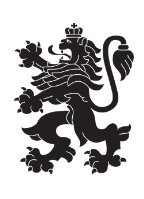 Министерство на земеделиетоОбластна дирекция „Земеделие“ – гр.ПазарджикЗ   А   П   О   В   Е   Д№ РД-04-187/ 27.09.2022г.МИЛЕНА ВЪЛЧИНОВА – директор на областна дирекция „Земеделие” гр. Пазарджик, след като разгледах, обсъдих и оцених доказателствения материал по административната преписка за землището на с.Капитан Димитриево, община Пещера, област Пазарджик, за стопанската 2022 – 2023 г. (1.10.2022 г. – 1.10.2023 г.), а именно: заповед № РД 07-30/05.08.2022 г., по чл. 37в, ал. 1 ЗСПЗЗ, за създаване на комисия, доклада на комисията и приложените към него: сключеното споразумение, проекта на картата за разпределение на масивите за ползване в землището, проекта на регистър към картата, които са неразделна част от споразумението, както и всички останали документи по преписката,  за да се произнеса установих от фактическа и правна страна следното:І. ФАКТИЧЕСКА СТРАНА1) Заповедта на директора на областна дирекция „Земеделие” гр. Пазарджик № РД 07-30/05.08.2022 г., с която е създадена комисията за землището на с.Капитан Димитриево, община Пещера, област Пазарджик, е издадена до 05.08.2022 г., съгласно разпоредбата на чл. 37в, ал. 1 ЗСПЗЗ.2) Изготвен е доклад на комисията.Докладът съдържа всички необходими реквизити и данни, съгласно чл. 37в, ал. 4 ЗСПЗЗ и чл. 72в, ал. 1 – 4 ППЗСПЗЗ.Към доклада на комисията по чл. 37в, ал. 1 ЗСПЗЗ са приложени сключеното споразумение, проектът на картата на масивите за ползване в землището и проектът на регистър към нея.Сключено е споразумение, което е подписано от всички участници , с което са разпределили масивите за ползване в землището за стопанската 2022 – 2023 г. (1.10.2022 г. – 1.10.2023 г.).Спазени са изискванията на чл. 37в, ал. 2 определящи срок за сключване на споразумението и минимална обща площ на масивите за ползване.Неразделна част от споразумението са проектът на картата за разпределение на масивите за ползване в землището и регистърът към нея, който съдържа всички необходими и -съществени данни, съгласно чл. 74, ал. 1 – 4 ППЗСПЗЗ.ІІ. ПРАВНА СТРАНАПроцедурата по сключване на споразумение между ползвателите/собствениците на земеделски земи (имоти), съответно за служебно разпределение на имотите в масивите за ползване в съответното землище, има законната цел за насърчаване на уедрено ползване на земеделските земи и създаване на масиви, ясно изразена в чл. чл. 37б и 37в ЗСПЗЗ, съответно чл.чл. 69 – 76 ППЗСПЗЗ.По своята правна същност процедурата за създаване на масиви за ползване в землището за съответната стопанска година е един смесен, динамичен и последователно осъществяващ се фактически състав. Споразумението между участниците е гражданскоправният юридически факт, а докладът на комисията, служебното разпределение на масивите за ползване и заповедта на директора на областната дирекция „Земеделие”, са административноправните юридически факти.Всички елементи на смесения фактически състав са осъществени, като са спазени изискванията на закона, конкретно посочени във фактическата част на заповедта.С оглед изложените фактически и правни доводи, на основание чл. 37в, ал. 4, ал. 5, ал. 6 и ал. 7 от ЗСПЗЗ, във връзка с чл. 75а, ал. 1, т. 1-3, ал. 2 от ППЗСПЗЗ,Р А З П О Р Е Д И Х:Въз основа на ДОКЛАДА на комисията:ОДОБРЯВАМ сключеното споразумение по чл. 37в, ал. 2 ЗСПЗЗ, включително и за имотите по чл. 37в, ал. 3, т. 2 ЗСПЗЗ, с което са разпределени масивите за ползване в землището на с. Капитан Димитриево, община Пещера, област Пазарджик, за стопанската  2022 -2023 година, считано от 01.10.2022 г. до 01.10.2023 г.ОДОБРЯВАМ картата на разпределените масиви за ползване в посоченото землище, както и регистърът към нея, които са ОКОНЧАТЕЛНИ за стопанската година, считано от 01.10.2022 г. до 01.10.2023 г. Заповедта, заедно с окончателните карта на масивите за ползване и регистър, да се обяви в кметството на с. Капитан Димитриево и в сградата на общинската служба по земеделие гр. Пещера, както и да се публикува на интернет страницата на община Пещера и областна дирекция „Земеделие” гр. Пазарджик, в срок от 7 дни от нейното издаване.Ползвател на земеделски земи, на който със заповедта са определени за ползване за стопанската 2022 – 2023 г., земите по чл. 37в, ал. 3, т. 2 от ЗСПЗЗ, е ДЛЪЖЕН да внесе по банкова сметка, с IBAN BG34UBBS80023300251210 и BIC UBBSBGSF, на областна дирекция „Земеделие” гр. Пазарджик, паричната сума в размер на определеното средно годишно рентно плащане за землището, в срок ДО ТРИ МЕСЕЦА от публикуването на настоящата заповед. Сумите са депозитни и се изплащат от областна дирекция „Земеделие” гр. Пазарджик на провоимащите лица, в срок от 10 (десет) години.За ползвателите, които не са заплатили в горния срок паричните суми за ползваните земи по чл. 37в, ал. 3, т 2 ЗСПЗЗ, съгласно настоящата заповед, директорът на областна дирекция „Земеделие” издава заповед за заплащане на трикратния размер на средното годишно рентно плащане за землището. В седемдневен срок от получаването на заповедта ползвателите превеждат паричните суми по сметка на областна дирекция „Земеделие” гр. Пазарджик.Заповедта може да се обжалва в 14 дневен срок, считано от обявяването/публикуването й, чрез областна дирекция „Земеделие” гр. Пазарджик, по реда предвиден в АПК – по административен пред министъра на земеделието и храните и/или съдебен ред пред Районен съд гр. Пещера.Обжалването на заповедта не спира нейното изпълнение.

Милена Емилова Вълчинова (Директор)
21.09.2022г. 11:44ч.
ОДЗ-Пазарджик


Електронният подпис се намира в отделен файл с название signature.txt.p7s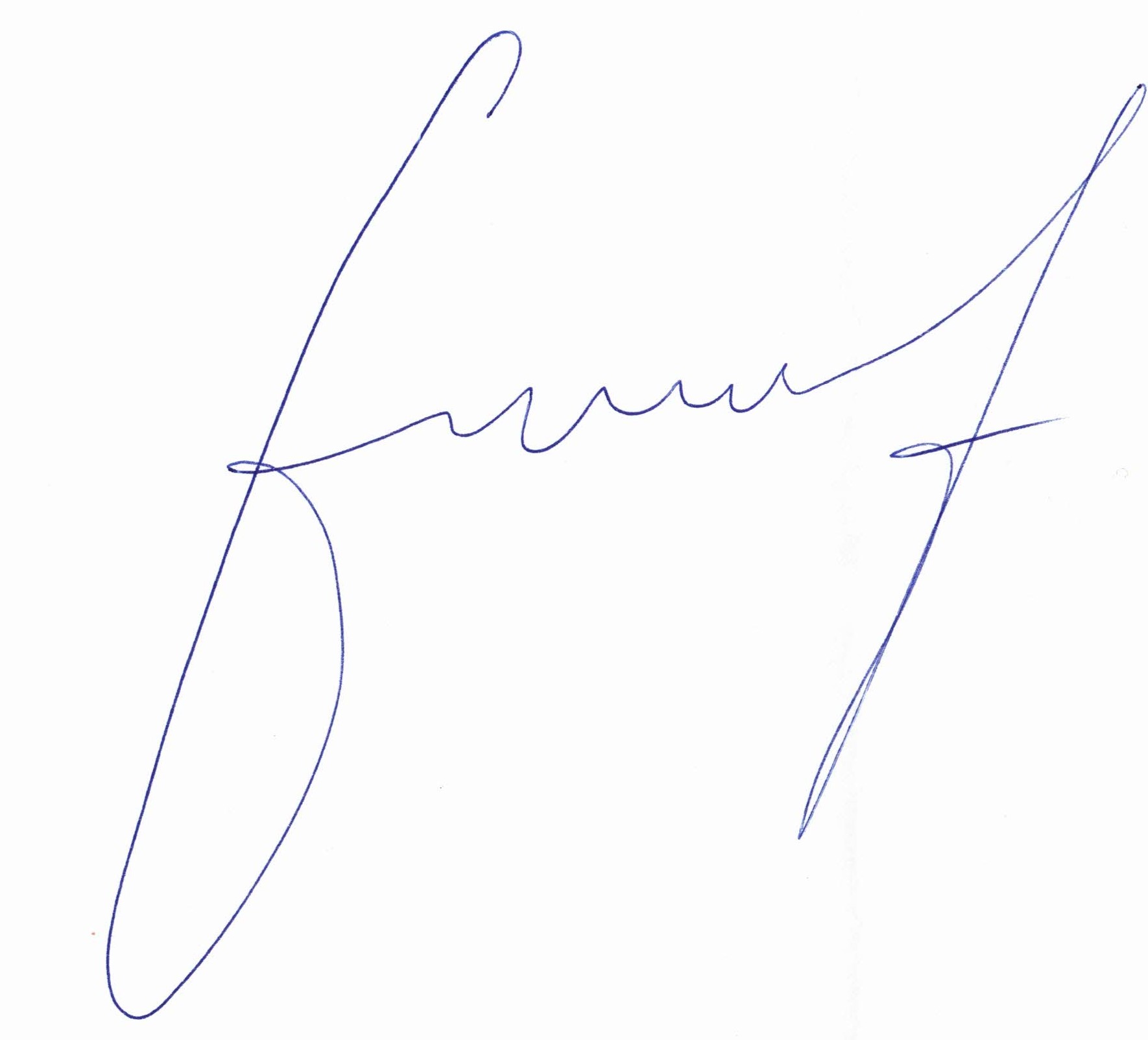 ПРИЛОЖЕНИЕСпоразумение на масиви за ползване на земеделски земи по чл. 37в, ал. 2 от ЗСПЗЗза стопанската 2022/2023 годиназа землището на с. Капитан Димитриево, ЕКАТТЕ 36124, община Пещера, област Пазарджик.ПолзвателМасив №Имот с регистрирано правно основаниеИмот с регистрирано правно основаниеИмот по чл. 37в, ал. 3, т. 2 от ЗСПЗЗИмот по чл. 37в, ал. 3, т. 2 от ЗСПЗЗИмот по чл. 37в, ал. 3, т. 2 от ЗСПЗЗСобственикПолзвателМасив №№Площ дка№Площ дкаДължимо рентно плащане в лв.СобственикАГРО СТРОЙ РЯДКОВ ЕООД39-339.815.698ЗЕМЕДЕЛСКА КООПЕРАЦИЯ ЗОВ и др.АГРО СТРОЙ РЯДКОВ ЕООД39-339.874.749ГДКАГРО СТРОЙ РЯДКОВ ЕООД39-339.823.799ЗЕМЕДЕЛСКА КООПЕРАЦИЯ ЗОВАГРО СТРОЙ РЯДКОВ ЕООД39-339.883.609АЛЕКСАНДЪР АЛЕКСИЕВ ХАДЖИЕВАГРО СТРОЙ РЯДКОВ ЕООД39-339.833.324ВДТАГРО СТРОЙ РЯДКОВ ЕООД39-339.922.850МАХ и др.АГРО СТРОЙ РЯДКОВ ЕООД39-339.862.849АХКАГРО СТРОЙ РЯДКОВ ЕООД39-339.842.565РОСАНА АНДРЕЕВА ХАДЖИЕВААГРО СТРОЙ РЯДКОВ ЕООД39-339.942.374АТАНАС НЕДЕЛЧЕВ РЯДКОВ и др.АГРО СТРОЙ РЯДКОВ ЕООД39-339.802.089ИГКАГРО СТРОЙ РЯДКОВ ЕООД39-339.851.899ПБЕАГРО СТРОЙ РЯДКОВ ЕООД39-339.901.425АПСАГРО СТРОЙ РЯДКОВ ЕООД39-339.891.424АТАНАС НЕДЕЛЧЕВ РЯДКОВ и др.АГРО СТРОЙ РЯДКОВ ЕООД39-339.911.424ХСК и др.АГРО СТРОЙ РЯДКОВ ЕООД39-339.931.424РОСАНА АНДРЕЕВА ХАДЖИЕВААГРО СТРОЙ РЯДКОВ ЕООД39-339.990.950МАХ и др.АГРО СТРОЙ РЯДКОВ ЕООД39-339.980.950РАКАГРО СТРОЙ РЯДКОВ ЕООД39-339.970.949ИГЛАГРО СТРОЙ РЯДКОВ ЕООД39-339.960.761ДБНАГРО СТРОЙ РЯДКОВ ЕООД39-339.950.760ГДААГРО СТРОЙ РЯДКОВ ЕООД39-339.1000.381МАХ и др.АГРО СТРОЙ РЯДКОВ ЕООД39-339.1010.379СИААГРО СТРОЙ РЯДКОВ ЕООД39-239.15417.095СЙЛАГРО СТРОЙ РЯДКОВ ЕООД39-239.1135.035АЛЕКСАНДЪР АЛЕКСИЕВ ХАДЖИЕВАГРО СТРОЙ РЯДКОВ ЕООД39-239.1264.749ИНКАГРО СТРОЙ РЯДКОВ ЕООД39-239.1334.085НЕДЕЛЧО АТАНАСОВ РЯДКОВ и др.АГРО СТРОЙ РЯДКОВ ЕООД39-239.1573.991МАХ и др.АГРО СТРОЙ РЯДКОВ ЕООД39-239.1683.801ВДВАГРО СТРОЙ РЯДКОВ ЕООД39-239.1673.801ТАСАГРО СТРОЙ РЯДКОВ ЕООД39-239.1273.79937.99ТДКАГРО СТРОЙ РЯДКОВ ЕООД39-239.1113.517ЮЛЕАГРО СТРОЙ РЯДКОВ ЕООД39-239.1103.420СИВАГРО СТРОЙ РЯДКОВ ЕООД39-239.1592.945МАХ и др.АГРО СТРОЙ РЯДКОВ ЕООД39-239.1522.851ТАСАГРО СТРОЙ РЯДКОВ ЕООД39-239.1562.851НДДАГРО СТРОЙ РЯДКОВ ЕООД39-239.1122.848МАХАГРО СТРОЙ РЯДКОВ ЕООД39-239.1192.848ЕТ МИТКО АЛЕКСИЕВАГРО СТРОЙ РЯДКОВ ЕООД39-239.1142.848АТАНАС НЕДЕЛЧЕВ РЯДКОВ и др.АГРО СТРОЙ РЯДКОВ ЕООД39-239.1622.659РОСАНА АНДРЕЕВА ХАДЖИЕВААГРО СТРОЙ РЯДКОВ ЕООД39-239.1092.658МАХ и др.АГРО СТРОЙ РЯДКОВ ЕООД39-239.1302.470ЕТ МИТКО АЛЕКСИЕВАГРО СТРОЙ РЯДКОВ ЕООД39-239.1182.469РОСАНА АНДРЕЕВА ХАДЖИЕВА и др.АГРО СТРОЙ РЯДКОВ ЕООД39-239.1312.377АНД и др.АГРО СТРОЙ РЯДКОВ ЕООД39-239.1152.376ЙГЛАГРО СТРОЙ РЯДКОВ ЕООД39-239.1162.091МАХ и др.АГРО СТРОЙ РЯДКОВ ЕООД39-239.1082.091ИГХ и др.АГРО СТРОЙ РЯДКОВ ЕООД39-239.1422.09120.91ПДСАГРО СТРОЙ РЯДКОВ ЕООД39-239.1211.994СГРАГРО СТРОЙ РЯДКОВ ЕООД39-239.1281.902САМ и др.АГРО СТРОЙ РЯДКОВ ЕООД39-239.1551.902СПБ и др.АГРО СТРОЙ РЯДКОВ ЕООД39-239.1291.901СГР и др.АГРО СТРОЙ РЯДКОВ ЕООД39-239.1251.901ИДМ и др.АГРО СТРОЙ РЯДКОВ ЕООД39-239.1321.901ЕТ МИТКО АЛЕКСИЕВАГРО СТРОЙ РЯДКОВ ЕООД39-239.1221.901НЕДЕЛЧО АТАНАСОВ РЯДКОВ и др.АГРО СТРОЙ РЯДКОВ ЕООД39-239.1231.901ТИМ и др.АГРО СТРОЙ РЯДКОВ ЕООД39-239.1511.900ВПС и др.АГРО СТРОЙ РЯДКОВ ЕООД39-239.1651.897МАХАГРО СТРОЙ РЯДКОВ ЕООД39-239.1601.805ЕТ МИТКО АЛЕКСИЕВАГРО СТРОЙ РЯДКОВ ЕООД39-239.1241.712КСПАГРО СТРОЙ РЯДКОВ ЕООД39-239.1171.709РОСАНА АНДРЕЕВА ХАДЖИЕВА и др.АГРО СТРОЙ РЯДКОВ ЕООД39-239.1201.615ИГПАГРО СТРОЙ РЯДКОВ ЕООД39-239.1341.42614.26ГНКАГРО СТРОЙ РЯДКОВ ЕООД39-239.1501.424МАХ и др.АГРО СТРОЙ РЯДКОВ ЕООД39-239.1641.424МАХАГРО СТРОЙ РЯДКОВ ЕООД39-239.1351.424СГРАГРО СТРОЙ РЯДКОВ ЕООД39-239.1611.424МАХ и др.АГРО СТРОЙ РЯДКОВ ЕООД39-239.1071.305МАХ и др.АГРО СТРОЙ РЯДКОВ ЕООД39-239.1361.23512.35ААРАГРО СТРОЙ РЯДКОВ ЕООД39-239.1581.139ЕТ МИТКО АЛЕКСИЕВАГРО СТРОЙ РЯДКОВ ЕООД39-239.1460.951ЕТ МИТКО АЛЕКСИЕВАГРО СТРОЙ РЯДКОВ ЕООД39-239.1060.951СПГАГРО СТРОЙ РЯДКОВ ЕООД39-239.1040.951ААРАГРО СТРОЙ РЯДКОВ ЕООД39-239.1440.950НЕДЕЛЧО АТАНАСОВ РЯДКОВ и др.АГРО СТРОЙ РЯДКОВ ЕООД39-239.1470.950МАХ и др.АГРО СТРОЙ РЯДКОВ ЕООД39-239.1450.950ПНДАГРО СТРОЙ РЯДКОВ ЕООД39-239.1380.950ЕТ МИТКО АЛЕКСИЕВАГРО СТРОЙ РЯДКОВ ЕООД39-239.1370.950ИЛР и др.АГРО СТРОЙ РЯДКОВ ЕООД39-239.1430.949ИЙБАГРО СТРОЙ РЯДКОВ ЕООД39-239.1390.949МАХАГРО СТРОЙ РЯДКОВ ЕООД39-239.1630.949РОСАНА АНДРЕЕВА ХАДЖИЕВААГРО СТРОЙ РЯДКОВ ЕООД39-239.1030.949ГГТАГРО СТРОЙ РЯДКОВ ЕООД39-239.1050.855МАХ и др.АГРО СТРОЙ РЯДКОВ ЕООД39-239.1480.749АТАНАС НЕДЕЛЧЕВ РЯДКОВ и др.АГРО СТРОЙ РЯДКОВ ЕООД39-239.1490.748МАХ и др.АГРО СТРОЙ РЯДКОВ ЕООД39-239.1400.665ИИМОБЩО за ползвателя (дка)181.0058.55185.51АГРО-ИНВЕСТ 999 ЕООД2222.274.750ГДКАГРО-ИНВЕСТ 999 ЕООД2222.73.801ФИДАНКА АНДРЕЕВА ХАДЖИЕВА и др.АГРО-ИНВЕСТ 999 ЕООД2222.283.330ИТНАГРО-ИНВЕСТ 999 ЕООД2222.62.848ДИЛЯНА МИТКОВА СТАНЕВСКА и др.АГРО-ИНВЕСТ 999 ЕООД2222.102.845ЛИДЕР АГРО БГ ЕООДАГРО-ИНВЕСТ 999 ЕООД2222.92.27922.79ВНДАГРО-ИНВЕСТ 999 ЕООД2222.232.279ЕТ ОСКАР-999-КРАСИМИР БЛАГОЕВАГРО-ИНВЕСТ 999 ЕООД2222.111.900МАХАГРО-ИНВЕСТ 999 ЕООД2222.241.900СПБ и др.АГРО-ИНВЕСТ 999 ЕООД2222.81.899МАХ и др.АГРО-ИНВЕСТ 999 ЕООД2222.261.519ЕТ МИТКО АЛЕКСИЕВАГРО-ИНВЕСТ 999 ЕООД2222.211.424ПАЗАГРО-ИНВЕСТ 999 ЕООД2222.221.424ИАЗ и др.АГРО-ИНВЕСТ 999 ЕООД2222.120.955МАХАГРО-ИНВЕСТ 999 ЕООД22-222.203.799СКТАГРО-ИНВЕСТ 999 ЕООД22-222.191.903АЛЕКСИ АЛЕКСАНДРОВ ХАДЖИЕВАГРО-ИНВЕСТ 999 ЕООД22-222.141.710ФИДАНКА АНДРЕЕВА ХАДЖИЕВА и др.АГРО-ИНВЕСТ 999 ЕООД22-222.161.424ГДКАГРО-ИНВЕСТ 999 ЕООД22-222.171.328ФИДАНКА АНДРЕЕВА ХАДЖИЕВААГРО-ИНВЕСТ 999 ЕООД22-222.181.234НФНАГРО-ИНВЕСТ 999 ЕООД22-222.150.951ПНПАГРО-ИНВЕСТ 999 ЕООД22-222.130.950ЕТ МИТКО АЛЕКСИЕВОБЩО за ползвателя (дка)44.1732.27922.79АГРО-ТИП ЕООД18-218.825.343ДГХАГРО-ТИП ЕООД18-218.1714.720МАХАГРО-ТИП ЕООД18-218.27311.398МАХАГРО-ТИП ЕООД18-218.911.394ТСБАГРО-ТИП ЕООД18-218.109.588МАХ и др.АГРО-ТИП ЕООД18-218.167.124ВИПАГРО-ТИП ЕООД18-218.2746.946ТСВАГРО-ТИП ЕООД18-218.136.923ГНКАГРО-ТИП ЕООД18-218.226.832ДСХАГРО-ТИП ЕООД18-218.155.219ТАЛАГРО-ТИП ЕООД18-218.194.935РОСАНА АНДРЕЕВА ХАДЖИЕВА и др.АГРО-ТИП ЕООД18-218.234.837АПГАГРО-ТИП ЕООД18-218.144.747ХВТАГРО-ТИП ЕООД18-218.244.745ВНСАГРО-ТИП ЕООД18-218.74.269АЛЕКСАНДЪР АЛЕКСИЕВ ХАДЖИЕВАГРО-ТИП ЕООД18-218.254.002ФАГАГРО-ТИП ЕООД18-218.203.988ГДС и др.АГРО-ТИП ЕООД18-218.113.800ААНАГРО-ТИП ЕООД18-218.273.50035.00ТГДАГРО-ТИП ЕООД18-218.2843.087ДПИАГРО-ТИП ЕООД18-218.2813.08630.86АИДАГРО-ТИП ЕООД18-218.2823.086ЛИДАГРО-ТИП ЕООД18-218.2833.086ДГС и др.АГРО-ТИП ЕООД18-218.213.036ААПАГРО-ТИП ЕООД18-218.122.84528.45МДСАГРО-ТИП ЕООД18-218.261.900ЗКБАГРО-ТИП ЕООД17-817.1203.040ЕТ МИТКО АЛЕКСИЕВАГРО-ТИП ЕООД17-817.1193.039ДСГАГРО-ТИП ЕООД17-817.1182.850ЛНКАГРО-ТИП ЕООД17-817.1172.847НХБАГРО-ТИП ЕООД17-817.1232.37523.75АСААГРО-ТИП ЕООД17-817.1222.37423.74ДАШАГРО-ТИП ЕООД17-817.1242.09020.90ДИГАГРО-ТИП ЕООД17-817.1252.08820.88ДМНАГРО-ТИП ЕООД17-817.1211.901ЕТ МИТКО АЛЕКСИЕВАГРО-ТИП ЕООД513-2513.814.278НЕДЕЛЧО АТАНАСОВ РЯДКОВ и др.ОБЩО за ползвателя (дка)182.96018.358183.58АЛЕКСАНДЪР АЛЕКСИЕВ ХАДЖИЕВ63-263.345.70057.00ЛПГАЛЕКСАНДЪР АЛЕКСИЕВ ХАДЖИЕВ63-263.405.508МАХАЛЕКСАНДЪР АЛЕКСИЕВ ХАДЖИЕВ63-263.374.750СИВАЛЕКСАНДЪР АЛЕКСИЕВ ХАДЖИЕВ63-263.334.58045.80ТДИАЛЕКСАНДЪР АЛЕКСИЕВ ХАДЖИЕВ63-263.362.842МАХАЛЕКСАНДЪР АЛЕКСИЕВ ХАДЖИЕВ63-263.352.531ЗДПАЛЕКСАНДЪР АЛЕКСИЕВ ХАДЖИЕВ63-263.391.900ЗЕМЕДЕЛСКА КООПЕРАЦИЯ ЗОВ и др.АЛЕКСАНДЪР АЛЕКСИЕВ ХАДЖИЕВ63-263.411.849РОСАНА АНДРЕЕВА ХАДЖИЕВААЛЕКСАНДЪР АЛЕКСИЕВ ХАДЖИЕВ63-263.381.139ИТВ и др.АЛЕКСАНДЪР АЛЕКСИЕВ ХАДЖИЕВ6363.226.569МАХАЛЕКСАНДЪР АЛЕКСИЕВ ХАДЖИЕВ6363.105.695САМ и др.АЛЕКСАНДЪР АЛЕКСИЕВ ХАДЖИЕВ6363.191.614РАКАЛЕКСАНДЪР АЛЕКСИЕВ ХАДЖИЕВ6363.181.521МАХАЛЕКСАНДЪР АЛЕКСИЕВ ХАДЖИЕВ6363.161.520ХСК и др.АЛЕКСАНДЪР АЛЕКСИЕВ ХАДЖИЕВ6363.151.519ЕТ МИТКО АЛЕКСИЕВАЛЕКСАНДЪР АЛЕКСИЕВ ХАДЖИЕВ6363.171.425ИГЛАЛЕКСАНДЪР АЛЕКСИЕВ ХАДЖИЕВ6363.251.406ДИГАЛЕКСАНДЪР АЛЕКСИЕВ ХАДЖИЕВ6363.200.951ЕТ МИТКО АЛЕКСИЕВАЛЕКСАНДЪР АЛЕКСИЕВ ХАДЖИЕВ6363.210.950АДСАЛЕКСАНДЪР АЛЕКСИЕВ ХАДЖИЕВ6363.130.475ЕТ МИТКО АЛЕКСИЕВАЛЕКСАНДЪР АЛЕКСИЕВ ХАДЖИЕВ6363.140.475ЕТ МИТКО АЛЕКСИЕВАЛЕКСАНДЪР АЛЕКСИЕВ ХАДЖИЕВ6363.120.475ЛИДЕР АГРО БГ ЕООДАЛЕКСАНДЪР АЛЕКСИЕВ ХАДЖИЕВ6363.110.474ГДКАЛЕКСАНДЪР АЛЕКСИЕВ ХАДЖИЕВ6363.230.403ГДААЛЕКСАНДЪР АЛЕКСИЕВ ХАДЖИЕВ63-363.444.056РОСАНА АНДРЕЕВА ХАДЖИЕВААЛЕКСАНДЪР АЛЕКСИЕВ ХАДЖИЕВ63-363.73.323АЛЕКСАНДЪР АЛЕКСИЕВ ХАДЖИЕВАЛЕКСАНДЪР АЛЕКСИЕВ ХАДЖИЕВ63-363.62.966РОСАНА АНДРЕЕВА ХАДЖИЕВААЛЕКСАНДЪР АЛЕКСИЕВ ХАДЖИЕВ63-363.32.387ЛИДЕР АГРО БГ ЕООДАЛЕКСАНДЪР АЛЕКСИЕВ ХАДЖИЕВ63-363.41.96919.69ССТАЛЕКСАНДЪР АЛЕКСИЕВ ХАДЖИЕВ63-363.81.634ЕТ МИТКО АЛЕКСИЕВАЛЕКСАНДЪР АЛЕКСИЕВ ХАДЖИЕВ63-363.50.807ЕТ МИТКО АЛЕКСИЕВАЛЕКСАНДЪР АЛЕКСИЕВ ХАДЖИЕВ54-254.46.936ЕТ МИТКО АЛЕКСИЕВАЛЕКСАНДЪР АЛЕКСИЕВ ХАДЖИЕВ54-254.424.751ГИМ и др.АЛЕКСАНДЪР АЛЕКСИЕВ ХАДЖИЕВ54-254.133.895ФИДАНКА АНДРЕЕВА ХАДЖИЕВААЛЕКСАНДЪР АЛЕКСИЕВ ХАДЖИЕВ54-254.103.801МАХАЛЕКСАНДЪР АЛЕКСИЕВ ХАДЖИЕВ54-254.63.798РОСАНА АНДРЕЕВА ХАДЖИЕВААЛЕКСАНДЪР АЛЕКСИЕВ ХАДЖИЕВ54-254.53.609АЛЕКСАНДЪР АЛЕКСИЕВ ХАДЖИЕВАЛЕКСАНДЪР АЛЕКСИЕВ ХАДЖИЕВ54-254.452.850МАХ и др.АЛЕКСАНДЪР АЛЕКСИЕВ ХАДЖИЕВ54-254.122.850СКПАЛЕКСАНДЪР АЛЕКСИЕВ ХАДЖИЕВ54-254.432.849ИСКАЛЕКСАНДЪР АЛЕКСИЕВ ХАДЖИЕВ54-254.112.375НТГ и др.АЛЕКСАНДЪР АЛЕКСИЕВ ХАДЖИЕВ54-254.92.375ВАЗАЛЕКСАНДЪР АЛЕКСИЕВ ХАДЖИЕВ54-254.442.373ВИПАЛЕКСАНДЪР АЛЕКСИЕВ ХАДЖИЕВ54-254.81.902РАКАЛЕКСАНДЪР АЛЕКСИЕВ ХАДЖИЕВ54-254.71.901ДИЛЯНА МИТКОВА СТАНЕВСКА и др.АЛЕКСАНДЪР АЛЕКСИЕВ ХАДЖИЕВ54-254.481.900МАХАЛЕКСАНДЪР АЛЕКСИЕВ ХАДЖИЕВ54-254.461.900ФИДАНКА АНДРЕЕВА ХАДЖИЕВА и др.АЛЕКСАНДЪР АЛЕКСИЕВ ХАДЖИЕВ54-254.471.89818.98ССТАЛЕКСАНДЪР АЛЕКСИЕВ ХАДЖИЕВ5454.4913.294ККСАЛЕКСАНДЪР АЛЕКСИЕВ ХАДЖИЕВ5454.147.598МАХАЛЕКСАНДЪР АЛЕКСИЕВ ХАДЖИЕВ5454.205.319МКСАЛЕКСАНДЪР АЛЕКСИЕВ ХАДЖИЕВ5454.504.843ЕТ МИТКО АЛЕКСИЕВАЛЕКСАНДЪР АЛЕКСИЕВ ХАДЖИЕВ5454.164.178МАХАЛЕКСАНДЪР АЛЕКСИЕВ ХАДЖИЕВ5454.252.565РИРАЛЕКСАНДЪР АЛЕКСИЕВ ХАДЖИЕВ5454.322.564ПНБАЛЕКСАНДЪР АЛЕКСИЕВ ХАДЖИЕВ5454.232.377ВНС и др.АЛЕКСАНДЪР АЛЕКСИЕВ ХАДЖИЕВ5454.222.376МАХ и др.АЛЕКСАНДЪР АЛЕКСИЕВ ХАДЖИЕВ5454.212.090МАХ и др.АЛЕКСАНДЪР АЛЕКСИЕВ ХАДЖИЕВ5454.301.90319.03СГСАЛЕКСАНДЪР АЛЕКСИЕВ ХАДЖИЕВ5454.311.901ФИДАНКА АНДРЕЕВА ХАДЖИЕВА и др.АЛЕКСАНДЪР АЛЕКСИЕВ ХАДЖИЕВ5454.151.901РОСАНА АНДРЕЕВА ХАДЖИЕВА и др.АЛЕКСАНДЪР АЛЕКСИЕВ ХАДЖИЕВ5454.181.90119.01ИСМАЛЕКСАНДЪР АЛЕКСИЕВ ХАДЖИЕВ5454.361.900ВНМАЛЕКСАНДЪР АЛЕКСИЕВ ХАДЖИЕВ5454.341.900МАХАЛЕКСАНДЪР АЛЕКСИЕВ ХАДЖИЕВ5454.171.900ПСМАЛЕКСАНДЪР АЛЕКСИЕВ ХАДЖИЕВ5454.411.899ИСФ и др.АЛЕКСАНДЪР АЛЕКСИЕВ ХАДЖИЕВ5454.371.899ИСПАЛЕКСАНДЪР АЛЕКСИЕВ ХАДЖИЕВ5454.401.899МГТАЛЕКСАНДЪР АЛЕКСИЕВ ХАДЖИЕВ5454.331.614СИГАЛЕКСАНДЪР АЛЕКСИЕВ ХАДЖИЕВ5454.191.519СИДАЛЕКСАНДЪР АЛЕКСИЕВ ХАДЖИЕВ5454.241.424РОСАНА АНДРЕЕВА ХАДЖИЕВААЛЕКСАНДЪР АЛЕКСИЕВ ХАДЖИЕВ5454.271.235ЕТ МИТКО АЛЕКСИЕВАЛЕКСАНДЪР АЛЕКСИЕВ ХАДЖИЕВ5454.291.139АТАНАС НЕДЕЛЧЕВ РЯДКОВ и др.АЛЕКСАНДЪР АЛЕКСИЕВ ХАДЖИЕВ5454.350.951СМКАЛЕКСАНДЪР АЛЕКСИЕВ ХАДЖИЕВ5454.390.9499.49ЛКТАЛЕКСАНДЪР АЛЕКСИЕВ ХАДЖИЕВ5454.380.949ЕТ МИТКО АЛЕКСИЕВАЛЕКСАНДЪР АЛЕКСИЕВ ХАДЖИЕВ5454.280.476РТДАЛЕКСАНДЪР АЛЕКСИЕВ ХАДЖИЕВ516-2516.19.528СКТАЛЕКСАНДЪР АЛЕКСИЕВ ХАДЖИЕВ516-2516.77.712ГИМ и др.АЛЕКСАНДЪР АЛЕКСИЕВ ХАДЖИЕВ516-2516.312.203СЛПАЛЕКСАНДЪР АЛЕКСИЕВ ХАДЖИЕВ516-2516.62.005ХДИАЛЕКСАНДЪР АЛЕКСИЕВ ХАДЖИЕВ516-2516.31.999ПБЕАЛЕКСАНДЪР АЛЕКСИЕВ ХАДЖИЕВ516-2516.51.269АТАНАС НЕДЕЛЧЕВ РЯДКОВ и др.АЛЕКСАНДЪР АЛЕКСИЕВ ХАДЖИЕВ516-2516.41.251МАХ и др.АЛЕКСАНДЪР АЛЕКСИЕВ ХАДЖИЕВ516516.86.915СИМАЛЕКСАНДЪР АЛЕКСИЕВ ХАДЖИЕВ516516.515.154АТДАЛЕКСАНДЪР АЛЕКСИЕВ ХАДЖИЕВ516516.94.045ФИДАНКА АНДРЕЕВА ХАДЖИЕВА и др.АЛЕКСАНДЪР АЛЕКСИЕВ ХАДЖИЕВ516516.104.043ЕТ МИТКО АЛЕКСИЕВАЛЕКСАНДЪР АЛЕКСИЕВ ХАДЖИЕВ516516.114.020ФИДАНКА АНДРЕЕВА ХАДЖИЕВААЛЕКСАНДЪР АЛЕКСИЕВ ХАДЖИЕВ516516.493.902ИНГАЛЕКСАНДЪР АЛЕКСИЕВ ХАДЖИЕВ516516.463.698ЕТ МИТКО АЛЕКСИЕВАЛЕКСАНДЪР АЛЕКСИЕВ ХАДЖИЕВ516516.503.581АНГАЛЕКСАНДЪР АЛЕКСИЕВ ХАДЖИЕВ516516.123.364ФИДАНКА АНДРЕЕВА ХАДЖИЕВААЛЕКСАНДЪР АЛЕКСИЕВ ХАДЖИЕВ516516.703.279АЛЕКСАНДЪР АЛЕКСИЕВ ХАДЖИЕВАЛЕКСАНДЪР АЛЕКСИЕВ ХАДЖИЕВ516516.283.061ФИДАНКА АНДРЕЕВА ХАДЖИЕВА и др.АЛЕКСАНДЪР АЛЕКСИЕВ ХАДЖИЕВ516516.453.051СКПАЛЕКСАНДЪР АЛЕКСИЕВ ХАДЖИЕВ516516.22.011МАХАЛЕКСАНДЪР АЛЕКСИЕВ ХАДЖИЕВ516516.481.999ДИЛЯНА МИТКОВА СТАНЕВСКА и др.АЛЕКСАНДЪР АЛЕКСИЕВ ХАДЖИЕВ516516.471.199ПНБАЛЕКСАНДЪР АЛЕКСИЕВ ХАДЖИЕВ510-1510.114.334ФИДАНКА АНДРЕЕВА ХАДЖИЕВА и др.АЛЕКСАНДЪР АЛЕКСИЕВ ХАДЖИЕВ510-2510.106.560ФИДАНКА АНДРЕЕВА ХАДЖИЕВА и др.АЛЕКСАНДЪР АЛЕКСИЕВ ХАДЖИЕВ510-3510.145.542МАХ и др.АЛЕКСАНДЪР АЛЕКСИЕВ ХАДЖИЕВ510-3510.203.188ТПИАЛЕКСАНДЪР АЛЕКСИЕВ ХАДЖИЕВ510-3510.151.649НДААЛЕКСАНДЪР АЛЕКСИЕВ ХАДЖИЕВ510-4510.44.201ПНДАЛЕКСАНДЪР АЛЕКСИЕВ ХАДЖИЕВ510-4510.52.299ВМНАЛЕКСАНДЪР АЛЕКСИЕВ ХАДЖИЕВ510-4510.62.299НМНАЛЕКСАНДЪР АЛЕКСИЕВ ХАДЖИЕВ510-4510.72.039МАХ и др.АЛЕКСАНДЪР АЛЕКСИЕВ ХАДЖИЕВ510-5510.31.304АЛЕКСАНДЪР АЛЕКСИЕВ ХАДЖИЕВАЛЕКСАНДЪР АЛЕКСИЕВ ХАДЖИЕВ510-6510.12.797РОСАНА АНДРЕЕВА ХАДЖИЕВА и др.АЛЕКСАНДЪР АЛЕКСИЕВ ХАДЖИЕВ68-268.84.746ПАЗАЛЕКСАНДЪР АЛЕКСИЕВ ХАДЖИЕВ68-268.233.98939.89СИГАЛЕКСАНДЪР АЛЕКСИЕВ ХАДЖИЕВ68-268.73.515СМКАЛЕКСАНДЪР АЛЕКСИЕВ ХАДЖИЕВ68-268.262.848НХААЛЕКСАНДЪР АЛЕКСИЕВ ХАДЖИЕВ68-268.252.37423.74ПГТАЛЕКСАНДЪР АЛЕКСИЕВ ХАДЖИЕВ68-268.242.37323.73ЙСИАЛЕКСАНДЪР АЛЕКСИЕВ ХАДЖИЕВ68-268.51.711КРСОБЩО за ползвателя (дка)311.26027.636276.36АЛЕКСИ АЛЕКСАНДРОВ ХАДЖИЕВ17-517.46.639СПТ и др.АЛЕКСИ АЛЕКСАНДРОВ ХАДЖИЕВ17-517.95.699ФИДАНКА АНДРЕЕВА ХАДЖИЕВА и др.АЛЕКСИ АЛЕКСАНДРОВ ХАДЖИЕВ17-517.65.604АЛЕКСАНДЪР АЛЕКСИЕВ ХАДЖИЕВАЛЕКСИ АЛЕКСАНДРОВ ХАДЖИЕВ17-517.25.22352.23НГКАЛЕКСИ АЛЕКСАНДРОВ ХАДЖИЕВ17-517.132.185ГИМ и др.АЛЕКСИ АЛЕКСАНДРОВ ХАДЖИЕВ17-517.121.425МАХ и др.АЛЕКСИ АЛЕКСАНДРОВ ХАДЖИЕВ17-517.111.424ЕТ МИТКО АЛЕКСИЕВАЛЕКСИ АЛЕКСАНДРОВ ХАДЖИЕВ17-417.167.884ФИДАНКА АНДРЕЕВА ХАДЖИЕВААЛЕКСИ АЛЕКСАНДРОВ ХАДЖИЕВ17-417.157.594ФИДАНКА АНДРЕЕВА ХАДЖИЕВА и др.АЛЕКСИ АЛЕКСАНДРОВ ХАДЖИЕВ17-417.186.652РОСАНА АНДРЕЕВА ХАДЖИЕВААЛЕКСИ АЛЕКСАНДРОВ ХАДЖИЕВ17-417.172.849НФНАЛЕКСИ АЛЕКСАНДРОВ ХАДЖИЕВ17-417.212.280ИНГАЛЕКСИ АЛЕКСАНДРОВ ХАДЖИЕВ17-417.221.900ГИКАЛЕКСИ АЛЕКСАНДРОВ ХАДЖИЕВ17-417.191.141АЛЕКСАНДЪР АЛЕКСИЕВ ХАДЖИЕВАЛЕКСИ АЛЕКСАНДРОВ ХАДЖИЕВ17-417.200.8548.54ВНДАЛЕКСИ АЛЕКСАНДРОВ ХАДЖИЕВ17-317.365.697РОСАНА АНДРЕЕВА ХАДЖИЕВААЛЕКСИ АЛЕКСАНДРОВ ХАДЖИЕВ17-317.353.799АГГАЛЕКСИ АЛЕКСАНДРОВ ХАДЖИЕВ17-317.273.799ААРАЛЕКСИ АЛЕКСАНДРОВ ХАДЖИЕВ17-317.293.040АЛЕКСАНДЪР АЛЕКСИЕВ ХАДЖИЕВАЛЕКСИ АЛЕКСАНДРОВ ХАДЖИЕВ17-317.262.849ЕТ МИТКО АЛЕКСИЕВАЛЕКСИ АЛЕКСАНДРОВ ХАДЖИЕВ17-317.281.901МАХАЛЕКСИ АЛЕКСАНДРОВ ХАДЖИЕВ17-317.341.900ЕТ МИТКО АЛЕКСИЕВАЛЕКСИ АЛЕКСАНДРОВ ХАДЖИЕВ17-317.321.899ХСК и др.АЛЕКСИ АЛЕКСАНДРОВ ХАДЖИЕВ17-317.301.898АТАНАС НЕДЕЛЧЕВ РЯДКОВ и др.АЛЕКСИ АЛЕКСАНДРОВ ХАДЖИЕВ17-317.231.898НАСКО МИТКОВ ХАДЖИЕВАЛЕКСИ АЛЕКСАНДРОВ ХАДЖИЕВ17-317.331.615ЕТ МИТКО АЛЕКСИЕВАЛЕКСИ АЛЕКСАНДРОВ ХАДЖИЕВ17-317.311.613МАХАЛЕКСИ АЛЕКСАНДРОВ ХАДЖИЕВ17-317.240.9509.50ГДЛАЛЕКСИ АЛЕКСАНДРОВ ХАДЖИЕВ17-317.250.760ЕТ МИТКО АЛЕКСИЕВАЛЕКСИ АЛЕКСАНДРОВ ХАДЖИЕВ17-117.505.698ЕТ МИТКО АЛЕКСИЕВАЛЕКСИ АЛЕКСАНДРОВ ХАДЖИЕВ17-117.542.849ЕТ МИТКО АЛЕКСИЕВАЛЕКСИ АЛЕКСАНДРОВ ХАДЖИЕВ17-117.532.848ГГР и др.АЛЕКСИ АЛЕКСАНДРОВ ХАДЖИЕВ17-117.562.755ИСС и др.АЛЕКСИ АЛЕКСАНДРОВ ХАДЖИЕВ17-117.572.375АТАНАС НЕДЕЛЧЕВ РЯДКОВ и др.АЛЕКСИ АЛЕКСАНДРОВ ХАДЖИЕВ17-117.412.374ККСАЛЕКСИ АЛЕКСАНДРОВ ХАДЖИЕВ17-117.482.18521.85СТБАЛЕКСИ АЛЕКСАНДРОВ ХАДЖИЕВ17-117.521.900ДИЛЯНА МИТКОВА СТАНЕВСКА и др.АЛЕКСИ АЛЕКСАНДРОВ ХАДЖИЕВ17-117.551.420ИИСАЛЕКСИ АЛЕКСАНДРОВ ХАДЖИЕВ17-117.461.045МАХАЛЕКСИ АЛЕКСАНДРОВ ХАДЖИЕВ17-117.420.950ПНДАЛЕКСИ АЛЕКСАНДРОВ ХАДЖИЕВ17-117.470.950МАХ и др.АЛЕКСИ АЛЕКСАНДРОВ ХАДЖИЕВ17-117.450.9509.50АВТАЛЕКСИ АЛЕКСАНДРОВ ХАДЖИЕВ17-117.490.9499.49НКНАЛЕКСИ АЛЕКСАНДРОВ ХАДЖИЕВ17-117.430.759ЕТ МИТКО АЛЕКСИЕВАЛЕКСИ АЛЕКСАНДРОВ ХАДЖИЕВ17-117.440.475ИЙБАЛЕКСИ АЛЕКСАНДРОВ ХАДЖИЕВ17-117.510.475АЛЕКСАНДЪР АЛЕКСИЕВ ХАДЖИЕВАЛЕКСИ АЛЕКСАНДРОВ ХАДЖИЕВ531531.201.178АЛЕКСАНДЪР АЛЕКСИЕВ ХАДЖИЕВАЛЕКСИ АЛЕКСАНДРОВ ХАДЖИЕВ531531.180.544ЕТ МИТКО АЛЕКСИЕВАЛЕКСИ АЛЕКСАНДРОВ ХАДЖИЕВ2828.143.367РНС и др.АЛЕКСИ АЛЕКСАНДРОВ ХАДЖИЕВ2828.112.365КТВАЛЕКСИ АЛЕКСАНДРОВ ХАДЖИЕВ2828.131.639РОСАНА АНДРЕЕВА ХАДЖИЕВААЛЕКСИ АЛЕКСАНДРОВ ХАДЖИЕВ2828.121.639КТВАЛЕКСИ АЛЕКСАНДРОВ ХАДЖИЕВ2828.91.365САМ и др.АЛЕКСИ АЛЕКСАНДРОВ ХАДЖИЕВ2828.151.183СХС и др.АЛЕКСИ АЛЕКСАНДРОВ ХАДЖИЕВ2828.100.911МАХ и др.АЛЕКСИ АЛЕКСАНДРОВ ХАДЖИЕВ2828.80.449СГЯАЛЕКСИ АЛЕКСАНДРОВ ХАДЖИЕВ28-228.202.547АЛЕКСАНДЪР АЛЕКСИЕВ ХАДЖИЕВАЛЕКСИ АЛЕКСАНДРОВ ХАДЖИЕВ28-228.170.958ВИПАЛЕКСИ АЛЕКСАНДРОВ ХАДЖИЕВ28-228.190.911АНД и др.АЛЕКСИ АЛЕКСАНДРОВ ХАДЖИЕВ28-228.220.909СВИАЛЕКСИ АЛЕКСАНДРОВ ХАДЖИЕВ28-228.210.907РИРАЛЕКСИ АЛЕКСАНДРОВ ХАДЖИЕВ28-228.180.635АЛЕКСАНДЪР АЛЕКСИЕВ ХАДЖИЕВАЛЕКСИ АЛЕКСАНДРОВ ХАДЖИЕВ28-428.311.821МАХАЛЕКСИ АЛЕКСАНДРОВ ХАДЖИЕВ28-428.331.819МАХ и др.АЛЕКСИ АЛЕКСАНДРОВ ХАДЖИЕВ28-428.320.909СХС и др.АЛЕКСИ АЛЕКСАНДРОВ ХАДЖИЕВ28-428.340.819СХС и др.АЛЕКСИ АЛЕКСАНДРОВ ХАДЖИЕВ28-428.350.819СССАЛЕКСИ АЛЕКСАНДРОВ ХАДЖИЕВ28-428.360.8188.18ПДСАЛЕКСИ АЛЕКСАНДРОВ ХАДЖИЕВ28-328.242.364КБДАЛЕКСИ АЛЕКСАНДРОВ ХАДЖИЕВ28-328.271.826РОСАНА АНДРЕЕВА ХАДЖИЕВААЛЕКСИ АЛЕКСАНДРОВ ХАДЖИЕВ28-328.281.813САМ и др.АЛЕКСИ АЛЕКСАНДРОВ ХАДЖИЕВ28-328.250.910МАХ и др.АЛЕКСИ АЛЕКСАНДРОВ ХАДЖИЕВ28-328.260.7267.26ИСМАЛЕКСИ АЛЕКСАНДРОВ ХАДЖИЕВ28-328.290.638ФИДАНКА АНДРЕЕВА ХАДЖИЕВА и др.АЛЕКСИ АЛЕКСАНДРОВ ХАДЖИЕВ28-328.300.635РОСАНА АНДРЕЕВА ХАДЖИЕВА и др.АЛЕКСИ АЛЕКСАНДРОВ ХАДЖИЕВ32-332.113.198РОСАНА АНДРЕЕВА ХАДЖИЕВААЛЕКСИ АЛЕКСАНДРОВ ХАДЖИЕВ32-332.102.400ГНДАЛЕКСИ АЛЕКСАНДРОВ ХАДЖИЕВ32-332.162.400ВИПАЛЕКСИ АЛЕКСАНДРОВ ХАДЖИЕВ32-332.122.400ЕТ МИТКО АЛЕКСИЕВАЛЕКСИ АЛЕКСАНДРОВ ХАДЖИЕВ32-332.81.839РИСАЛЕКСИ АЛЕКСАНДРОВ ХАДЖИЕВ32-332.171.838ПАЛАЛЕКСИ АЛЕКСАНДРОВ ХАДЖИЕВ32-332.151.760БСИАЛЕКСИ АЛЕКСАНДРОВ ХАДЖИЕВ32-332.141.759ТАЛАЛЕКСИ АЛЕКСАНДРОВ ХАДЖИЕВ32-332.131.601ЗТЛАЛЕКСИ АЛЕКСАНДРОВ ХАДЖИЕВ32-332.90.8798.79ПДСАЛЕКСИ АЛЕКСАНДРОВ ХАДЖИЕВ32-332.40.804АЛЕКСАНДЪР АЛЕКСИЕВ ХАДЖИЕВАЛЕКСИ АЛЕКСАНДРОВ ХАДЖИЕВ32-332.50.800МАХ и др.АЛЕКСИ АЛЕКСАНДРОВ ХАДЖИЕВ32-332.70.799КТВАЛЕКСИ АЛЕКСАНДРОВ ХАДЖИЕВ32-332.60.798РОСАНА АНДРЕЕВА ХАДЖИЕВААЛЕКСИ АЛЕКСАНДРОВ ХАДЖИЕВ3232.352.799АЛЕКСАНДЪР АЛЕКСИЕВ ХАДЖИЕВАЛЕКСИ АЛЕКСАНДРОВ ХАДЖИЕВ3232.211.999МАХАЛЕКСИ АЛЕКСАНДРОВ ХАДЖИЕВ3232.241.597НЕДЕЛЧО АТАНАСОВ РЯДКОВ и др.АЛЕКСИ АЛЕКСАНДРОВ ХАДЖИЕВ3232.201.518ФИДАНКА АНДРЕЕВА ХАДЖИЕВА и др.АЛЕКСИ АЛЕКСАНДРОВ ХАДЖИЕВ3232.271.518ДИЛЯНА МИТКОВА СТАНЕВСКА и др.АЛЕКСИ АЛЕКСАНДРОВ ХАДЖИЕВ3232.321.440РОСАНА АНДРЕЕВА ХАДЖИЕВААЛЕКСИ АЛЕКСАНДРОВ ХАДЖИЕВ3232.311.439ПТЦАЛЕКСИ АЛЕКСАНДРОВ ХАДЖИЕВ3232.291.439АЛЕКСАНДЪР АЛЕКСИЕВ ХАДЖИЕВАЛЕКСИ АЛЕКСАНДРОВ ХАДЖИЕВ3232.221.361АЛЕКСАНДЪР АЛЕКСИЕВ ХАДЖИЕВАЛЕКСИ АЛЕКСАНДРОВ ХАДЖИЕВ3232.341.357КВП и др.АЛЕКСИ АЛЕКСАНДРОВ ХАДЖИЕВ3232.231.279ФИДАНКА АНДРЕЕВА ХАДЖИЕВААЛЕКСИ АЛЕКСАНДРОВ ХАДЖИЕВ3232.281.200МАХ и др.АЛЕКСИ АЛЕКСАНДРОВ ХАДЖИЕВ3232.331.199РНС и др.АЛЕКСИ АЛЕКСАНДРОВ ХАДЖИЕВ3232.301.118МАХ и др.АЛЕКСИ АЛЕКСАНДРОВ ХАДЖИЕВ3232.360.880СССАЛЕКСИ АЛЕКСАНДРОВ ХАДЖИЕВ3232.190.799САМ и др.АЛЕКСИ АЛЕКСАНДРОВ ХАДЖИЕВ3232.260.559МАХ и др.АЛЕКСИ АЛЕКСАНДРОВ ХАДЖИЕВ3232.570.500МАХАЛЕКСИ АЛЕКСАНДРОВ ХАДЖИЕВ3232.250.401МАХАЛЕКСИ АЛЕКСАНДРОВ ХАДЖИЕВ32-232.422.878СКТАЛЕКСИ АЛЕКСАНДРОВ ХАДЖИЕВ32-232.441.921СНСАЛЕКСИ АЛЕКСАНДРОВ ХАДЖИЕВ32-232.481.839РХК и др.АЛЕКСИ АЛЕКСАНДРОВ ХАДЖИЕВ32-232.431.601ГТДАЛЕКСИ АЛЕКСАНДРОВ ХАДЖИЕВ32-232.391.599ГИМ и др.АЛЕКСИ АЛЕКСАНДРОВ ХАДЖИЕВ32-232.491.596РОСАНА АНДРЕЕВА ХАДЖИЕВААЛЕКСИ АЛЕКСАНДРОВ ХАДЖИЕВ32-232.511.583ЕТ МИТКО АЛЕКСИЕВАЛЕКСИ АЛЕКСАНДРОВ ХАДЖИЕВ32-232.471.278МАХ и др.АЛЕКСИ АЛЕКСАНДРОВ ХАДЖИЕВ32-232.501.200ИСС и др.АЛЕКСИ АЛЕКСАНДРОВ ХАДЖИЕВ32-232.381.038ЕТ МИТКО АЛЕКСИЕВАЛЕКСИ АЛЕКСАНДРОВ ХАДЖИЕВ32-232.450.880МАХ и др.АЛЕКСИ АЛЕКСАНДРОВ ХАДЖИЕВ32-232.460.880АТАНАС НЕДЕЛЧЕВ РЯДКОВ и др.АЛЕКСИ АЛЕКСАНДРОВ ХАДЖИЕВ32-232.410.801СЛПАЛЕКСИ АЛЕКСАНДРОВ ХАДЖИЕВ32-232.400.801МАХАЛЕКСИ АЛЕКСАНДРОВ ХАДЖИЕВ32-232.520.652МНДАЛЕКСИ АЛЕКСАНДРОВ ХАДЖИЕВ32-232.530.486САСАЛЕКСИ АЛЕКСАНДРОВ ХАДЖИЕВ32-232.540.302АЛЕКСАНДЪР АЛЕКСИЕВ ХАДЖИЕВАЛЕКСИ АЛЕКСАНДРОВ ХАДЖИЕВ32-232.550.100МАХАЛЕКСИ АЛЕКСАНДРОВ ХАДЖИЕВ524524.122.700АСД и др.АЛЕКСИ АЛЕКСАНДРОВ ХАДЖИЕВ524524.82.447МАХ и др.АЛЕКСИ АЛЕКСАНДРОВ ХАДЖИЕВ524524.72.445МАХ и др.АЛЕКСИ АЛЕКСАНДРОВ ХАДЖИЕВ524524.31.740МАХ и др.АЛЕКСИ АЛЕКСАНДРОВ ХАДЖИЕВ524524.131.698ЕТ МИТКО АЛЕКСИЕВАЛЕКСИ АЛЕКСАНДРОВ ХАДЖИЕВ524524.41.350ТПИАЛЕКСИ АЛЕКСАНДРОВ ХАДЖИЕВ524524.51.343МАХ и др.АЛЕКСИ АЛЕКСАНДРОВ ХАДЖИЕВ524524.61.340СХС и др.АЛЕКСИ АЛЕКСАНДРОВ ХАДЖИЕВ524524.201.066ХВХ и др.АЛЕКСИ АЛЕКСАНДРОВ ХАДЖИЕВ524524.91.057ХВХ и др.АЛЕКСИ АЛЕКСАНДРОВ ХАДЖИЕВ524524.180.976СГЯАЛЕКСИ АЛЕКСАНДРОВ ХАДЖИЕВ524524.190.839АГЯАЛЕКСИ АЛЕКСАНДРОВ ХАДЖИЕВ524524.230.804ЕТ МИТКО АЛЕКСИЕВАЛЕКСИ АЛЕКСАНДРОВ ХАДЖИЕВ524524.220.800МАХАЛЕКСИ АЛЕКСАНДРОВ ХАДЖИЕВ524524.100.795КБДАЛЕКСИ АЛЕКСАНДРОВ ХАДЖИЕВ524524.170.734АЛЕКСАНДЪР АЛЕКСИЕВ ХАДЖИЕВАЛЕКСИ АЛЕКСАНДРОВ ХАДЖИЕВ524524.20.720МАХ и др.АЛЕКСИ АЛЕКСАНДРОВ ХАДЖИЕВ524524.110.712МАХ и др.АЛЕКСИ АЛЕКСАНДРОВ ХАДЖИЕВ55-255.306.125ЕТ МИТКО АЛЕКСИЕВАЛЕКСИ АЛЕКСАНДРОВ ХАДЖИЕВ55-255.285.127ФИДАНКА АНДРЕЕВА ХАДЖИЕВА и др.АЛЕКСИ АЛЕКСАНДРОВ ХАДЖИЕВ55-255.291.901МАХ и др.АЛЕКСИ АЛЕКСАНДРОВ ХАДЖИЕВ55-2525.751.562МАХАЛЕКСИ АЛЕКСАНДРОВ ХАДЖИЕВ55-2525.741.325ПСМАЛЕКСИ АЛЕКСАНДРОВ ХАДЖИЕВ55-255.311.140МАХ и др.АЛЕКСИ АЛЕКСАНДРОВ ХАДЖИЕВ525-3525.712.097ЕТ ОСКАР-999-КРАСИМИР БЛАГОЕВАЛЕКСИ АЛЕКСАНДРОВ ХАДЖИЕВ525-3525.721.036ЕТ МИТКО АЛЕКСИЕВАЛЕКСИ АЛЕКСАНДРОВ ХАДЖИЕВ525-3525.700.893АЛЕКСИ АЛЕКСАНДРОВ ХАДЖИЕВАЛЕКСИ АЛЕКСАНДРОВ ХАДЖИЕВ55-455.671.139НЕДЕЛЧО АТАНАСОВ РЯДКОВ и др.АЛЕКСИ АЛЕКСАНДРОВ ХАДЖИЕВ55-455.610.999ЕТ МИТКО АЛЕКСИЕВАЛЕКСИ АЛЕКСАНДРОВ ХАДЖИЕВ55-455.620.949РПБАЛЕКСИ АЛЕКСАНДРОВ ХАДЖИЕВ55-455.660.948АЛЕКСИ АЛЕКСАНДРОВ ХАДЖИЕВАЛЕКСИ АЛЕКСАНДРОВ ХАДЖИЕВ55-455.650.4494.49ВНДАЛЕКСИ АЛЕКСАНДРОВ ХАДЖИЕВ55-455.640.2852.85СИБАЛЕКСИ АЛЕКСАНДРОВ ХАДЖИЕВ55-555.483.515ЛИГАЛЕКСИ АЛЕКСАНДРОВ ХАДЖИЕВ55-555.362.469РОСАНА АНДРЕЕВА ХАДЖИЕВААЛЕКСИ АЛЕКСАНДРОВ ХАДЖИЕВ55-555.352.278РОСАНА АНДРЕЕВА ХАДЖИЕВААЛЕКСИ АЛЕКСАНДРОВ ХАДЖИЕВ55-555.492.089АЛЕКСАНДЪР АЛЕКСИЕВ ХАДЖИЕВАЛЕКСИ АЛЕКСАНДРОВ ХАДЖИЕВ55-555.372.089РИСАЛЕКСИ АЛЕКСАНДРОВ ХАДЖИЕВ55-555.432.084НЕДЕЛЧО АТАНАСОВ РЯДКОВ и др.АЛЕКСИ АЛЕКСАНДРОВ ХАДЖИЕВ55-555.381.900РОСАНА АНДРЕЕВА ХАДЖИЕВА и др.АЛЕКСИ АЛЕКСАНДРОВ ХАДЖИЕВ55-555.391.898ТОДОР ВАСИЛЕВ ЛАЗАРОВ и др.АЛЕКСИ АЛЕКСАНДРОВ ХАДЖИЕВ55-555.401.706АЛЕКСАНДЪР АЛЕКСИЕВ ХАДЖИЕВАЛЕКСИ АЛЕКСАНДРОВ ХАДЖИЕВ55-555.411.706МАХ и др.АЛЕКСИ АЛЕКСАНДРОВ ХАДЖИЕВ55-555.421.236ЕТ МИТКО АЛЕКСИЕВАЛЕКСИ АЛЕКСАНДРОВ ХАДЖИЕВ55-555.441.045СИЦАЛЕКСИ АЛЕКСАНДРОВ ХАДЖИЕВ55-555.470.950ДВРАЛЕКСИ АЛЕКСАНДРОВ ХАДЖИЕВ55-555.630.946МАХАЛЕКСИ АЛЕКСАНДРОВ ХАДЖИЕВ55-555.460.760АЛЕКСАНДЪР АЛЕКСИЕВ ХАДЖИЕВАЛЕКСИ АЛЕКСАНДРОВ ХАДЖИЕВ55-555.450.570АЛЕКСАНДЪР АЛЕКСИЕВ ХАДЖИЕВАЛЕКСИ АЛЕКСАНДРОВ ХАДЖИЕВ525-2525.658.185ЕТ МИТКО АЛЕКСИЕВАЛЕКСИ АЛЕКСАНДРОВ ХАДЖИЕВ525-2525.623.880АЛЕКСАНДЪР АЛЕКСИЕВ ХАДЖИЕВАЛЕКСИ АЛЕКСАНДРОВ ХАДЖИЕВ525-2525.612.200МАХАЛЕКСИ АЛЕКСАНДРОВ ХАДЖИЕВ525-2525.601.554МАХАЛЕКСИ АЛЕКСАНДРОВ ХАДЖИЕВ525-1525.374.460ЛИДЕР АГРО БГ ЕООДАЛЕКСИ АЛЕКСАНДРОВ ХАДЖИЕВ525-1525.143.829АЛЕКСАНДЪР АЛЕКСИЕВ ХАДЖИЕВАЛЕКСИ АЛЕКСАНДРОВ ХАДЖИЕВ525-1525.423.064ПНПАЛЕКСИ АЛЕКСАНДРОВ ХАДЖИЕВ525-1525.242.999ФИДАНКА АНДРЕЕВА ХАДЖИЕВА и др.АЛЕКСИ АЛЕКСАНДРОВ ХАДЖИЕВ525-1525.82.862АТАНАС НЕДЕЛЧЕВ РЯДКОВ и др.АЛЕКСИ АЛЕКСАНДРОВ ХАДЖИЕВ525-1525.352.618САМ и др.АЛЕКСИ АЛЕКСАНДРОВ ХАДЖИЕВ525-1525.92.420МАХ и др.АЛЕКСИ АЛЕКСАНДРОВ ХАДЖИЕВ525-1525.102.009СПБ и др.АЛЕКСИ АЛЕКСАНДРОВ ХАДЖИЕВ525-1525.192.000МАХ и др.АЛЕКСИ АЛЕКСАНДРОВ ХАДЖИЕВ525-1525.181.996ААГ и др.АЛЕКСИ АЛЕКСАНДРОВ ХАДЖИЕВ525-1525.201.995АЛЕКСАНДЪР АЛЕКСИЕВ ХАДЖИЕВАЛЕКСИ АЛЕКСАНДРОВ ХАДЖИЕВ525-1525.361.910ДИЛЯНА МИТКОВА СТАНЕВСКА и др.АЛЕКСИ АЛЕКСАНДРОВ ХАДЖИЕВ525-1525.331.858СКПАЛЕКСИ АЛЕКСАНДРОВ ХАДЖИЕВ525-1525.321.835ФИДАНКА АНДРЕЕВА ХАДЖИЕВААЛЕКСИ АЛЕКСАНДРОВ ХАДЖИЕВ525-1525.111.810НВК и др.АЛЕКСИ АЛЕКСАНДРОВ ХАДЖИЕВ525-1525.341.799ПКПАЛЕКСИ АЛЕКСАНДРОВ ХАДЖИЕВ525-1525.301.746МАХ и др.АЛЕКСИ АЛЕКСАНДРОВ ХАДЖИЕВ525-1525.11.689СКПАЛЕКСИ АЛЕКСАНДРОВ ХАДЖИЕВ525-1525.431.546САСАЛЕКСИ АЛЕКСАНДРОВ ХАДЖИЕВ525-1525.441.527МАХАЛЕКСИ АЛЕКСАНДРОВ ХАДЖИЕВ525-1525.151.279ЕТ МИТКО АЛЕКСИЕВАЛЕКСИ АЛЕКСАНДРОВ ХАДЖИЕВ525-1525.171.166АЛЕКСИ АЛЕКСАНДРОВ ХАДЖИЕВАЛЕКСИ АЛЕКСАНДРОВ ХАДЖИЕВ525-1525.1121.148ЕТ МИТКО АЛЕКСИЕВАЛЕКСИ АЛЕКСАНДРОВ ХАДЖИЕВ525-1525.131.081ФИДАНКА АНДРЕЕВА ХАДЖИЕВА и др.АЛЕКСИ АЛЕКСАНДРОВ ХАДЖИЕВ525-1525.211.000МАХ и др.АЛЕКСИ АЛЕКСАНДРОВ ХАДЖИЕВ525-1525.391.000ЕТ МИТКО АЛЕКСИЕВАЛЕКСИ АЛЕКСАНДРОВ ХАДЖИЕВ525-1525.121.000МАХ и др.АЛЕКСИ АЛЕКСАНДРОВ ХАДЖИЕВ525-1525.401.000РОСАНА АНДРЕЕВА ХАДЖИЕВААЛЕКСИ АЛЕКСАНДРОВ ХАДЖИЕВ525-1525.410.999МАХАЛЕКСИ АЛЕКСАНДРОВ ХАДЖИЕВ525-1525.450.990ГИСАЛЕКСИ АЛЕКСАНДРОВ ХАДЖИЕВ525-1525.160.965НАСКО МИТКОВ ХАДЖИЕВАЛЕКСИ АЛЕКСАНДРОВ ХАДЖИЕВ525-1525.20.940ГГТАЛЕКСИ АЛЕКСАНДРОВ ХАДЖИЕВ525-1525.30.940САРАЛЕКСИ АЛЕКСАНДРОВ ХАДЖИЕВ525-1525.40.929ААРАЛЕКСИ АЛЕКСАНДРОВ ХАДЖИЕВ525-1525.310.558МАХ и др.АЛЕКСИ АЛЕКСАНДРОВ ХАДЖИЕВ525-1525.380.527МАХ и др.АЛЕКСИ АЛЕКСАНДРОВ ХАДЖИЕВ525-1525.270.400АНГАЛЕКСИ АЛЕКСАНДРОВ ХАДЖИЕВ525-1525.280.400ЕТ МИТКО АЛЕКСИЕВАЛЕКСИ АЛЕКСАНДРОВ ХАДЖИЕВ525-1525.290.400ИНГАЛЕКСИ АЛЕКСАНДРОВ ХАДЖИЕВ525-1525.260.399ДИЛЯНА МИТКОВА СТАНЕВСКА и др.АЛЕКСИ АЛЕКСАНДРОВ ХАДЖИЕВ525-1525.530.288ПНДАЛЕКСИ АЛЕКСАНДРОВ ХАДЖИЕВ525-1525.470.223РОСАНА АНДРЕЕВА ХАДЖИЕВААЛЕКСИ АЛЕКСАНДРОВ ХАДЖИЕВ525-1525.510.207РОСАНА АНДРЕЕВА ХАДЖИЕВААЛЕКСИ АЛЕКСАНДРОВ ХАДЖИЕВ525-1525.220.185АЛЕКСИ АЛЕКСАНДРОВ ХАДЖИЕВАЛЕКСИ АЛЕКСАНДРОВ ХАДЖИЕВ525-1525.490.149ВНС и др.АЛЕКСИ АЛЕКСАНДРОВ ХАДЖИЕВ525-4525.231.538АЛЕКСИ АЛЕКСАНДРОВ ХАДЖИЕВАЛЕКСИ АЛЕКСАНДРОВ ХАДЖИЕВ525-4525.250.376ФИДАНКА АНДРЕЕВА ХАДЖИЕВА и др.АЛЕКСИ АЛЕКСАНДРОВ ХАДЖИЕВ525-6525.690.774ЕТ МИТКО АЛЕКСИЕВАЛЕКСИ АЛЕКСАНДРОВ ХАДЖИЕВ525-6525.680.712НФНАЛЕКСИ АЛЕКСАНДРОВ ХАДЖИЕВ525-7525.552.905АНГАЛЕКСИ АЛЕКСАНДРОВ ХАДЖИЕВ525-7525.592.754АТАНАС НЕДЕЛЧЕВ РЯДКОВ и др.АЛЕКСИ АЛЕКСАНДРОВ ХАДЖИЕВ525-7525.562.720ИНГАЛЕКСИ АЛЕКСАНДРОВ ХАДЖИЕВ525-7525.572.599ЙНГАЛЕКСИ АЛЕКСАНДРОВ ХАДЖИЕВ531-3531.62.766СКТАЛЕКСИ АЛЕКСАНДРОВ ХАДЖИЕВ531-3531.191.354СЙЛАЛЕКСИ АЛЕКСАНДРОВ ХАДЖИЕВ531-3531.391.085ПАЗАЛЕКСИ АЛЕКСАНДРОВ ХАДЖИЕВ531-3531.231.005АТАНАС НЕДЕЛЧЕВ РЯДКОВ и др.АЛЕКСИ АЛЕКСАНДРОВ ХАДЖИЕВ531-3531.210.669ЗТЛАЛЕКСИ АЛЕКСАНДРОВ ХАДЖИЕВ531-3531.250.642ГАЛАЛЕКСИ АЛЕКСАНДРОВ ХАДЖИЕВ531-3531.240.628ЙГЛАЛЕКСИ АЛЕКСАНДРОВ ХАДЖИЕВ531-3531.300.602НАСКО МИТКОВ ХАДЖИЕВАЛЕКСИ АЛЕКСАНДРОВ ХАДЖИЕВ531-3531.270.560ТАЛАЛЕКСИ АЛЕКСАНДРОВ ХАДЖИЕВ531-3531.260.560РОСАНА АНДРЕЕВА ХАДЖИЕВААЛЕКСИ АЛЕКСАНДРОВ ХАДЖИЕВ531-3531.320.519ДХН и др.АЛЕКСИ АЛЕКСАНДРОВ ХАДЖИЕВ531-3531.360.473ЕТ МИТКО АЛЕКСИЕВАЛЕКСИ АЛЕКСАНДРОВ ХАДЖИЕВ531-3531.310.381МАХАЛЕКСИ АЛЕКСАНДРОВ ХАДЖИЕВ531-3531.340.309МАХАЛЕКСИ АЛЕКСАНДРОВ ХАДЖИЕВ55-655.342.088НДААЛЕКСИ АЛЕКСАНДРОВ ХАДЖИЕВ55-655.330.945ПСМАЛЕКСИ АЛЕКСАНДРОВ ХАДЖИЕВ55-6525.50.192ГГТАЛЕКСИ АЛЕКСАНДРОВ ХАДЖИЕВ55-6525.60.192САРАЛЕКСИ АЛЕКСАНДРОВ ХАДЖИЕВ55-6525.70.192ААРАЛЕКСИ АЛЕКСАНДРОВ ХАДЖИЕВ515-4515.48.640ИИМАЛЕКСИ АЛЕКСАНДРОВ ХАДЖИЕВ515-4515.32.340ААГ и др.АЛЕКСИ АЛЕКСАНДРОВ ХАДЖИЕВ515-4515.21.744АЛЕКСАНДЪР АЛЕКСИЕВ ХАДЖИЕВАЛЕКСИ АЛЕКСАНДРОВ ХАДЖИЕВ531-2531.121.216АГРО-ИНВЕСТ 999 ЕООДАЛЕКСИ АЛЕКСАНДРОВ ХАДЖИЕВ531-2531.41.000ЗТЛАЛЕКСИ АЛЕКСАНДРОВ ХАДЖИЕВ531-2531.160.542АТАНАС НЕДЕЛЧЕВ РЯДКОВ и др.АЛЕКСИ АЛЕКСАНДРОВ ХАДЖИЕВ531-2531.150.542ХСК и др.ОБЩО за ползвателя (дка)418.50614.268142.68АЛЕКСИ ТОШЕВ ХАДЖИЕВ1515.54.749РИСАЛЕКСИ ТОШЕВ ХАДЖИЕВ1515.34.747ЕТ МИТКО АЛЕКСИЕВАЛЕКСИ ТОШЕВ ХАДЖИЕВ1515.43.800АДСАЛЕКСИ ТОШЕВ ХАДЖИЕВ1515.63.041РОСАНА АНДРЕЕВА ХАДЖИЕВА и др.АЛЕКСИ ТОШЕВ ХАДЖИЕВ1515.71.423АЛЕКСАНДЪР АЛЕКСИЕВ ХАДЖИЕВАЛЕКСИ ТОШЕВ ХАДЖИЕВ15-215.89.970ИИГАЛЕКСИ ТОШЕВ ХАДЖИЕВ15-215.135.886РНС и др.АЛЕКСИ ТОШЕВ ХАДЖИЕВ15-215.143.804ЗЕМЕДЕЛСКА КООПЕРАЦИЯ ЗОВ и др.АЛЕКСИ ТОШЕВ ХАДЖИЕВ15-215.173.041АЛЕКСАНДЪР АЛЕКСИЕВ ХАДЖИЕВАЛЕКСИ ТОШЕВ ХАДЖИЕВ15-215.92.852ЕТ МИТКО АЛЕКСИЕВАЛЕКСИ ТОШЕВ ХАДЖИЕВ15-215.152.850ФИДАНКА АНДРЕЕВА ХАДЖИЕВА и др.АЛЕКСИ ТОШЕВ ХАДЖИЕВ15-215.122.468СССАЛЕКСИ ТОШЕВ ХАДЖИЕВ15-215.111.901ФИДАНКА АНДРЕЕВА ХАДЖИЕВА и др.АЛЕКСИ ТОШЕВ ХАДЖИЕВ15-215.101.900АЛЕКСАНДЪР АЛЕКСИЕВ ХАДЖИЕВАЛЕКСИ ТОШЕВ ХАДЖИЕВ15-215.190.760АТАНАС НЕДЕЛЧЕВ РЯДКОВ и др.АЛЕКСИ ТОШЕВ ХАДЖИЕВ15-215.180.760ЕТ МИТКО АЛЕКСИЕВАЛЕКСИ ТОШЕВ ХАДЖИЕВ15-215.200.760ХСК и др.АЛЕКСИ ТОШЕВ ХАДЖИЕВ15-215.210.757МАХАЛЕКСИ ТОШЕВ ХАДЖИЕВ15-215.160.570РАИАЛЕКСИ ТОШЕВ ХАДЖИЕВ15-315.233.324РОСАНА АНДРЕЕВА ХАДЖИЕВААЛЕКСИ ТОШЕВ ХАДЖИЕВ15-315.262.37623.76ВСДАЛЕКСИ ТОШЕВ ХАДЖИЕВ15-315.242.368МАХ и др.АЛЕКСИ ТОШЕВ ХАДЖИЕВ15-315.251.900ИИСАЛЕКСИ ТОШЕВ ХАДЖИЕВ15-315.221.139ЕКМАЛЕКСИ ТОШЕВ ХАДЖИЕВ3030.399.101СХС и др.АЛЕКСИ ТОШЕВ ХАДЖИЕВ3030.389.099ТПИАЛЕКСИ ТОШЕВ ХАДЖИЕВ3030.379.094МАХ и др.АЛЕКСИ ТОШЕВ ХАДЖИЕВ3030.352.637АЛЕКСАНДЪР АЛЕКСИЕВ ХАДЖИЕВАЛЕКСИ ТОШЕВ ХАДЖИЕВ3030.222.001СКТАЛЕКСИ ТОШЕВ ХАДЖИЕВ3030.261.365САСАЛЕКСИ ТОШЕВ ХАДЖИЕВ3030.231.275АДКАЛЕКСИ ТОШЕВ ХАДЖИЕВ3030.201.183МАХАЛЕКСИ ТОШЕВ ХАДЖИЕВ3030.241.182СВТАЛЕКСИ ТОШЕВ ХАДЖИЕВ3030.211.093ЕТ МИТКО АЛЕКСИЕВАЛЕКСИ ТОШЕВ ХАДЖИЕВ3030.280.911МАХ и др.АЛЕКСИ ТОШЕВ ХАДЖИЕВ3030.250.911ЕТ МИТКО АЛЕКСИЕВАЛЕКСИ ТОШЕВ ХАДЖИЕВ3030.190.910ДСДАЛЕКСИ ТОШЕВ ХАДЖИЕВ3030.180.909ФИДАНКА АНДРЕЕВА ХАДЖИЕВА и др.АЛЕКСИ ТОШЕВ ХАДЖИЕВ3030.880.906МАХ и др.АЛЕКСИ ТОШЕВ ХАДЖИЕВ3030.290.729СХС и др.АЛЕКСИ ТОШЕВ ХАДЖИЕВ3030.300.729ЕТ МИТКО АЛЕКСИЕВАЛЕКСИ ТОШЕВ ХАДЖИЕВ3030.170.729ТПИАЛЕКСИ ТОШЕВ ХАДЖИЕВ3030.270.729ТПИАЛЕКСИ ТОШЕВ ХАДЖИЕВ3030.160.728СХС и др.АЛЕКСИ ТОШЕВ ХАДЖИЕВ3030.360.728ЛИДЕР АГРО БГ ЕООДАЛЕКСИ ТОШЕВ ХАДЖИЕВ3030.310.638МАХАЛЕКСИ ТОШЕВ ХАДЖИЕВ3030.340.638ЕТ МИТКО АЛЕКСИЕВАЛЕКСИ ТОШЕВ ХАДЖИЕВ3030.330.637АТАНАС НЕДЕЛЧЕВ РЯДКОВ и др.АЛЕКСИ ТОШЕВ ХАДЖИЕВ3030.320.636ХСК и др.АЛЕКСИ ТОШЕВ ХАДЖИЕВ30-230.513.275АЛЕКСАНДЪР АЛЕКСИЕВ ХАДЖИЕВАЛЕКСИ ТОШЕВ ХАДЖИЕВ30-230.412.737АЛЕКСАНДЪР АЛЕКСИЕВ ХАДЖИЕВАЛЕКСИ ТОШЕВ ХАДЖИЕВ30-230.901.998МАХАЛЕКСИ ТОШЕВ ХАДЖИЕВ30-230.441.911ПЙР и др.АЛЕКСИ ТОШЕВ ХАДЖИЕВ30-230.501.822ФИДАНКА АНДРЕЕВА ХАДЖИЕВА и др.АЛЕКСИ ТОШЕВ ХАДЖИЕВ30-230.451.36713.67ГПВАЛЕКСИ ТОШЕВ ХАДЖИЕВ30-230.460.909ДГПАЛЕКСИ ТОШЕВ ХАДЖИЕВ30-230.420.908ЕТ МИТКО АЛЕКСИЕВАЛЕКСИ ТОШЕВ ХАДЖИЕВ30-230.490.728МАХ и др.АЛЕКСИ ТОШЕВ ХАДЖИЕВ30-230.520.547ГГР и др.АЛЕКСИ ТОШЕВ ХАДЖИЕВ30-230.430.545НЕДЕЛЧО АТАНАСОВ РЯДКОВ и др.АЛЕКСИ ТОШЕВ ХАДЖИЕВ30-230.470.455ЕТ МИТКО АЛЕКСИЕВАЛЕКСИ ТОШЕВ ХАДЖИЕВ30-230.480.274ДСКАЛЕКСИ ТОШЕВ ХАДЖИЕВ30-330.614.549ЛИДЕР АГРО БГ ЕООДАЛЕКСИ ТОШЕВ ХАДЖИЕВ30-330.682.637АЛЕКСАНДЪР АЛЕКСИЕВ ХАДЖИЕВАЛЕКСИ ТОШЕВ ХАДЖИЕВ30-330.642.274АЛЕКСАНДЪР АЛЕКСИЕВ ХАДЖИЕВАЛЕКСИ ТОШЕВ ХАДЖИЕВ30-330.601.821ДСКАЛЕКСИ ТОШЕВ ХАДЖИЕВ30-330.621.820МАХ и др.АЛЕКСИ ТОШЕВ ХАДЖИЕВ30-330.631.731ЙАСАЛЕКСИ ТОШЕВ ХАДЖИЕВ30-330.711.639ПКПАЛЕКСИ ТОШЕВ ХАДЖИЕВ30-330.861.359НЕДЕЛЧО АТАНАСОВ РЯДКОВ и др.АЛЕКСИ ТОШЕВ ХАДЖИЕВ30-330.670.911МАХАЛЕКСИ ТОШЕВ ХАДЖИЕВ30-330.650.911РОСАНА АНДРЕЕВА ХАДЖИЕВААЛЕКСИ ТОШЕВ ХАДЖИЕВ30-330.580.910ГИР и др.АЛЕКСИ ТОШЕВ ХАДЖИЕВ30-330.660.910МАХ и др.АЛЕКСИ ТОШЕВ ХАДЖИЕВ30-330.690.729СИВАЛЕКСИ ТОШЕВ ХАДЖИЕВ30-330.570.636МАХ и др.АЛЕКСИ ТОШЕВ ХАДЖИЕВ30-330.560.544ЕТ МИТКО АЛЕКСИЕВАЛЕКСИ ТОШЕВ ХАДЖИЕВ30-330.870.498ТИПАЛЕКСИ ТОШЕВ ХАДЖИЕВ30-330.700.454ФИДАНКА АНДРЕЕВА ХАДЖИЕВА и др.АЛЕКСИ ТОШЕВ ХАДЖИЕВ30-330.590.363АЛЕКСАНДЪР АЛЕКСИЕВ ХАДЖИЕВАЛЕКСИ ТОШЕВ ХАДЖИЕВ30-430.742.729ЛИДЕР АГРО БГ ЕООДАЛЕКСИ ТОШЕВ ХАДЖИЕВ30-430.752.640ТОДОР ВАСИЛЕВ ЛАЗАРОВ и др.АЛЕКСИ ТОШЕВ ХАДЖИЕВ30-430.761.820СКПАЛЕКСИ ТОШЕВ ХАДЖИЕВ30-430.801.820АЛЕКСИ АЛЕКСАНДРОВ ХАДЖИЕВАЛЕКСИ ТОШЕВ ХАДЖИЕВ30-430.790.911ТПИАЛЕКСИ ТОШЕВ ХАДЖИЕВ30-430.810.909МАХАЛЕКСИ ТОШЕВ ХАДЖИЕВ30-430.840.818РОСАНА АНДРЕЕВА ХАДЖИЕВААЛЕКСИ ТОШЕВ ХАДЖИЕВ30-430.830.728МАХ и др.АЛЕКСИ ТОШЕВ ХАДЖИЕВ30-430.770.728ФИДАНКА АНДРЕЕВА ХАДЖИЕВААЛЕКСИ ТОШЕВ ХАДЖИЕВ30-430.820.727НЕДЕЛЧО АТАНАСОВ РЯДКОВ и др.АЛЕКСИ ТОШЕВ ХАДЖИЕВ30-430.730.546ГСП и др.АЛЕКСИ ТОШЕВ ХАДЖИЕВ30-430.780.546ГГНАЛЕКСИ ТОШЕВ ХАДЖИЕВ522-3522.72.009АСБАЛЕКСИ ТОШЕВ ХАДЖИЕВ522-3522.80.520АСБАЛЕКСИ ТОШЕВ ХАДЖИЕВ522-4522.521.317ФИДАНКА АНДРЕЕВА ХАДЖИЕВА и др.АЛЕКСИ ТОШЕВ ХАДЖИЕВ522-4522.170.389АЛЕКСАНДЪР АЛЕКСИЕВ ХАДЖИЕВАЛЕКСИ ТОШЕВ ХАДЖИЕВ522-4522.530.304АЛЕКСАНДЪР АЛЕКСИЕВ ХАДЖИЕВАЛЕКСИ ТОШЕВ ХАДЖИЕВ522-2522.302.014ДИЛЯНА МИТКОВА СТАНЕВСКА и др.АЛЕКСИ ТОШЕВ ХАДЖИЕВ522-2522.311.499МАХАЛЕКСИ ТОШЕВ ХАДЖИЕВ522-2522.381.239ДИЛЯНА МИТКОВА СТАНЕВСКА и др.АЛЕКСИ ТОШЕВ ХАДЖИЕВ522-2522.320.969ДХН и др.АЛЕКСИ ТОШЕВ ХАДЖИЕВ522522.442.792ЕТ МИТКО АЛЕКСИЕВАЛЕКСИ ТОШЕВ ХАДЖИЕВ522522.432.506ЕТ МИТКО АЛЕКСИЕВАЛЕКСИ ТОШЕВ ХАДЖИЕВ522522.542.089АЛЕКСАНДЪР АЛЕКСИЕВ ХАДЖИЕВАЛЕКСИ ТОШЕВ ХАДЖИЕВ522522.101.582РОСАНА АНДРЕЕВА ХАДЖИЕВА и др.АЛЕКСИ ТОШЕВ ХАДЖИЕВ522522.451.55115.51ЕВИАЛЕКСИ ТОШЕВ ХАДЖИЕВ522522.141.134ЯВКАЛЕКСИ ТОШЕВ ХАДЖИЕВ522522.420.997НДААЛЕКСИ ТОШЕВ ХАДЖИЕВ522522.10.882РПБАЛЕКСИ ТОШЕВ ХАДЖИЕВ522522.30.767СПБ и др.АЛЕКСИ ТОШЕВ ХАДЖИЕВ522522.500.729РОСАНА АНДРЕЕВА ХАДЖИЕВА и др.АЛЕКСИ ТОШЕВ ХАДЖИЕВ522522.370.673ЕТ МИТКО АЛЕКСИЕВАЛЕКСИ ТОШЕВ ХАДЖИЕВ522522.740.498НДААЛЕКСИ ТОШЕВ ХАДЖИЕВ522522.90.471АСБАЛЕКСИ ТОШЕВ ХАДЖИЕВ62-162.436.364АЛЕКСАНДЪР АЛЕКСИЕВ ХАДЖИЕВАЛЕКСИ ТОШЕВ ХАДЖИЕВ62-162.234.941СМКАЛЕКСИ ТОШЕВ ХАДЖИЕВ62-162.84.748БХД и др.АЛЕКСИ ТОШЕВ ХАДЖИЕВ62-162.224.273МАХ и др.АЛЕКСИ ТОШЕВ ХАДЖИЕВ62-162.214.178МАХ и др.АЛЕКСИ ТОШЕВ ХАДЖИЕВ62-162.123.801АЛЕКСАНДЪР АЛЕКСИЕВ ХАДЖИЕВАЛЕКСИ ТОШЕВ ХАДЖИЕВ62-162.443.607МАХ и др.АЛЕКСИ ТОШЕВ ХАДЖИЕВ62-162.203.514АХКАЛЕКСИ ТОШЕВ ХАДЖИЕВ62-162.1023.325ВНМАЛЕКСИ ТОШЕВ ХАДЖИЕВ62-162.1063.277АЛЕКСАНДЪР АЛЕКСИЕВ ХАДЖИЕВАЛЕКСИ ТОШЕВ ХАДЖИЕВ62-162.1073.277ВЗГАЛЕКСИ ТОШЕВ ХАДЖИЕВ62-162.1012.849НЕДЕЛЧО АТАНАСОВ РЯДКОВ и др.АЛЕКСИ ТОШЕВ ХАДЖИЕВ62-162.322.848МАХАЛЕКСИ ТОШЕВ ХАДЖИЕВ62-162.132.756ДИЛЯНА МИТКОВА СТАНЕВСКА и др.АЛЕКСИ ТОШЕВ ХАДЖИЕВ62-162.472.658ДИЛЯНА МИТКОВА СТАНЕВСКА и др.АЛЕКСИ ТОШЕВ ХАДЖИЕВ62-162.292.658ЕТ МИТКО АЛЕКСИЕВАЛЕКСИ ТОШЕВ ХАДЖИЕВ62-162.112.562РОСАНА АНДРЕЕВА ХАДЖИЕВААЛЕКСИ ТОШЕВ ХАДЖИЕВ62-162.272.376ПНБАЛЕКСИ ТОШЕВ ХАДЖИЕВ62-162.182.375ФИДАНКА АНДРЕЕВА ХАДЖИЕВА и др.АЛЕКСИ ТОШЕВ ХАДЖИЕВ62-162.92.375АЛЕКСАНДЪР АЛЕКСИЕВ ХАДЖИЕВАЛЕКСИ ТОШЕВ ХАДЖИЕВ62-162.242.375АЛЕКСАНДЪР АЛЕКСИЕВ ХАДЖИЕВАЛЕКСИ ТОШЕВ ХАДЖИЕВ62-162.302.374НИНАЛЕКСИ ТОШЕВ ХАДЖИЕВ62-162.1032.37423.74ИСНАЛЕКСИ ТОШЕВ ХАДЖИЕВ62-162.251.993ФИДАНКА АНДРЕЕВА ХАДЖИЕВААЛЕКСИ ТОШЕВ ХАДЖИЕВ62-162.361.955МАХАЛЕКСИ ТОШЕВ ХАДЖИЕВ62-162.371.899РОСАНА АНДРЕЕВА ХАДЖИЕВААЛЕКСИ ТОШЕВ ХАДЖИЕВ62-162.461.899ЙНГАЛЕКСИ ТОШЕВ ХАДЖИЕВ62-162.1001.898ЛТКАЛЕКСИ ТОШЕВ ХАДЖИЕВ62-162.481.898НТГ и др.АЛЕКСИ ТОШЕВ ХАДЖИЕВ62-162.281.425СИГАЛЕКСИ ТОШЕВ ХАДЖИЕВ62-162.411.425ЕТ МИТКО АЛЕКСИЕВАЛЕКСИ ТОШЕВ ХАДЖИЕВ62-162.261.425МАХАЛЕКСИ ТОШЕВ ХАДЖИЕВ62-162.391.330ЕТ МИТКО АЛЕКСИЕВАЛЕКСИ ТОШЕВ ХАДЖИЕВ62-162.151.236СГГАЛЕКСИ ТОШЕВ ХАДЖИЕВ62-162.421.235ТПИАЛЕКСИ ТОШЕВ ХАДЖИЕВ62-162.161.235РОСАНА АНДРЕЕВА ХАДЖИЕВААЛЕКСИ ТОШЕВ ХАДЖИЕВ62-162.141.234ЕТ МИТКО АЛЕКСИЕВАЛЕКСИ ТОШЕВ ХАДЖИЕВ62-162.981.139ЕТ МИТКО АЛЕКСИЕВАЛЕКСИ ТОШЕВ ХАДЖИЕВ62-162.101.045ЕТ МИТКО АЛЕКСИЕВАЛЕКСИ ТОШЕВ ХАДЖИЕВ62-162.311.044СССАЛЕКСИ ТОШЕВ ХАДЖИЕВ62-162.400.951МАХ и др.АЛЕКСИ ТОШЕВ ХАДЖИЕВ62-162.450.950ТОДОР ВАСИЛЕВ ЛАЗАРОВ и др.АЛЕКСИ ТОШЕВ ХАДЖИЕВ62-162.990.950РАИАЛЕКСИ ТОШЕВ ХАДЖИЕВ62-162.340.759РНС и др.АЛЕКСИ ТОШЕВ ХАДЖИЕВ62-162.190.570АСДАЛЕКСИ ТОШЕВ ХАДЖИЕВ62-162.970.475РОСАНА АНДРЕЕВА ХАДЖИЕВААЛЕКСИ ТОШЕВ ХАДЖИЕВ62-162.380.380АТАНАС НЕДЕЛЧЕВ РЯДКОВ и др.АЛЕКСИ ТОШЕВ ХАДЖИЕВ62-162.350.379МАХ и др.АЛЕКСИ ТОШЕВ ХАДЖИЕВ62-362.905.227РОСАНА АНДРЕЕВА ХАДЖИЕВААЛЕКСИ ТОШЕВ ХАДЖИЕВ62-362.853.796ЕТ МИТКО АЛЕКСИЕВАЛЕКСИ ТОШЕВ ХАДЖИЕВ62-362.862.376АЛЕКСАНДЪР АЛЕКСИЕВ ХАДЖИЕВАЛЕКСИ ТОШЕВ ХАДЖИЕВ62-362.872.089МАХ и др.АЛЕКСИ ТОШЕВ ХАДЖИЕВ62-362.881.900МАХАЛЕКСИ ТОШЕВ ХАДЖИЕВ62-362.911.615МАХАЛЕКСИ ТОШЕВ ХАДЖИЕВ62-362.891.425МАХ и др.АЛЕКСИ ТОШЕВ ХАДЖИЕВ62-362.920.950МАХАЛЕКСИ ТОШЕВ ХАДЖИЕВ62-362.930.947НАСКО МИТКОВ ХАДЖИЕВАЛЕКСИ ТОШЕВ ХАДЖИЕВ62-262.784.179МАХАЛЕКСИ ТОШЕВ ХАДЖИЕВ62-262.603.800ХВХ и др.АЛЕКСИ ТОШЕВ ХАДЖИЕВ62-262.743.799ФИДАНКА АНДРЕЕВА ХАДЖИЕВА и др.АЛЕКСИ ТОШЕВ ХАДЖИЕВ62-262.573.799МАХАЛЕКСИ ТОШЕВ ХАДЖИЕВ62-262.683.798ИИМАЛЕКСИ ТОШЕВ ХАДЖИЕВ62-262.673.798ИЗСАЛЕКСИ ТОШЕВ ХАДЖИЕВ62-262.723.798ВНС и др.АЛЕКСИ ТОШЕВ ХАДЖИЕВ62-262.593.798МАХАЛЕКСИ ТОШЕВ ХАДЖИЕВ62-262.533.797МАХ и др.АЛЕКСИ ТОШЕВ ХАДЖИЕВ62-262.583.797ФИДАНКА АНДРЕЕВА ХАДЖИЕВА и др.АЛЕКСИ ТОШЕВ ХАДЖИЕВ62-262.772.850ГДКАЛЕКСИ ТОШЕВ ХАДЖИЕВ62-262.792.850МАХ и др.АЛЕКСИ ТОШЕВ ХАДЖИЕВ62-262.562.279МАХ и др.АЛЕКСИ ТОШЕВ ХАДЖИЕВ62-262.611.90019.00КСКАЛЕКСИ ТОШЕВ ХАДЖИЕВ62-262.711.900ГИСАЛЕКСИ ТОШЕВ ХАДЖИЕВ62-262.831.899ЕТ МИТКО АЛЕКСИЕВАЛЕКСИ ТОШЕВ ХАДЖИЕВ62-262.731.898РОСАНА АНДРЕЕВА ХАДЖИЕВААЛЕКСИ ТОШЕВ ХАДЖИЕВ62-262.801.803МАХ и др.АЛЕКСИ ТОШЕВ ХАДЖИЕВ62-262.761.710МАХ и др.АЛЕКСИ ТОШЕВ ХАДЖИЕВ62-262.541.425АЛЕКСАНДЪР АЛЕКСИЕВ ХАДЖИЕВАЛЕКСИ ТОШЕВ ХАДЖИЕВ62-262.551.423ЕТ МИТКО АЛЕКСИЕВАЛЕКСИ ТОШЕВ ХАДЖИЕВ62-262.961.259ЕТ МИТКО АЛЕКСИЕВАЛЕКСИ ТОШЕВ ХАДЖИЕВ62-262.521.139ИИСАЛЕКСИ ТОШЕВ ХАДЖИЕВ62-262.690.950АЛЕКСИ АЛЕКСАНДРОВ ХАДЖИЕВАЛЕКСИ ТОШЕВ ХАДЖИЕВ62-262.640.950СПБ и др.АЛЕКСИ ТОШЕВ ХАДЖИЕВ62-262.820.950ТАЛАЛЕКСИ ТОШЕВ ХАДЖИЕВ62-262.650.950МАХ и др.АЛЕКСИ ТОШЕВ ХАДЖИЕВ62-262.950.950МАХАЛЕКСИ ТОШЕВ ХАДЖИЕВ62-262.660.949ГГБАЛЕКСИ ТОШЕВ ХАДЖИЕВ62-262.630.949РПБАЛЕКСИ ТОШЕВ ХАДЖИЕВ62-262.510.949АЛЕКСАНДЪР АЛЕКСИЕВ ХАДЖИЕВАЛЕКСИ ТОШЕВ ХАДЖИЕВ62-262.700.948ЙГЛАЛЕКСИ ТОШЕВ ХАДЖИЕВ62-262.810.855ЗТЛАЛЕКСИ ТОШЕВ ХАДЖИЕВ62-262.620.760МАХАЛЕКСИ ТОШЕВ ХАДЖИЕВ62-262.500.569ЕТ МИТКО АЛЕКСИЕВАЛЕКСИ ТОШЕВ ХАДЖИЕВ62-262.750.475ЕТ МИТКО АЛЕКСИЕВАЛЕКСИ ТОШЕВ ХАДЖИЕВ522-6522.361.507ЕТ МИТКО АЛЕКСИЕВАЛЕКСИ ТОШЕВ ХАДЖИЕВ30-530.82.637РОСАНА АНДРЕЕВА ХАДЖИЕВААЛЕКСИ ТОШЕВ ХАДЖИЕВ30-530.141.637ЕТ МИТКО АЛЕКСИЕВАЛЕКСИ ТОШЕВ ХАДЖИЕВ30-530.111.183ФИДАНКА АНДРЕЕВА ХАДЖИЕВААЛЕКСИ ТОШЕВ ХАДЖИЕВ30-530.130.911АГЯАЛЕКСИ ТОШЕВ ХАДЖИЕВ30-530.90.911МАХ и др.АЛЕКСИ ТОШЕВ ХАДЖИЕВ30-530.70.728МАХ и др.АЛЕКСИ ТОШЕВ ХАДЖИЕВ30-530.120.728СГЯАЛЕКСИ ТОШЕВ ХАДЖИЕВ30-530.100.727ГСИАЛЕКСИ ТОШЕВ ХАДЖИЕВ30-530.60.272АЛЕКСАНДЪР АЛЕКСИЕВ ХАДЖИЕВАЛЕКСИ ТОШЕВ ХАДЖИЕВ522-5522.251.495НАСКО МИТКОВ ХАДЖИЕВАЛЕКСИ ТОШЕВ ХАДЖИЕВ522-5522.281.093АЛЕКСАНДЪР АЛЕКСИЕВ ХАДЖИЕВАЛЕКСИ ТОШЕВ ХАДЖИЕВ522-5522.271.024МАХАЛЕКСИ ТОШЕВ ХАДЖИЕВ522-5522.330.992ДХН и др.АЛЕКСИ ТОШЕВ ХАДЖИЕВ522-7522.752.002ДБНАЛЕКСИ ТОШЕВ ХАДЖИЕВ522-7522.390.116ДИЛЯНА МИТКОВА СТАНЕВСКА и др.ОБЩО за ползвателя (дка)409.9059.56895.68АТАНАС НЕДЕЛЧЕВ РЯДКОВ58-258.415.686ФИДАНКА АНДРЕЕВА ХАДЖИЕВА и др.АТАНАС НЕДЕЛЧЕВ РЯДКОВ58-258.392.848ПНДАТАНАС НЕДЕЛЧЕВ РЯДКОВ58-258.402.847ЕТ МИТКО АЛЕКСИЕВАТАНАС НЕДЕЛЧЕВ РЯДКОВ58-658.682.848ДГШ и др.АТАНАС НЕДЕЛЧЕВ РЯДКОВ58-658.421.900СПТ и др.ОБЩО за ползвателя (дка)16.1290.0000.00БОЖИДАР АНГЕЛОВ ТЕРЗИЙСКИ6868.1210.447ИИМБОЖИДАР АНГЕЛОВ ТЕРЗИЙСКИ6868.176.651СПТ и др.БОЖИДАР АНГЕЛОВ ТЕРЗИЙСКИ6868.305.79257.92ДВЗБОЖИДАР АНГЕЛОВ ТЕРЗИЙСКИ6868.144.748ДИЛЯНА МИТКОВА СТАНЕВСКА и др.БОЖИДАР АНГЕЛОВ ТЕРЗИЙСКИ6868.133.795МАХ и др.БОЖИДАР АНГЕЛОВ ТЕРЗИЙСКИ6868.112.85228.52САЗБОЖИДАР АНГЕЛОВ ТЕРЗИЙСКИ6868.212.851СНД и др.БОЖИДАР АНГЕЛОВ ТЕРЗИЙСКИ6868.272.84928.49ИДГБОЖИДАР АНГЕЛОВ ТЕРЗИЙСКИ6868.182.373ЕТ МИТКО АЛЕКСИЕВБОЖИДАР АНГЕЛОВ ТЕРЗИЙСКИ6868.101.900ААРБОЖИДАР АНГЕЛОВ ТЕРЗИЙСКИ6868.201.900МАХБОЖИДАР АНГЕЛОВ ТЕРЗИЙСКИ6868.191.900МАХ и др.БОЖИДАР АНГЕЛОВ ТЕРЗИЙСКИ6868.221.140СИГОБЩО за ползвателя (дка)37.70511.493114.93ВЕНЦИСЛАВ РАДОСЛАВОВ ГАВРАИЛОВ27-227.4810.713ФИДАНКА АНДРЕЕВА ХАДЖИЕВАВЕНЦИСЛАВ РАДОСЛАВОВ ГАВРАИЛОВ27-227.824.499МАХ и др.ВЕНЦИСЛАВ РАДОСЛАВОВ ГАВРАИЛОВ27-227.563.602АИГВЕНЦИСЛАВ РАДОСЛАВОВ ГАВРАИЛОВ27-227.553.151ВПТВЕНЦИСЛАВ РАДОСЛАВОВ ГАВРАИЛОВ27-227.642.518ГТДВЕНЦИСЛАВ РАДОСЛАВОВ ГАВРАИЛОВ27-227.662.431ДИИВЕНЦИСЛАВ РАДОСЛАВОВ ГАВРАИЛОВ27-227.542.339МГТВЕНЦИСЛАВ РАДОСЛАВОВ ГАВРАИЛОВ27-227.782.33923.39ТСГВЕНЦИСЛАВ РАДОСЛАВОВ ГАВРАИЛОВ27-227.572.246МАХ и др.ВЕНЦИСЛАВ РАДОСЛАВОВ ГАВРАИЛОВ27-227.912.200АЛЕКСАНДЪР АЛЕКСИЕВ ХАДЖИЕВВЕНЦИСЛАВ РАДОСЛАВОВ ГАВРАИЛОВ27-227.731.979НЕДЕЛЧО АТАНАСОВ РЯДКОВ и др.ВЕНЦИСЛАВ РАДОСЛАВОВ ГАВРАИЛОВ27-227.531.797ФИДАНКА АНДРЕЕВА ХАДЖИЕВА и др.ВЕНЦИСЛАВ РАДОСЛАВОВ ГАВРАИЛОВ27-227.771.619ПЯДВЕНЦИСЛАВ РАДОСЛАВОВ ГАВРАИЛОВ27-227.681.352ЕТ МИТКО АЛЕКСИЕВВЕНЦИСЛАВ РАДОСЛАВОВ ГАВРАИЛОВ27-227.671.349ЗТЛВЕНЦИСЛАВ РАДОСЛАВОВ ГАВРАИЛОВ27-227.651.349АЛЕКСАНДЪР АЛЕКСИЕВ ХАДЖИЕВВЕНЦИСЛАВ РАДОСЛАВОВ ГАВРАИЛОВ27-227.751.347ЕТ МИТКО АЛЕКСИЕВВЕНЦИСЛАВ РАДОСЛАВОВ ГАВРАИЛОВ27-227.501.347АЛЕКСАНДЪР АЛЕКСИЕВ ХАДЖИЕВ и др.ВЕНЦИСЛАВ РАДОСЛАВОВ ГАВРАИЛОВ27-227.581.262ИСС и др.ВЕНЦИСЛАВ РАДОСЛАВОВ ГАВРАИЛОВ27-227.791.260ФИДАНКА АНДРЕЕВА ХАДЖИЕВАВЕНЦИСЛАВ РАДОСЛАВОВ ГАВРАИЛОВ27-227.701.171МАХ и др.ВЕНЦИСЛАВ РАДОСЛАВОВ ГАВРАИЛОВ27-227.711.168АТАНАС НЕДЕЛЧЕВ РЯДКОВ и др.ВЕНЦИСЛАВ РАДОСЛАВОВ ГАВРАИЛОВ27-227.621.079БСИВЕНЦИСЛАВ РАДОСЛАВОВ ГАВРАИЛОВ27-227.591.078ЕТ МИТКО АЛЕКСИЕВВЕНЦИСЛАВ РАДОСЛАВОВ ГАВРАИЛОВ27-227.800.990АЙП и др.ВЕНЦИСЛАВ РАДОСЛАВОВ ГАВРАИЛОВ27-227.600.990АТП и др.ВЕНЦИСЛАВ РАДОСЛАВОВ ГАВРАИЛОВ27-227.740.903АЛЕКСАНДЪР АЛЕКСИЕВ ХАДЖИЕВВЕНЦИСЛАВ РАДОСЛАВОВ ГАВРАИЛОВ27-227.610.899ФИДАНКА АНДРЕЕВА ХАДЖИЕВА и др.ВЕНЦИСЛАВ РАДОСЛАВОВ ГАВРАИЛОВ27-227.490.899ФИДАНКА АНДРЕЕВА ХАДЖИЕВАВЕНЦИСЛАВ РАДОСЛАВОВ ГАВРАИЛОВ27-227.630.898САСВЕНЦИСЛАВ РАДОСЛАВОВ ГАВРАИЛОВ27-227.520.721СИМВЕНЦИСЛАВ РАДОСЛАВОВ ГАВРАИЛОВ27-227.830.719СНД и др.ВЕНЦИСЛАВ РАДОСЛАВОВ ГАВРАИЛОВ27-227.860.699ТИПВЕНЦИСЛАВ РАДОСЛАВОВ ГАВРАИЛОВ27-227.870.540МАХ и др.ВЕНЦИСЛАВ РАДОСЛАВОВ ГАВРАИЛОВ27-227.840.540МАХ и др.ВЕНЦИСЛАВ РАДОСЛАВОВ ГАВРАИЛОВ27-227.890.500РОСАНА АНДРЕЕВА ХАДЖИЕВАВЕНЦИСЛАВ РАДОСЛАВОВ ГАВРАИЛОВ27-227.760.449МАХ и др.ВЕНЦИСЛАВ РАДОСЛАВОВ ГАВРАИЛОВ27-227.720.449ДАЛ и др.ВЕНЦИСЛАВ РАДОСЛАВОВ ГАВРАИЛОВ27-227.880.367ЕТ МИТКО АЛЕКСИЕВВЕНЦИСЛАВ РАДОСЛАВОВ ГАВРАИЛОВ27-227.510.179НФНВЕНЦИСЛАВ РАДОСЛАВОВ ГАВРАИЛОВ2727.294.948АЛЕКСАНДЪР АЛЕКСИЕВ ХАДЖИЕВВЕНЦИСЛАВ РАДОСЛАВОВ ГАВРАИЛОВ2727.464.680ФИДАНКА АНДРЕЕВА ХАДЖИЕВАВЕНЦИСЛАВ РАДОСЛАВОВ ГАВРАИЛОВ2727.114.228МАХ и др.ВЕНЦИСЛАВ РАДОСЛАВОВ ГАВРАИЛОВ2727.143.869ЕТ МИТКО АЛЕКСИЕВВЕНЦИСЛАВ РАДОСЛАВОВ ГАВРАИЛОВ2727.123.598МАХВЕНЦИСЛАВ РАДОСЛАВОВ ГАВРАИЛОВ2727.233.508СКТВЕНЦИСЛАВ РАДОСЛАВОВ ГАВРАИЛОВ2727.103.418БИИ и др.ВЕНЦИСЛАВ РАДОСЛАВОВ ГАВРАИЛОВ2727.353.236НСБВЕНЦИСЛАВ РАДОСЛАВОВ ГАВРАИЛОВ2727.192.788ЕТ МИТКО АЛЕКСИЕВВЕНЦИСЛАВ РАДОСЛАВОВ ГАВРАИЛОВ2727.152.613РОСАНА АНДРЕЕВА ХАДЖИЕВАВЕНЦИСЛАВ РАДОСЛАВОВ ГАВРАИЛОВ2727.92.609МАХВЕНЦИСЛАВ РАДОСЛАВОВ ГАВРАИЛОВ2727.252.519НЕДЕЛЧО АТАНАСОВ РЯДКОВ и др.ВЕНЦИСЛАВ РАДОСЛАВОВ ГАВРАИЛОВ2727.262.341СИЦВЕНЦИСЛАВ РАДОСЛАВОВ ГАВРАИЛОВ2727.241.981РОСАНА АНДРЕЕВА ХАДЖИЕВАВЕНЦИСЛАВ РАДОСЛАВОВ ГАВРАИЛОВ2727.51.973МАХВЕНЦИСЛАВ РАДОСЛАВОВ ГАВРАИЛОВ2727.431.800РИРВЕНЦИСЛАВ РАДОСЛАВОВ ГАВРАИЛОВ2727.331.800МАХ и др.ВЕНЦИСЛАВ РАДОСЛАВОВ ГАВРАИЛОВ2727.311.622СХС и др.ВЕНЦИСЛАВ РАДОСЛАВОВ ГАВРАИЛОВ2727.361.529РИСВЕНЦИСЛАВ РАДОСЛАВОВ ГАВРАИЛОВ2727.301.528СХС и др.ВЕНЦИСЛАВ РАДОСЛАВОВ ГАВРАИЛОВ2727.321.527ТПИВЕНЦИСЛАВ РАДОСЛАВОВ ГАВРАИЛОВ2727.131.353ДИЛЯНА МИТКОВА СТАНЕВСКАВЕНЦИСЛАВ РАДОСЛАВОВ ГАВРАИЛОВ2727.81.35013.50ССТВЕНЦИСЛАВ РАДОСЛАВОВ ГАВРАИЛОВ2727.271.262ФИДАНКА АНДРЕЕВА ХАДЖИЕВАВЕНЦИСЛАВ РАДОСЛАВОВ ГАВРАИЛОВ2727.421.262МАХ и др.ВЕНЦИСЛАВ РАДОСЛАВОВ ГАВРАИЛОВ2727.71.260АТДВЕНЦИСЛАВ РАДОСЛАВОВ ГАВРАИЛОВ2727.161.259ДИЛЯНА МИТКОВА СТАНЕВСКА и др.ВЕНЦИСЛАВ РАДОСЛАВОВ ГАВРАИЛОВ2727.440.902САТВЕНЦИСЛАВ РАДОСЛАВОВ ГАВРАИЛОВ2727.450.902АЛЕКСАНДЪР АЛЕКСИЕВ ХАДЖИЕВ и др.ВЕНЦИСЛАВ РАДОСЛАВОВ ГАВРАИЛОВ2727.410.902ФИДАНКА АНДРЕЕВА ХАДЖИЕВА и др.ВЕНЦИСЛАВ РАДОСЛАВОВ ГАВРАИЛОВ2727.280.902МАХВЕНЦИСЛАВ РАДОСЛАВОВ ГАВРАИЛОВ2727.340.902МАХ и др.ВЕНЦИСЛАВ РАДОСЛАВОВ ГАВРАИЛОВ2727.170.900МАХ и др.ВЕНЦИСЛАВ РАДОСЛАВОВ ГАВРАИЛОВ2727.180.900ЕТ МИТКО АЛЕКСИЕВВЕНЦИСЛАВ РАДОСЛАВОВ ГАВРАИЛОВ2727.200.900МАХВЕНЦИСЛАВ РАДОСЛАВОВ ГАВРАИЛОВ2727.210.900МАХВЕНЦИСЛАВ РАДОСЛАВОВ ГАВРАИЛОВ2727.400.808НДАВЕНЦИСЛАВ РАДОСЛАВОВ ГАВРАИЛОВ2727.390.721ГДАВЕНЦИСЛАВ РАДОСЛАВОВ ГАВРАИЛОВ2727.370.449МАХВЕНЦИСЛАВ РАДОСЛАВОВ ГАВРАИЛОВ2727.380.447АЛЕКСАНДЪР АЛЕКСИЕВ ХАДЖИЕВВЕНЦИСЛАВ РАДОСЛАВОВ ГАВРАИЛОВ2727.60.360МАХОБЩО за ползвателя (дка)139.0043.68936.89ВЕСЕЛИН АЛЬОШЕВ СТАНЕВСКИ2626.142.182ГНДВЕСЕЛИН АЛЬОШЕВ СТАНЕВСКИ2626.151.819САМ и др.ВЕСЕЛИН АЛЬОШЕВ СТАНЕВСКИ2626.51.818МАХВЕСЕЛИН АЛЬОШЕВ СТАНЕВСКИ2626.181.458ФИДАНКА АНДРЕЕВА ХАДЖИЕВАВЕСЕЛИН АЛЬОШЕВ СТАНЕВСКИ2626.71.364ИИСВЕСЕЛИН АЛЬОШЕВ СТАНЕВСКИ2626.61.363МАХВЕСЕЛИН АЛЬОШЕВ СТАНЕВСКИ2626.170.912МАХВЕСЕЛИН АЛЬОШЕВ СТАНЕВСКИ2626.40.819МАХ и др.ВЕСЕЛИН АЛЬОШЕВ СТАНЕВСКИ2626.30.819ЕТ МИТКО АЛЕКСИЕВВЕСЕЛИН АЛЬОШЕВ СТАНЕВСКИ2626.100.637ХСК и др.ВЕСЕЛИН АЛЬОШЕВ СТАНЕВСКИ2626.110.637АТАНАС НЕДЕЛЧЕВ РЯДКОВ и др.ВЕСЕЛИН АЛЬОШЕВ СТАНЕВСКИ2626.120.636МАХВЕСЕЛИН АЛЬОШЕВ СТАНЕВСКИ2626.80.546ГСИВЕСЕЛИН АЛЬОШЕВ СТАНЕВСКИ2626.130.455ПНБВЕСЕЛИН АЛЬОШЕВ СТАНЕВСКИ2626.20.453ТГЗВЕСЕЛИН АЛЬОШЕВ СТАНЕВСКИ2626.160.365МАХ и др.ВЕСЕЛИН АЛЬОШЕВ СТАНЕВСКИ2626.90.363СИГВЕСЕЛИН АЛЬОШЕВ СТАНЕВСКИ26-126.262.819РОСАНА АНДРЕЕВА ХАДЖИЕВА и др.ВЕСЕЛИН АЛЬОШЕВ СТАНЕВСКИ26-126.242.640МАХ и др.ВЕСЕЛИН АЛЬОШЕВ СТАНЕВСКИ26-126.232.454АТАНАС НЕДЕЛЧЕВ РЯДКОВ и др.ВЕСЕЛИН АЛЬОШЕВ СТАНЕВСКИ26-126.332.276АЛЕКСАНДЪР АЛЕКСИЕВ ХАДЖИЕВВЕСЕЛИН АЛЬОШЕВ СТАНЕВСКИ26-126.302.093МАХВЕСЕЛИН АЛЬОШЕВ СТАНЕВСКИ26-126.282.000РПИ и др.ВЕСЕЛИН АЛЬОШЕВ СТАНЕВСКИ26-126.251.910ДГПВЕСЕЛИН АЛЬОШЕВ СТАНЕВСКИ26-126.271.639ТПИВЕСЕЛИН АЛЬОШЕВ СТАНЕВСКИ26-126.291.364АГЯВЕСЕЛИН АЛЬОШЕВ СТАНЕВСКИ26-126.201.327НТГ и др.ВЕСЕЛИН АЛЬОШЕВ СТАНЕВСКИ26-126.370.912МАХВЕСЕЛИН АЛЬОШЕВ СТАНЕВСКИ26-126.210.910РОСАНА АНДРЕЕВА ХАДЖИЕВАВЕСЕЛИН АЛЬОШЕВ СТАНЕВСКИ26-126.360.910ЕТ МИТКО АЛЕКСИЕВВЕСЕЛИН АЛЬОШЕВ СТАНЕВСКИ26-126.310.818СГЯВЕСЕЛИН АЛЬОШЕВ СТАНЕВСКИ26-126.220.729МАХВЕСЕЛИН АЛЬОШЕВ СТАНЕВСКИ26-126.350.728ФИДАНКА АНДРЕЕВА ХАДЖИЕВА и др.ВЕСЕЛИН АЛЬОШЕВ СТАНЕВСКИ26-126.320.636ЕТ МИТКО АЛЕКСИЕВВЕСЕЛИН АЛЬОШЕВ СТАНЕВСКИ26-126.340.454ЕТ МИТКО АЛЕКСИЕВВЕСЕЛИН АЛЬОШЕВ СТАНЕВСКИ26-226.543.366СКПВЕСЕЛИН АЛЬОШЕВ СТАНЕВСКИ26-226.533.275РОСАНА АНДРЕЕВА ХАДЖИЕВА и др.ВЕСЕЛИН АЛЬОШЕВ СТАНЕВСКИ26-226.593.183АДКВЕСЕЛИН АЛЬОШЕВ СТАНЕВСКИ26-226.612.002МАХ и др.ВЕСЕЛИН АЛЬОШЕВ СТАНЕВСКИ26-226.551.820НЕДЕЛЧО АТАНАСОВ РЯДКОВ и др.ВЕСЕЛИН АЛЬОШЕВ СТАНЕВСКИ26-226.601.365ФИДАНКА АНДРЕЕВА ХАДЖИЕВА и др.ВЕСЕЛИН АЛЬОШЕВ СТАНЕВСКИ26-226.561.273ДПМВЕСЕЛИН АЛЬОШЕВ СТАНЕВСКИ26-226.570.910ДХН и др.ВЕСЕЛИН АЛЬОШЕВ СТАНЕВСКИ26-226.580.728МАХ и др.ВЕСЕЛИН АЛЬОШЕВ СТАНЕВСКИ26-326.672.727ЙГЛВЕСЕЛИН АЛЬОШЕВ СТАНЕВСКИ26-326.662.276МАХ и др.ВЕСЕЛИН АЛЬОШЕВ СТАНЕВСКИ26-326.652.273АТАНАС НЕДЕЛЧЕВ РЯДКОВ и др.ВЕСЕЛИН АЛЬОШЕВ СТАНЕВСКИ26-326.691.820КВП и др.ВЕСЕЛИН АЛЬОШЕВ СТАНЕВСКИ26-326.711.820ДСКВЕСЕЛИН АЛЬОШЕВ СТАНЕВСКИ26-326.681.000МАХ и др.ВЕСЕЛИН АЛЬОШЕВ СТАНЕВСКИ26-326.700.729МАХ и др.ВЕСЕЛИН АЛЬОШЕВ СТАНЕВСКИ3939.326.838ПАЗВЕСЕЛИН АЛЬОШЕВ СТАНЕВСКИ3939.316.362СПАС ПЕТРОВ КОТАРОВВЕСЕЛИН АЛЬОШЕВ СТАНЕВСКИ3939.104.369МАХ и др.ВЕСЕЛИН АЛЬОШЕВ СТАНЕВСКИ3939.184.180АТАНАС НЕДЕЛЧЕВ РЯДКОВ и др.ВЕСЕЛИН АЛЬОШЕВ СТАНЕВСКИ3939.394.178МАХВЕСЕЛИН АЛЬОШЕВ СТАНЕВСКИ3939.383.896РОСАНА АНДРЕЕВА ХАДЖИЕВА и др.ВЕСЕЛИН АЛЬОШЕВ СТАНЕВСКИ3939.113.895АЛЕКСАНДЪР АЛЕКСИЕВ ХАДЖИЕВВЕСЕЛИН АЛЬОШЕВ СТАНЕВСКИ3939.413.703ГСП и др.ВЕСЕЛИН АЛЬОШЕВ СТАНЕВСКИ3939.303.325ЛИГВЕСЕЛИН АЛЬОШЕВ СТАНЕВСКИ3939.122.849ФИДАНКА АНДРЕЕВА ХАДЖИЕВА и др.ВЕСЕЛИН АЛЬОШЕВ СТАНЕВСКИ3939.402.661ААГ и др.ВЕСЕЛИН АЛЬОШЕВ СТАНЕВСКИ3939.202.277ЕТ МИТКО АЛЕКСИЕВВЕСЕЛИН АЛЬОШЕВ СТАНЕВСКИ3939.362.185НДАВЕСЕЛИН АЛЬОШЕВ СТАНЕВСКИ3939.272.184ЕТ МИТКО АЛЕКСИЕВВЕСЕЛИН АЛЬОШЕВ СТАНЕВСКИ3939.352.091ДАГВЕСЕЛИН АЛЬОШЕВ СТАНЕВСКИ3939.282.090СГГВЕСЕЛИН АЛЬОШЕВ СТАНЕВСКИ3939.292.090МАХ и др.ВЕСЕЛИН АЛЬОШЕВ СТАНЕВСКИ3939.341.996РОСАНА АНДРЕЕВА ХАДЖИЕВАВЕСЕЛИН АЛЬОШЕВ СТАНЕВСКИ3939.421.901БВК и др.ВЕСЕЛИН АЛЬОШЕВ СТАНЕВСКИ3939.261.900ЕСРВЕСЕЛИН АЛЬОШЕВ СТАНЕВСКИ3939.131.900ЙГЛВЕСЕЛИН АЛЬОШЕВ СТАНЕВСКИ3939.371.900ТАЛВЕСЕЛИН АЛЬОШЕВ СТАНЕВСКИ3939.331.900ИАЗ и др.ВЕСЕЛИН АЛЬОШЕВ СТАНЕВСКИ3939.241.899ЙДДВЕСЕЛИН АЛЬОШЕВ СТАНЕВСКИ3939.91.711ФИДАНКА АНДРЕЕВА ХАДЖИЕВА и др.ВЕСЕЛИН АЛЬОШЕВ СТАНЕВСКИ3939.221.426НИБВЕСЕЛИН АЛЬОШЕВ СТАНЕВСКИ3939.231.425ИИБВЕСЕЛИН АЛЬОШЕВ СТАНЕВСКИ3939.171.424НМНВЕСЕЛИН АЛЬОШЕВ СТАНЕВСКИ3939.191.423ВМНВЕСЕЛИН АЛЬОШЕВ СТАНЕВСКИ3939.211.421ТЛРВЕСЕЛИН АЛЬОШЕВ СТАНЕВСКИ3939.431.234РОСАНА АНДРЕЕВА ХАДЖИЕВА и др.ВЕСЕЛИН АЛЬОШЕВ СТАНЕВСКИ3939.250.950НИНВЕСЕЛИН АЛЬОШЕВ СТАНЕВСКИ3939.150.950АЛЕКСАНДЪР АЛЕКСИЕВ ХАДЖИЕВВЕСЕЛИН АЛЬОШЕВ СТАНЕВСКИ3939.140.950РОСАНА АНДРЕЕВА ХАДЖИЕВАВЕСЕЛИН АЛЬОШЕВ СТАНЕВСКИ3939.160.950КБДВЕСЕЛИН АЛЬОШЕВ СТАНЕВСКИ3939.80.9509.50ГПВВЕСЕЛИН АЛЬОШЕВ СТАНЕВСКИ3939.440.949АИГВЕСЕЛИН АЛЬОШЕВ СТАНЕВСКИ3939.70.949МАХВЕСЕЛИН АЛЬОШЕВ СТАНЕВСКИ3939.60.948ИСКВЕСЕЛИН АЛЬОШЕВ СТАНЕВСКИ39-439.649.975РПД и др.ВЕСЕЛИН АЛЬОШЕВ СТАНЕВСКИ39-439.509.881МАХ и др.ВЕСЕЛИН АЛЬОШЕВ СТАНЕВСКИ39-439.517.126МАХВЕСЕЛИН АЛЬОШЕВ СТАНЕВСКИ39-439.534.749АЛЕКСАНДЪР АЛЕКСИЕВ ХАДЖИЕВВЕСЕЛИН АЛЬОШЕВ СТАНЕВСКИ39-439.584.655ДСДВЕСЕЛИН АЛЬОШЕВ СТАНЕВСКИ39-439.764.276НЕДЕЛЧО АТАНАСОВ РЯДКОВ и др.ВЕСЕЛИН АЛЬОШЕВ СТАНЕВСКИ39-439.614.087СГСВЕСЕЛИН АЛЬОШЕВ СТАНЕВСКИ39-439.493.897ЕТ МИТКО АЛЕКСИЕВВЕСЕЛИН АЛЬОШЕВ СТАНЕВСКИ39-439.523.802БИИ и др.ВЕСЕЛИН АЛЬОШЕВ СТАНЕВСКИ39-439.753.802ВИМВЕСЕЛИН АЛЬОШЕВ СТАНЕВСКИ39-439.633.801НЕДЕЛЧО АТАНАСОВ РЯДКОВ и др.ВЕСЕЛИН АЛЬОШЕВ СТАНЕВСКИ39-439.603.801ВЗГВЕСЕЛИН АЛЬОШЕВ СТАНЕВСКИ39-439.1703.325СГРВЕСЕЛИН АЛЬОШЕВ СТАНЕВСКИ39-439.1693.324СГРВЕСЕЛИН АЛЬОШЕВ СТАНЕВСКИ39-439.743.324МСШВЕСЕЛИН АЛЬОШЕВ СТАНЕВСКИ39-439.733.323ИММВЕСЕЛИН АЛЬОШЕВ СТАНЕВСКИ39-439.592.849РИСВЕСЕЛИН АЛЬОШЕВ СТАНЕВСКИ39-439.572.658ФИДАНКА АНДРЕЕВА ХАДЖИЕВАВЕСЕЛИН АЛЬОШЕВ СТАНЕВСКИ39-439.792.088МАХ и др.ВЕСЕЛИН АЛЬОШЕВ СТАНЕВСКИ39-439.561.901АХИВЕСЕЛИН АЛЬОШЕВ СТАНЕВСКИ39-439.621.900СГМВЕСЕЛИН АЛЬОШЕВ СТАНЕВСКИ39-439.781.805СГР и др.ВЕСЕЛИН АЛЬОШЕВ СТАНЕВСКИ39-439.721.425СГРВЕСЕЛИН АЛЬОШЕВ СТАНЕВСКИ39-439.551.425СДБВЕСЕЛИН АЛЬОШЕВ СТАНЕВСКИ39-439.541.425МАХВЕСЕЛИН АЛЬОШЕВ СТАНЕВСКИ39-439.461.330МАХВЕСЕЛИН АЛЬОШЕВ СТАНЕВСКИ39-439.481.329ДНИВЕСЕЛИН АЛЬОШЕВ СТАНЕВСКИ39-439.471.328МАХВЕСЕЛИН АЛЬОШЕВ СТАНЕВСКИ39-439.711.140СГСВЕСЕЛИН АЛЬОШЕВ СТАНЕВСКИ39-439.670.951СГРВЕСЕЛИН АЛЬОШЕВ СТАНЕВСКИ39-439.700.950МАХВЕСЕЛИН АЛЬОШЕВ СТАНЕВСКИ39-439.660.950МАХ и др.ВЕСЕЛИН АЛЬОШЕВ СТАНЕВСКИ39-439.690.783ИДПВЕСЕЛИН АЛЬОШЕВ СТАНЕВСКИ39-439.650.760ППГВЕСЕЛИН АЛЬОШЕВ СТАНЕВСКИ6060.43.040МАХВЕСЕЛИН АЛЬОШЕВ СТАНЕВСКИ6060.92.850ВИПВЕСЕЛИН АЛЬОШЕВ СТАНЕВСКИ6060.82.090ФИДАНКА АНДРЕЕВА ХАДЖИЕВАВЕСЕЛИН АЛЬОШЕВ СТАНЕВСКИ6060.101.900МАХ и др.ВЕСЕЛИН АЛЬОШЕВ СТАНЕВСКИ6060.71.899СПГВЕСЕЛИН АЛЬОШЕВ СТАНЕВСКИ6060.51.898СКПВЕСЕЛИН АЛЬОШЕВ СТАНЕВСКИ6060.111.898ГИВВЕСЕЛИН АЛЬОШЕВ СТАНЕВСКИ6060.60.949НМНВЕСЕЛИН АЛЬОШЕВ СТАНЕВСКИ55-355.608.833СКТВЕСЕЛИН АЛЬОШЕВ СТАНЕВСКИ55-355.544.942РОСАНА АНДРЕЕВА ХАДЖИЕВА и др.ВЕСЕЛИН АЛЬОШЕВ СТАНЕВСКИ55-355.533.805МАХ и др.ВЕСЕЛИН АЛЬОШЕВ СТАНЕВСКИ55-355.523.798МАХВЕСЕЛИН АЛЬОШЕВ СТАНЕВСКИ55-355.562.374РОСАНА АНДРЕЕВА ХАДЖИЕВАВЕСЕЛИН АЛЬОШЕВ СТАНЕВСКИ55-355.592.278ФИДАНКА АНДРЕЕВА ХАДЖИЕВА и др.ВЕСЕЛИН АЛЬОШЕВ СТАНЕВСКИ55-355.501.902ЕТ МИТКО АЛЕКСИЕВВЕСЕЛИН АЛЬОШЕВ СТАНЕВСКИ55-355.511.900МАХ и др.ВЕСЕЛИН АЛЬОШЕВ СТАНЕВСКИ55-355.550.950МАХВЕСЕЛИН АЛЬОШЕВ СТАНЕВСКИ55-355.580.665МАХ и др.ВЕСЕЛИН АЛЬОШЕВ СТАНЕВСКИ55-355.570.664АТАНАС НЕДЕЛЧЕВ РЯДКОВ и др.ВЕСЕЛИН АЛЬОШЕВ СТАНЕВСКИ58-458.462.850РОСАНА АНДРЕЕВА ХАДЖИЕВАВЕСЕЛИН АЛЬОШЕВ СТАНЕВСКИ58-458.482.468ЕТ МИТКО АЛЕКСИЕВВЕСЕЛИН АЛЬОШЕВ СТАНЕВСКИ58-458.472.372ЗТЛВЕСЕЛИН АЛЬОШЕВ СТАНЕВСКИ58-458.491.424ТАЛВЕСЕЛИН АЛЬОШЕВ СТАНЕВСКИ58-458.501.421РАИВЕСЕЛИН АЛЬОШЕВ СТАНЕВСКИ58-458.451.421САЛВЕСЕЛИН АЛЬОШЕВ СТАНЕВСКИ58-458.441.326ДАЛ и др.ВЕСЕЛИН АЛЬОШЕВ СТАНЕВСКИ58-458.430.950ГАЛВЕСЕЛИН АЛЬОШЕВ СТАНЕВСКИ64-164.7611.394113.94ББИВЕСЕЛИН АЛЬОШЕВ СТАНЕВСКИ64-164.197.602АЛЕКСАНДЪР АЛЕКСИЕВ ХАДЖИЕВВЕСЕЛИН АЛЬОШЕВ СТАНЕВСКИ64-164.186.649МАХ и др.ВЕСЕЛИН АЛЬОШЕВ СТАНЕВСКИ64-164.173.799ЕТ МИТКО АЛЕКСИЕВВЕСЕЛИН АЛЬОШЕВ СТАНЕВСКИ64-164.142.850НФНВЕСЕЛИН АЛЬОШЕВ СТАНЕВСКИ64-164.121.897АЛЕКСАНДЪР АЛЕКСИЕВ ХАДЖИЕВВЕСЕЛИН АЛЬОШЕВ СТАНЕВСКИ64-164.151.329АЛЕКСИ АЛЕКСАНДРОВ ХАДЖИЕВВЕСЕЛИН АЛЬОШЕВ СТАНЕВСКИ64-164.131.233МАХ и др.ВЕСЕЛИН АЛЬОШЕВ СТАНЕВСКИ64-264.318.076ГДКВЕСЕЛИН АЛЬОШЕВ СТАНЕВСКИ64-264.325.701ЕТ МИТКО АЛЕКСИЕВВЕСЕЛИН АЛЬОШЕВ СТАНЕВСКИ64-264.333.798МАХ и др.ВЕСЕЛИН АЛЬОШЕВ СТАНЕВСКИ64-264.303.797ЕТ МИТКО АЛЕКСИЕВВЕСЕЛИН АЛЬОШЕВ СТАНЕВСКИ64-264.292.847МАХВЕСЕЛИН АЛЬОШЕВ СТАНЕВСКИ64-264.811.91519.15ССГВЕСЕЛИН АЛЬОШЕВ СТАНЕВСКИ64-264.801.913МАХ и др.ВЕСЕЛИН АЛЬОШЕВ СТАНЕВСКИ64-264.281.45414.54ГДГВЕСЕЛИН АЛЬОШЕВ СТАНЕВСКИ64-364.361.901АЛЕКСИ АЛЕКСАНДРОВ ХАДЖИЕВВЕСЕЛИН АЛЬОШЕВ СТАНЕВСКИ64-364.351.895НФНВЕСЕЛИН АЛЬОШЕВ СТАНЕВСКИ64-464.845.999ГИМ и др.ВЕСЕЛИН АЛЬОШЕВ СТАНЕВСКИ64-464.381.611ДВРВЕСЕЛИН АЛЬОШЕВ СТАНЕВСКИ64-464.391.423МАХВЕСЕЛИН АЛЬОШЕВ СТАНЕВСКИ64-564.602.845ГДКВЕСЕЛИН АЛЬОШЕВ СТАНЕВСКИ64-664.787.690МСВВЕСЕЛИН АЛЬОШЕВ СТАНЕВСКИ64-664.566.936ПНБВЕСЕЛИН АЛЬОШЕВ СТАНЕВСКИ64-664.823.134ИГКВЕСЕЛИН АЛЬОШЕВ СТАНЕВСКИ64-664.682.377ЕТ МИТКО АЛЕКСИЕВВЕСЕЛИН АЛЬОШЕВ СТАНЕВСКИ64-664.632.370МАХ и др.ВЕСЕЛИН АЛЬОШЕВ СТАНЕВСКИ64-664.572.280ФИДАНКА АНДРЕЕВА ХАДЖИЕВАВЕСЕЛИН АЛЬОШЕВ СТАНЕВСКИ64-664.521.900АТП и др.ВЕСЕЛИН АЛЬОШЕВ СТАНЕВСКИ64-664.671.42314.23ПИПВЕСЕЛИН АЛЬОШЕВ СТАНЕВСКИ64-664.691.42214.22РДАВЕСЕЛИН АЛЬОШЕВ СТАНЕВСКИ64-664.621.234АХКВЕСЕЛИН АЛЬОШЕВ СТАНЕВСКИ64-664.661.044ПНДВЕСЕЛИН АЛЬОШЕВ СТАНЕВСКИ64-664.700.950ДГШ и др.ВЕСЕЛИН АЛЬОШЕВ СТАНЕВСКИ64-664.530.665РОСАНА АНДРЕЕВА ХАДЖИЕВАВЕСЕЛИН АЛЬОШЕВ СТАНЕВСКИ64-664.540.476ДГВВЕСЕЛИН АЛЬОШЕВ СТАНЕВСКИ64-664.550.473ААРВЕСЕЛИН АЛЬОШЕВ СТАНЕВСКИ26-526.446.005ФИДАНКА АНДРЕЕВА ХАДЖИЕВАВЕСЕЛИН АЛЬОШЕВ СТАНЕВСКИ26-526.492.728ГГНВЕСЕЛИН АЛЬОШЕВ СТАНЕВСКИ26-526.452.456ПСМВЕСЕЛИН АЛЬОШЕВ СТАНЕВСКИ26-526.481.822НАСКО МИТКОВ ХАДЖИЕВВЕСЕЛИН АЛЬОШЕВ СТАНЕВСКИ26-526.500.728ААГ и др.ВЕСЕЛИН АЛЬОШЕВ СТАНЕВСКИ26-526.510.728АЛЕКСАНДЪР АЛЕКСИЕВ ХАДЖИЕВВЕСЕЛИН АЛЬОШЕВ СТАНЕВСКИ26-526.470.725ГДАВЕСЕЛИН АЛЬОШЕВ СТАНЕВСКИ26-526.460.636ВДПВЕСЕЛИН АЛЬОШЕВ СТАНЕВСКИ26-526.730.542ЕТ МИТКО АЛЕКСИЕВВЕСЕЛИН АЛЬОШЕВ СТАНЕВСКИ26-426.740.728ДБНВЕСЕЛИН АЛЬОШЕВ СТАНЕВСКИ26-426.630.637МАХ и др.ВЕСЕЛИН АЛЬОШЕВ СТАНЕВСКИ26-426.720.455МАХВЕСЕЛИН АЛЬОШЕВ СТАНЕВСКИ26-626.411.273РОСАНА АНДРЕЕВА ХАДЖИЕВАВЕСЕЛИН АЛЬОШЕВ СТАНЕВСКИ26-626.400.760КРСВЕСЕЛИН АЛЬОШЕВ СТАНЕВСКИ26-626.390.543ХВХ и др.ВЕСЕЛИН АЛЬОШЕВ СТАНЕВСКИ26-626.420.182КРСВЕСЕЛИН АЛЬОШЕВ СТАНЕВСКИ515-5515.415.648РОСАНА АНДРЕЕВА ХАДЖИЕВА и др.ВЕСЕЛИН АЛЬОШЕВ СТАНЕВСКИ515-5515.404.342МАХ и др.ВЕСЕЛИН АЛЬОШЕВ СТАНЕВСКИ515-5515.423.239МАХВЕСЕЛИН АЛЬОШЕВ СТАНЕВСКИ515-5515.433.186МАХ и др.ОБЩО за ползвателя (дка)466.18018.558185.58ДИЛЯНА МИТКОВА СТАНЕВСКА5959.234.751ВНМДИЛЯНА МИТКОВА СТАНЕВСКА5959.54.272ГЛЛДИЛЯНА МИТКОВА СТАНЕВСКА5959.93.801СИДДИЛЯНА МИТКОВА СТАНЕВСКА5959.73.800ДГВДИЛЯНА МИТКОВА СТАНЕВСКА5959.63.800ААРДИЛЯНА МИТКОВА СТАНЕВСКА5959.83.799РОСАНА АНДРЕЕВА ХАДЖИЕВАДИЛЯНА МИТКОВА СТАНЕВСКА5959.172.849ФИДАНКА АНДРЕЕВА ХАДЖИЕВА и др.ДИЛЯНА МИТКОВА СТАНЕВСКА5959.182.376РОСАНА АНДРЕЕВА ХАДЖИЕВАДИЛЯНА МИТКОВА СТАНЕВСКА5959.142.375КРСДИЛЯНА МИТКОВА СТАНЕВСКА5959.222.374СИГДИЛЯНА МИТКОВА СТАНЕВСКА5959.212.374ПНБДИЛЯНА МИТКОВА СТАНЕВСКА5959.131.900ЕТ МИТКО АЛЕКСИЕВДИЛЯНА МИТКОВА СТАНЕВСКА5959.111.899ЕТ МИТКО АЛЕКСИЕВДИЛЯНА МИТКОВА СТАНЕВСКА5959.241.898СПБ и др.ДИЛЯНА МИТКОВА СТАНЕВСКА5959.101.898ЕТ МИТКО АЛЕКСИЕВДИЛЯНА МИТКОВА СТАНЕВСКА5959.151.708СМКДИЛЯНА МИТКОВА СТАНЕВСКА5959.201.425ЕТ МИТКО АЛЕКСИЕВДИЛЯНА МИТКОВА СТАНЕВСКА5959.191.422АЛЕКСАНДЪР АЛЕКСИЕВ ХАДЖИЕВДИЛЯНА МИТКОВА СТАНЕВСКА5959.161.419АЛЕКСАНДЪР АЛЕКСИЕВ ХАДЖИЕВДИЛЯНА МИТКОВА СТАНЕВСКА5959.120.949ТАЛДИЛЯНА МИТКОВА СТАНЕВСКА5959.40.949АТП и др.ДИЛЯНА МИТКОВА СТАНЕВСКА55525.953.599АТАНАС НЕДЕЛЧЕВ РЯДКОВ и др.ДИЛЯНА МИТКОВА СТАНЕВСКА5555.203.323ЮЛЕДИЛЯНА МИТКОВА СТАНЕВСКА5555.122.849НДАДИЛЯНА МИТКОВА СТАНЕВСКА55525.942.800ТАЛДИЛЯНА МИТКОВА СТАНЕВСКА5555.131.900ЙГЛДИЛЯНА МИТКОВА СТАНЕВСКА5555.151.900АИГДИЛЯНА МИТКОВА СТАНЕВСКА5555.221.806ПТЦДИЛЯНА МИТКОВА СТАНЕВСКА5555.171.425ЕТ МИТКО АЛЕКСИЕВДИЛЯНА МИТКОВА СТАНЕВСКА5555.181.236ИСС и др.ДИЛЯНА МИТКОВА СТАНЕВСКА5555.141.140РОСАНА АНДРЕЕВА ХАДЖИЕВАДИЛЯНА МИТКОВА СТАНЕВСКА5555.160.950АЛЕКСАНДЪР АЛЕКСИЕВ ХАДЖИЕВ и др.ДИЛЯНА МИТКОВА СТАНЕВСКА5555.210.475САТДИЛЯНА МИТКОВА СТАНЕВСКА58-358.5510.920СКТДИЛЯНА МИТКОВА СТАНЕВСКА58-358.574.754МАХДИЛЯНА МИТКОВА СТАНЕВСКА58-358.604.745АЛЕКСАНДЪР АЛЕКСИЕВ ХАДЖИЕВДИЛЯНА МИТКОВА СТАНЕВСКА58-358.612.844ФИДАНКА АНДРЕЕВА ХАДЖИЕВА и др.ДИЛЯНА МИТКОВА СТАНЕВСКА58-358.581.898РОСАНА АНДРЕЕВА ХАДЖИЕВАДИЛЯНА МИТКОВА СТАНЕВСКА58-358.561.896ФИДАНКА АНДРЕЕВА ХАДЖИЕВА и др.ДИЛЯНА МИТКОВА СТАНЕВСКА58-358.591.233ВМНДИЛЯНА МИТКОВА СТАНЕВСКА58-558.650.570ДСДДИЛЯНА МИТКОВА СТАНЕВСКА58-558.640.475НЕДЕЛЧО АТАНАСОВ РЯДКОВ и др.ДИЛЯНА МИТКОВА СТАНЕВСКА58-558.660.474САСДИЛЯНА МИТКОВА СТАНЕВСКА58-558.630.189ФИДАНКА АНДРЕЕВА ХАДЖИЕВА и др.ДИЛЯНА МИТКОВА СТАНЕВСКА55-755.274.178МАХ и др.ДИЛЯНА МИТКОВА СТАНЕВСКА55-755.261.899РОСАНА АНДРЕЕВА ХАДЖИЕВА и др.ДИЛЯНА МИТКОВА СТАНЕВСКА55-755.231.424АЛЕКСАНДЪР АЛЕКСИЕВ ХАДЖИЕВДИЛЯНА МИТКОВА СТАНЕВСКА55-755.241.423МАХ и др.ДИЛЯНА МИТКОВА СТАНЕВСКА55-755.250.948ТПИОБЩО за ползвателя (дка)115.3110.0000.00ЕТ МИТКО АЛЕКСИЕВ20-220.34.275МАХ и др.ЕТ МИТКО АЛЕКСИЕВ20-220.93.802ДГНЕТ МИТКО АЛЕКСИЕВ20-220.103.801ВНСЕТ МИТКО АЛЕКСИЕВ20-220.43.800ИАЗ и др.ЕТ МИТКО АЛЕКСИЕВ20-220.122.377ВНС и др.ЕТ МИТКО АЛЕКСИЕВ20-220.52.280ААГ и др.ЕТ МИТКО АЛЕКСИЕВ20-220.61.899МАХ и др.ЕТ МИТКО АЛЕКСИЕВ20-220.71.898ФГНЕТ МИТКО АЛЕКСИЕВ20-220.21.895АЛЕКСАНДЪР АЛЕКСИЕВ ХАДЖИЕВЕТ МИТКО АЛЕКСИЕВ20-220.111.425СДСЕТ МИТКО АЛЕКСИЕВ20-220.80.664ААПЕТ МИТКО АЛЕКСИЕВ2020.337.597МАХЕТ МИТКО АЛЕКСИЕВ2020.327.593БХД и др.ЕТ МИТКО АЛЕКСИЕВ2020.297.125ННТЕТ МИТКО АЛЕКСИЕВ2020.316.461ААГ и др.ЕТ МИТКО АЛЕКСИЕВ2020.373.801РОСАНА АНДРЕЕВА ХАДЖИЕВА и др.ЕТ МИТКО АЛЕКСИЕВ2020.213.800МАХ и др.ЕТ МИТКО АЛЕКСИЕВ2020.363.800АЛЕКСАНДЪР АЛЕКСИЕВ ХАДЖИЕВЕТ МИТКО АЛЕКСИЕВ2020.203.798АЛЕКСАНДЪР АЛЕКСИЕВ ХАДЖИЕВЕТ МИТКО АЛЕКСИЕВ2020.393.797ТПИЕТ МИТКО АЛЕКСИЕВ2020.382.850МАХ и др.ЕТ МИТКО АЛЕКСИЕВ2020.172.849АЛЕКСАНДЪР АЛЕКСИЕВ ХАДЖИЕВЕТ МИТКО АЛЕКСИЕВ2020.302.849АЛЕКСАНДЪР АЛЕКСИЕВ ХАДЖИЕВЕТ МИТКО АЛЕКСИЕВ2020.342.639АЛЕКСАНДЪР АЛЕКСИЕВ ХАДЖИЕВЕТ МИТКО АЛЕКСИЕВ2020.182.374ИТС и др.ЕТ МИТКО АЛЕКСИЕВ2020.232.374ЕТ МИТКО АЛЕКСИЕВЕТ МИТКО АЛЕКСИЕВ2020.412.179АГЯЕТ МИТКО АЛЕКСИЕВ2020.162.089ЕТ МИТКО АЛЕКСИЕВЕТ МИТКО АЛЕКСИЕВ2020.402.087СГЯЕТ МИТКО АЛЕКСИЕВ2020.191.901САМ и др.ЕТ МИТКО АЛЕКСИЕВ2020.221.901РОСАНА АНДРЕЕВА ХАДЖИЕВА и др.ЕТ МИТКО АЛЕКСИЕВ2020.271.900МАХЕТ МИТКО АЛЕКСИЕВ2020.141.89818.98АГНЕТ МИТКО АЛЕКСИЕВ2020.241.520МАХ и др.ЕТ МИТКО АЛЕКСИЕВ2020.281.426МАХ и др.ЕТ МИТКО АЛЕКСИЕВ2020.261.425НМНЕТ МИТКО АЛЕКСИЕВ2020.251.425МАХ и др.ЕТ МИТКО АЛЕКСИЕВ2020.350.951АЛЕКСАНДЪР АЛЕКСИЕВ ХАДЖИЕВЕТ МИТКО АЛЕКСИЕВ2020.150.9509.50ГАВЕТ МИТКО АЛЕКСИЕВ20-320.424.749ФИДАНКА АНДРЕЕВА ХАДЖИЕВА и др.ЕТ МИТКО АЛЕКСИЕВ18-318.494.274МАХ и др.ЕТ МИТКО АЛЕКСИЕВ18-318.454.274ЗКБЕТ МИТКО АЛЕКСИЕВ18-318.413.70537.05ЕВИЕТ МИТКО АЛЕКСИЕВ18-318.483.609АЛЕКСАНДЪР АЛЕКСИЕВ ХАДЖИЕВЕТ МИТКО АЛЕКСИЕВ18-318.433.324ДСКЕТ МИТКО АЛЕКСИЕВ18-318.322.945АТАНАС НЕДЕЛЧЕВ РЯДКОВ и др.ЕТ МИТКО АЛЕКСИЕВ18-318.2762.84628.46ГИНЕТ МИТКО АЛЕКСИЕВ18-318.312.185ИАНЕТ МИТКО АЛЕКСИЕВ18-318.1582.18521.85ГИСЕТ МИТКО АЛЕКСИЕВ18-318.1651.901ААРЕТ МИТКО АЛЕКСИЕВ18-318.361.900ГДТЕТ МИТКО АЛЕКСИЕВ18-318.441.900МАХЕТ МИТКО АЛЕКСИЕВ18-318.371.900САСЕТ МИТКО АЛЕКСИЕВ18-318.461.900КСС и др.ЕТ МИТКО АЛЕКСИЕВ18-318.471.90019.00ТЛДЕТ МИТКО АЛЕКСИЕВ18-318.1681.900МАХЕТ МИТКО АЛЕКСИЕВ18-318.1641.899ТОДОР ВАСИЛЕВ ЛАЗАРОВ и др.ЕТ МИТКО АЛЕКСИЕВ18-318.1601.899АЛЕКСАНДЪР АЛЕКСИЕВ ХАДЖИЕВЕТ МИТКО АЛЕКСИЕВ18-318.1671.898АТП и др.ЕТ МИТКО АЛЕКСИЕВ18-318.1661.898МАХЕТ МИТКО АЛЕКСИЕВ18-318.1591.898ХСК и др.ЕТ МИТКО АЛЕКСИЕВ18-318.1621.521ЕТ МИТКО АЛЕКСИЕВЕТ МИТКО АЛЕКСИЕВ18-318.1611.519ИНГЕТ МИТКО АЛЕКСИЕВ18-318.1631.426СГЯЕТ МИТКО АЛЕКСИЕВ18-318.391.425НЙМЕТ МИТКО АЛЕКСИЕВ18-318.1531.425АСДЕТ МИТКО АЛЕКСИЕВ18-318.1481.424АГЯЕТ МИТКО АЛЕКСИЕВ18-318.331.41814.18ХГКЕТ МИТКО АЛЕКСИЕВ18-318.1501.139АПСЕТ МИТКО АЛЕКСИЕВ18-318.341.045СТВЕТ МИТКО АЛЕКСИЕВ18-318.1440.951СТКЕТ МИТКО АЛЕКСИЕВ18-318.1520.951МАХЕТ МИТКО АЛЕКСИЕВ18-318.1460.950МАХ и др.ЕТ МИТКО АЛЕКСИЕВ18-318.350.950РТЧЕТ МИТКО АЛЕКСИЕВ18-318.380.950ГИПЕТ МИТКО АЛЕКСИЕВ18-318.1490.9509.50КТКЕТ МИТКО АЛЕКСИЕВ18-318.1540.950МАХЕТ МИТКО АЛЕКСИЕВ18-318.1470.950СИДЕТ МИТКО АЛЕКСИЕВ18-318.420.950МАХЕТ МИТКО АЛЕКСИЕВ18-318.1550.950ДГДЕТ МИТКО АЛЕКСИЕВ18-318.400.9509.50ВДЛЕТ МИТКО АЛЕКСИЕВ18-318.1510.950ААРЕТ МИТКО АЛЕКСИЕВ18-318.1450.949МАХЕТ МИТКО АЛЕКСИЕВ18-318.2720.757АЛЕКСАНДЪР АЛЕКСИЕВ ХАДЖИЕВЕТ МИТКО АЛЕКСИЕВ18-618.634.937ГПВЕТ МИТКО АЛЕКСИЕВ18-618.694.559ЕТ МИТКО АЛЕКСИЕВЕТ МИТКО АЛЕКСИЕВ18-618.714.273МАХЕТ МИТКО АЛЕКСИЕВ18-618.653.798ИСКЕТ МИТКО АЛЕКСИЕВ18-618.683.798ВНС и др.ЕТ МИТКО АЛЕКСИЕВ18-618.703.325СДКЕТ МИТКО АЛЕКСИЕВ18-618.643.32433.24СПВЕТ МИТКО АЛЕКСИЕВ18-618.622.84828.48ВСХЕТ МИТКО АЛЕКСИЕВ18-618.672.84728.47ГГХЕТ МИТКО АЛЕКСИЕВ18-618.872.37523.75ГСИЕТ МИТКО АЛЕКСИЕВ18-618.772.375ИИМЕТ МИТКО АЛЕКСИЕВ18-618.782.37523.75СПВЕТ МИТКО АЛЕКСИЕВ18-618.792.37523.75ГДАЕТ МИТКО АЛЕКСИЕВ18-618.832.37523.75ГММЕТ МИТКО АЛЕКСИЕВ18-618.662.37423.74ГАХЕТ МИТКО АЛЕКСИЕВ18-618.732.374ИГКЕТ МИТКО АЛЕКСИЕВ18-618.722.373МАШЕТ МИТКО АЛЕКСИЕВ18-618.762.184ГИМЕТ МИТКО АЛЕКСИЕВ18-618.741.908ГИМ и др.ЕТ МИТКО АЛЕКСИЕВ18-618.751.900МАХ и др.ЕТ МИТКО АЛЕКСИЕВ18-618.841.899ФИДАНКА АНДРЕЕВА ХАДЖИЕВА и др.ЕТ МИТКО АЛЕКСИЕВ18-618.821.899КДТЕТ МИТКО АЛЕКСИЕВ18-618.801.899РГИЕТ МИТКО АЛЕКСИЕВ18-618.811.899ЛВТЕТ МИТКО АЛЕКСИЕВ18-618.2691.42514.25ВГВЕТ МИТКО АЛЕКСИЕВ18-618.861.424МАХЕТ МИТКО АЛЕКСИЕВ18-618.851.423ФИДАНКА АНДРЕЕВА ХАДЖИЕВАЕТ МИТКО АЛЕКСИЕВ18-618.881.139ГСП и др.ЕТ МИТКО АЛЕКСИЕВ18-618.531.13911.39ВЙСЕТ МИТКО АЛЕКСИЕВ18-618.550.9519.51ССШЕТ МИТКО АЛЕКСИЕВ18-618.560.950БАНЕТ МИТКО АЛЕКСИЕВ18-618.540.759ЕТ МИТКО АЛЕКСИЕВЕТ МИТКО АЛЕКСИЕВ18-618.580.5705.70БПЧЕТ МИТКО АЛЕКСИЕВ18-618.570.5695.69ДПЧЕТ МИТКО АЛЕКСИЕВ18-618.590.4754.75КДЛЕТ МИТКО АЛЕКСИЕВ18-618.600.4754.75КДЛЕТ МИТКО АЛЕКСИЕВ18-618.610.190ПАЛЕТ МИТКО АЛЕКСИЕВ18-418.25811.776АЛЕКСАНДЪР АЛЕКСИЕВ ХАДЖИЕВЕТ МИТКО АЛЕКСИЕВ18-418.2579.499СХСЕТ МИТКО АЛЕКСИЕВ18-418.2527.598ФИДАНКА АНДРЕЕВА ХАДЖИЕВАЕТ МИТКО АЛЕКСИЕВ18-418.2517.598РОСАНА АНДРЕЕВА ХАДЖИЕВАЕТ МИТКО АЛЕКСИЕВ18-418.2775.319ЕТ МИТКО АЛЕКСИЕВЕТ МИТКО АЛЕКСИЕВ18-418.2785.319АЛЕКСАНДЪР АЛЕКСИЕВ ХАДЖИЕВЕТ МИТКО АЛЕКСИЕВ18-418.2535.225МАХЕТ МИТКО АЛЕКСИЕВ18-418.2544.747СИАЕТ МИТКО АЛЕКСИЕВ18-418.2503.799ИСФ и др.ЕТ МИТКО АЛЕКСИЕВ18-418.2613.605СВИЕТ МИТКО АЛЕКСИЕВ18-418.2553.515ЕТ МИТКО АЛЕКСИЕВЕТ МИТКО АЛЕКСИЕВ18-418.2662.848НСДЕТ МИТКО АЛЕКСИЕВ18-418.2652.472ДСДЕТ МИТКО АЛЕКСИЕВ18-418.2632.374ФИДАНКА АНДРЕЕВА ХАДЖИЕВА и др.ЕТ МИТКО АЛЕКСИЕВ18-418.2642.183ПЯДЕТ МИТКО АЛЕКСИЕВ18-418.2622.090ХСК и др.ЕТ МИТКО АЛЕКСИЕВ18-418.2491.90319.03МХТЕТ МИТКО АЛЕКСИЕВ18-418.2601.140ГСП и др.ЕТ МИТКО АЛЕКСИЕВ18-418.2590.950САИЕТ МИТКО АЛЕКСИЕВ18-518.11712.542ФИДАНКА АНДРЕЕВА ХАДЖИЕВАЕТ МИТКО АЛЕКСИЕВ18-518.946.931ГИМ и др.ЕТ МИТКО АЛЕКСИЕВ18-518.1056.836ЕТ МИТКО АЛЕКСИЕВЕТ МИТКО АЛЕКСИЕВ18-518.1336.651МАХЕТ МИТКО АЛЕКСИЕВ18-518.1066.647ЕТ МИТКО АЛЕКСИЕВЕТ МИТКО АЛЕКСИЕВ18-518.966.647ЕТ МИТКО АЛЕКСИЕВЕТ МИТКО АЛЕКСИЕВ18-518.1325.700РОСАНА АНДРЕЕВА ХАДЖИЕВАЕТ МИТКО АЛЕКСИЕВ18-518.1165.699САМ и др.ЕТ МИТКО АЛЕКСИЕВ18-518.1015.508ЛИДЕР АГРО БГ ЕООДЕТ МИТКО АЛЕКСИЕВ18-518.1155.413АЛЕКСАНДЪР АЛЕКСИЕВ ХАДЖИЕВЕТ МИТКО АЛЕКСИЕВ18-518.1395.323АДКЕТ МИТКО АЛЕКСИЕВ18-518.1284.748ИТС и др.ЕТ МИТКО АЛЕКСИЕВ18-518.1364.747АЛЕКСАНДЪР АЛЕКСИЕВ ХАДЖИЕВЕТ МИТКО АЛЕКСИЕВ18-518.1144.746ВПТЕТ МИТКО АЛЕКСИЕВ18-518.1004.272ХВХ и др.ЕТ МИТКО АЛЕКСИЕВ18-518.973.988ЕТ МИТКО АЛЕКСИЕВЕТ МИТКО АЛЕКСИЕВ18-518.1313.800ЕТ МИТКО АЛЕКСИЕВЕТ МИТКО АЛЕКСИЕВ18-518.953.798ДИЛЯНА МИТКОВА СТАНЕВСКА и др.ЕТ МИТКО АЛЕКСИЕВ18-518.1373.79837.98ДАПЕТ МИТКО АЛЕКСИЕВ18-518.1353.797САМ и др.ЕТ МИТКО АЛЕКСИЕВ18-518.1413.797РТДЕТ МИТКО АЛЕКСИЕВ18-518.1133.609АЛЕКСАНДЪР АЛЕКСИЕВ ХАДЖИЕВЕТ МИТКО АЛЕКСИЕВ18-518.2803.420АЛЕКСАНДЪР АЛЕКСИЕВ ХАДЖИЕВЕТ МИТКО АЛЕКСИЕВ18-518.2793.417ЛИДЕР АГРО БГ ЕООДЕТ МИТКО АЛЕКСИЕВ18-518.1253.325ТДС и др.ЕТ МИТКО АЛЕКСИЕВ18-518.1292.852ВЛДЕТ МИТКО АЛЕКСИЕВ18-518.1122.852КБДЕТ МИТКО АЛЕКСИЕВ18-518.1432.851АЛЕКСАНДЪР АЛЕКСИЕВ ХАДЖИЕВЕТ МИТКО АЛЕКСИЕВ18-518.1112.850РОСАНА АНДРЕЕВА ХАДЖИЕВАЕТ МИТКО АЛЕКСИЕВ18-518.1032.849ДСКЕТ МИТКО АЛЕКСИЕВ18-518.1272.849АЛЕКСАНДЪР АЛЕКСИЕВ ХАДЖИЕВЕТ МИТКО АЛЕКСИЕВ18-518.1402.848МАХ и др.ЕТ МИТКО АЛЕКСИЕВ18-518.1382.847МАХЕТ МИТКО АЛЕКСИЕВ18-518.1302.661ИДСЕТ МИТКО АЛЕКСИЕВ18-518.1262.659ФИДАНКА АНДРЕЕВА ХАДЖИЕВАЕТ МИТКО АЛЕКСИЕВ18-518.1102.659ГАЛЕТ МИТКО АЛЕКСИЕВ18-518.1422.37723.77ССТЕТ МИТКО АЛЕКСИЕВ18-518.892.372ГИР и др.ЕТ МИТКО АЛЕКСИЕВ18-518.932.092МАХЕТ МИТКО АЛЕКСИЕВ18-518.922.089ВАПЕТ МИТКО АЛЕКСИЕВ18-518.1091.903ЕТ МИТКО АЛЕКСИЕВЕТ МИТКО АЛЕКСИЕВ18-518.1231.901ФИДАНКА АНДРЕЕВА ХАДЖИЕВА и др.ЕТ МИТКО АЛЕКСИЕВ18-518.1221.901ГИСЕТ МИТКО АЛЕКСИЕВ18-518.1041.901АХКЕТ МИТКО АЛЕКСИЕВ18-518.1241.900МАХ и др.ЕТ МИТКО АЛЕКСИЕВ18-518.1081.898АНД и др.ЕТ МИТКО АЛЕКСИЕВ18-518.1211.809ДИЛЯНА МИТКОВА СТАНЕВСКА и др.ЕТ МИТКО АЛЕКСИЕВ18-518.981.615СГГЕТ МИТКО АЛЕКСИЕВ18-518.1191.425МАХ и др.ЕТ МИТКО АЛЕКСИЕВ18-518.1201.424ВМНЕТ МИТКО АЛЕКСИЕВ18-518.1071.424АЛЕКСАНДЪР АЛЕКСИЕВ ХАДЖИЕВ и др.ЕТ МИТКО АЛЕКСИЕВ18-518.901.236РОСАНА АНДРЕЕВА ХАДЖИЕВАЕТ МИТКО АЛЕКСИЕВ18-518.910.951ВНС и др.ЕТ МИТКО АЛЕКСИЕВ18-518.990.950ХДИЕТ МИТКО АЛЕКСИЕВ18-518.1570.949МАХЕТ МИТКО АЛЕКСИЕВ18-518.1180.948РОСАНА АНДРЕЕВА ХАДЖИЕВАЕТ МИТКО АЛЕКСИЕВ18-518.1560.759СМКЕТ МИТКО АЛЕКСИЕВ1818.21913.297ФИДАНКА АНДРЕЕВА ХАДЖИЕВА и др.ЕТ МИТКО АЛЕКСИЕВ1818.22210.736РОСАНА АНДРЕЕВА ХАДЖИЕВАЕТ МИТКО АЛЕКСИЕВ1818.18710.732ИТС и др.ЕТ МИТКО АЛЕКСИЕВ1818.1949.021РОСАНА АНДРЕЕВА ХАДЖИЕВАЕТ МИТКО АЛЕКСИЕВ1818.2067.977МАХ и др.ЕТ МИТКО АЛЕКСИЕВ1818.1736.649ФИДАНКА АНДРЕЕВА ХАДЖИЕВА и др.ЕТ МИТКО АЛЕКСИЕВ1818.1916.460СГГЕТ МИТКО АЛЕКСИЕВ1818.1886.365АХКЕТ МИТКО АЛЕКСИЕВ1818.2126.172РОСАНА АНДРЕЕВА ХАДЖИЕВА и др.ЕТ МИТКО АЛЕКСИЕВ1818.1965.698МАХЕТ МИТКО АЛЕКСИЕВ1818.2355.321МАХЕТ МИТКО АЛЕКСИЕВ1818.2254.940ИТВ и др.ЕТ МИТКО АЛЕКСИЕВ1818.1864.939ФИДАНКА АНДРЕЕВА ХАДЖИЕВАЕТ МИТКО АЛЕКСИЕВ1818.2024.753ИАЗ и др.ЕТ МИТКО АЛЕКСИЕВ1818.1974.751ЕТ МИТКО АЛЕКСИЕВЕТ МИТКО АЛЕКСИЕВ1818.2034.749ПАЗЕТ МИТКО АЛЕКСИЕВ1818.1994.747СПБ и др.ЕТ МИТКО АЛЕКСИЕВ1818.1814.370РОСАНА АНДРЕЕВА ХАДЖИЕВА и др.ЕТ МИТКО АЛЕКСИЕВ1818.2114.370ИММЕТ МИТКО АЛЕКСИЕВ1818.1904.367ЕТ МИТКО АЛЕКСИЕВЕТ МИТКО АЛЕКСИЕВ1818.2314.277ДИЛЯНА МИТКОВА СТАНЕВСКА и др.ЕТ МИТКО АЛЕКСИЕВ1818.1954.276АЛЕКСАНДЪР АЛЕКСИЕВ ХАДЖИЕВЕТ МИТКО АЛЕКСИЕВ1818.2003.991БСИЕТ МИТКО АЛЕКСИЕВ1818.1853.893ФИДАНКА АНДРЕЕВА ХАДЖИЕВАЕТ МИТКО АЛЕКСИЕВ1818.2283.803МАХ и др.ЕТ МИТКО АЛЕКСИЕВ1818.2293.802МАХ и др.ЕТ МИТКО АЛЕКСИЕВ1818.2303.801АЛЕКСАНДЪР АЛЕКСИЕВ ХАДЖИЕВЕТ МИТКО АЛЕКСИЕВ1818.2273.800АТАНАС НЕДЕЛЧЕВ РЯДКОВ и др.ЕТ МИТКО АЛЕКСИЕВ1818.2153.798ГСИЕТ МИТКО АЛЕКСИЕВ1818.2013.798ГВХЕТ МИТКО АЛЕКСИЕВ1818.1823.798МАХЕТ МИТКО АЛЕКСИЕВ1818.1923.039СДБЕТ МИТКО АЛЕКСИЕВ1818.2342.853ЕТ МИТКО АЛЕКСИЕВЕТ МИТКО АЛЕКСИЕВ1818.1842.851ПВРЕТ МИТКО АЛЕКСИЕВ1818.1932.850НТГ и др.ЕТ МИТКО АЛЕКСИЕВ1818.1792.850ХДИЕТ МИТКО АЛЕКСИЕВ1818.1752.850ЕТ МИТКО АЛЕКСИЕВЕТ МИТКО АЛЕКСИЕВ1818.2232.849ГХСЕТ МИТКО АЛЕКСИЕВ1818.2072.848СССЕТ МИТКО АЛЕКСИЕВ1818.2052.848ДИЛЯНА МИТКОВА СТАНЕВСКА и др.ЕТ МИТКО АЛЕКСИЕВ1818.2142.848АЛЕКСАНДЪР АЛЕКСИЕВ ХАДЖИЕВЕТ МИТКО АЛЕКСИЕВ1818.2372.846МАХ и др.ЕТ МИТКО АЛЕКСИЕВ1818.2162.756МАХ и др.ЕТ МИТКО АЛЕКСИЕВ1818.2212.755АГСЕТ МИТКО АЛЕКСИЕВ1818.2042.753ВАЗЕТ МИТКО АЛЕКСИЕВ1818.2202.663МАХЕТ МИТКО АЛЕКСИЕВ1818.1832.562ДВРЕТ МИТКО АЛЕКСИЕВ1818.2242.376МАХЕТ МИТКО АЛЕКСИЕВ1818.2392.37623.76ВНДЕТ МИТКО АЛЕКСИЕВ1818.1712.375МАХ и др.ЕТ МИТКО АЛЕКСИЕВ1818.2362.374КСС и др.ЕТ МИТКО АЛЕКСИЕВ1818.1722.373ДРПЕТ МИТКО АЛЕКСИЕВ1818.1802.325РОСАНА АНДРЕЕВА ХАДЖИЕВАЕТ МИТКО АЛЕКСИЕВ1818.2102.280МАХЕТ МИТКО АЛЕКСИЕВ1818.1742.183РОСАНА АНДРЕЕВА ХАДЖИЕВАЕТ МИТКО АЛЕКСИЕВ1818.2091.901АТАНАС НЕДЕЛЧЕВ РЯДКОВ и др.ЕТ МИТКО АЛЕКСИЕВ1818.2181.901НИНЕТ МИТКО АЛЕКСИЕВ1818.2321.897МАХЕТ МИТКО АЛЕКСИЕВ1818.2261.711МАХ и др.ЕТ МИТКО АЛЕКСИЕВ1818.2331.616РОСАНА АНДРЕЕВА ХАДЖИЕВАЕТ МИТКО АЛЕКСИЕВ1818.2171.615ИСКЕТ МИТКО АЛЕКСИЕВ1818.1761.614МАХ и др.ЕТ МИТКО АЛЕКСИЕВ1818.1771.520СГГЕТ МИТКО АЛЕКСИЕВ1818.2401.426МАХЕТ МИТКО АЛЕКСИЕВ1818.2421.425МАХ и др.ЕТ МИТКО АЛЕКСИЕВ1818.2411.425АДКЕТ МИТКО АЛЕКСИЕВ1818.2701.422МАХ и др.ЕТ МИТКО АЛЕКСИЕВ1818.2081.356ЕТ МИТКО АЛЕКСИЕВЕТ МИТКО АЛЕКСИЕВ1818.1701.042АЛЕКСАНДЪР АЛЕКСИЕВ ХАДЖИЕВЕТ МИТКО АЛЕКСИЕВ1818.2440.855РОСАНА АНДРЕЕВА ХАДЖИЕВАЕТ МИТКО АЛЕКСИЕВ1818.2430.855ДАЛ и др.ЕТ МИТКО АЛЕКСИЕВ1818.1780.760АХКЕТ МИТКО АЛЕКСИЕВ1818.2450.666ГАЛЕТ МИТКО АЛЕКСИЕВ19-719.1073.797МАХЕТ МИТКО АЛЕКСИЕВ19-719.1063.792МАХ и др.ЕТ МИТКО АЛЕКСИЕВ19-719.1043.419РОСАНА АНДРЕЕВА ХАДЖИЕВА и др.ЕТ МИТКО АЛЕКСИЕВ19-719.1023.324ДИГЕТ МИТКО АЛЕКСИЕВ19-719.1012.565МАХ и др.ЕТ МИТКО АЛЕКСИЕВ19-719.972.564АТАНАС НЕДЕЛЧЕВ РЯДКОВ и др.ЕТ МИТКО АЛЕКСИЕВ19-719.1002.18721.87ВНДЕТ МИТКО АЛЕКСИЕВ19-719.1052.091АНГЕТ МИТКО АЛЕКСИЕВ19-719.1031.140РОСАНА АНДРЕЕВА ХАДЖИЕВАЕТ МИТКО АЛЕКСИЕВ19-719.990.949СПБ и др.ЕТ МИТКО АЛЕКСИЕВ19-719.980.949СВГЕТ МИТКО АЛЕКСИЕВ19-619.926.644ВИПЕТ МИТКО АЛЕКСИЕВ19-619.944.276ИСС и др.ЕТ МИТКО АЛЕКСИЕВ19-619.843.223РОСАНА АНДРЕЕВА ХАДЖИЕВА и др.ЕТ МИТКО АЛЕКСИЕВ19-619.1103.040ТГА и др.ЕТ МИТКО АЛЕКСИЕВ19-619.1113.040ВНЛЕТ МИТКО АЛЕКСИЕВ19-619.952.567МАХ и др.ЕТ МИТКО АЛЕКСИЕВ19-619.911.900РИСЕТ МИТКО АЛЕКСИЕВ19-619.871.899МАХЕТ МИТКО АЛЕКСИЕВ19-619.881.427ГГА и др.ЕТ МИТКО АЛЕКСИЕВ19-619.891.424ААГ и др.ЕТ МИТКО АЛЕКСИЕВ19-619.900.950ЕТ МИТКО АЛЕКСИЕВЕТ МИТКО АЛЕКСИЕВ19-619.860.758РОСАНА АНДРЕЕВА ХАДЖИЕВА и др.ЕТ МИТКО АЛЕКСИЕВ19-519.7811.207СКТЕТ МИТКО АЛЕКСИЕВ19-519.805.985ТАЛЕТ МИТКО АЛЕКСИЕВ19-519.815.700ЙГЛЕТ МИТКО АЛЕКСИЕВ19-519.793.514АЛЕКСАНДЪР АЛЕКСИЕВ ХАДЖИЕВЕТ МИТКО АЛЕКСИЕВ19-519.703.037АТАНАС НЕДЕЛЧЕВ РЯДКОВ и др.ЕТ МИТКО АЛЕКСИЕВ19-519.822.850ТОДОР ВАСИЛЕВ ЛАЗАРОВ и др.ЕТ МИТКО АЛЕКСИЕВ19-519.722.468ГДКЕТ МИТКО АЛЕКСИЕВ19-519.751.425САЛЕТ МИТКО АЛЕКСИЕВ19-519.741.425ПГИЕТ МИТКО АЛЕКСИЕВ19-519.731.425ДАЛ и др.ЕТ МИТКО АЛЕКСИЕВ19-519.761.330РОСАНА АНДРЕЕВА ХАДЖИЕВАЕТ МИТКО АЛЕКСИЕВ19-519.770.950НДДЕТ МИТКО АЛЕКСИЕВ19-519.710.475ГАЛЕТ МИТКО АЛЕКСИЕВ19-419.675.698АЛЕКСАНДЪР АЛЕКСИЕВ ХАДЖИЕВЕТ МИТКО АЛЕКСИЕВ19-419.685.226ФИДАНКА АНДРЕЕВА ХАДЖИЕВАЕТ МИТКО АЛЕКСИЕВ19-419.523.894МАХ и др.ЕТ МИТКО АЛЕКСИЕВ19-419.662.566МАХ и др.ЕТ МИТКО АЛЕКСИЕВ19-419.651.619АТАНАС НЕДЕЛЧЕВ РЯДКОВ и др.ЕТ МИТКО АЛЕКСИЕВ19-419.641.615ХСК и др.ЕТ МИТКО АЛЕКСИЕВ19-419.601.426МАХ и др.ЕТ МИТКО АЛЕКСИЕВ19-419.611.236АЛЕКСАНДЪР АЛЕКСИЕВ ХАДЖИЕВЕТ МИТКО АЛЕКСИЕВ19-419.581.045МАХ и др.ЕТ МИТКО АЛЕКСИЕВ19-419.560.950ЮЛЕЕТ МИТКО АЛЕКСИЕВ19-419.570.950ТГЗЕТ МИТКО АЛЕКСИЕВ19-419.630.760МАХ и др.ЕТ МИТКО АЛЕКСИЕВ19-419.620.475ЕТ МИТКО АЛЕКСИЕВЕТ МИТКО АЛЕКСИЕВ19-419.590.475МАХЕТ МИТКО АЛЕКСИЕВ19-419.530.379ЕТ МИТКО АЛЕКСИЕВЕТ МИТКО АЛЕКСИЕВ19-419.550.285НФНЕТ МИТКО АЛЕКСИЕВ19-419.540.284АЛЕКСИ АЛЕКСАНДРОВ ХАДЖИЕВЕТ МИТКО АЛЕКСИЕВ19-319.425.700СКТЕТ МИТКО АЛЕКСИЕВ19-319.412.850МАХЕТ МИТКО АЛЕКСИЕВ19-319.402.374ФИДАНКА АНДРЕЕВА ХАДЖИЕВА и др.ЕТ МИТКО АЛЕКСИЕВ19-319.451.900САМ и др.ЕТ МИТКО АЛЕКСИЕВ19-319.501.899ДСДЕТ МИТКО АЛЕКСИЕВ19-319.391.899ЕТ МИТКО АЛЕКСИЕВЕТ МИТКО АЛЕКСИЕВ19-319.461.805НДАЕТ МИТКО АЛЕКСИЕВ19-319.481.710ГДАЕТ МИТКО АЛЕКСИЕВ19-319.441.519ПЙР и др.ЕТ МИТКО АЛЕКСИЕВ19-319.431.425МАХЕТ МИТКО АЛЕКСИЕВ19-319.491.424ДХН и др.ЕТ МИТКО АЛЕКСИЕВ19-319.471.235МАХЕТ МИТКО АЛЕКСИЕВ19-219.375.034АЛЕКСАНДЪР АЛЕКСИЕВ ХАДЖИЕВЕТ МИТКО АЛЕКСИЕВ19-219.364.083ЕТ МИТКО АЛЕКСИЕВЕТ МИТКО АЛЕКСИЕВ19-219.293.989ИГКЕТ МИТКО АЛЕКСИЕВ19-219.333.609ПТГЕТ МИТКО АЛЕКСИЕВ19-219.312.850МАХ и др.ЕТ МИТКО АЛЕКСИЕВ19-219.282.849ЕТ МИТКО АЛЕКСИЕВЕТ МИТКО АЛЕКСИЕВ19-219.272.848МАХЕТ МИТКО АЛЕКСИЕВ19-219.322.281ДИЛЯНА МИТКОВА СТАНЕВСКА и др.ЕТ МИТКО АЛЕКСИЕВ19-219.302.185МАХ и др.ЕТ МИТКО АЛЕКСИЕВ19-219.350.763ТПИЕТ МИТКО АЛЕКСИЕВ19-219.340.763АЛЕКСАНДЪР АЛЕКСИЕВ ХАДЖИЕВЕТ МИТКО АЛЕКСИЕВ19-119.255.699МАХЕТ МИТКО АЛЕКСИЕВ19-119.243.795АЛЕКСАНДЪР АЛЕКСИЕВ ХАДЖИЕВЕТ МИТКО АЛЕКСИЕВ19-119.232.469ГХСЕТ МИТКО АЛЕКСИЕВ19-119.182.376ДВРЕТ МИТКО АЛЕКСИЕВ19-119.192.376МАХЕТ МИТКО АЛЕКСИЕВ19-119.211.900СНД и др.ЕТ МИТКО АЛЕКСИЕВ19-119.201.71017.10ДИБЕТ МИТКО АЛЕКСИЕВ19-119.161.520ФИДАНКА АНДРЕЕВА ХАДЖИЕВАЕТ МИТКО АЛЕКСИЕВ19-119.151.425СКПЕТ МИТКО АЛЕКСИЕВ19-119.171.424МАХЕТ МИТКО АЛЕКСИЕВ19-119.221.265РТДЕТ МИТКО АЛЕКСИЕВ1919.125.701ЕТ МИТКО АЛЕКСИЕВЕТ МИТКО АЛЕКСИЕВ1919.113.799ПВРЕТ МИТКО АЛЕКСИЕВ1919.133.797СПТ и др.ЕТ МИТКО АЛЕКСИЕВ1919.83.229ДИИЕТ МИТКО АЛЕКСИЕВ1919.62.088МАХЕТ МИТКО АЛЕКСИЕВ1919.41.900ФИДАНКА АНДРЕЕВА ХАДЖИЕВА и др.ЕТ МИТКО АЛЕКСИЕВ1919.101.900МАХ и др.ЕТ МИТКО АЛЕКСИЕВ1919.71.235ЕТ МИТКО АЛЕКСИЕВЕТ МИТКО АЛЕКСИЕВ1919.30.849МАХ и др.ЕТ МИТКО АЛЕКСИЕВ17-717.1049.973АЛЕКСАНДЪР АЛЕКСИЕВ ХАДЖИЕВЕТ МИТКО АЛЕКСИЕВ17-717.1122.850КВП и др.ЕТ МИТКО АЛЕКСИЕВ17-717.1112.376АЛЕКСАНДЪР АЛЕКСИЕВ ХАДЖИЕВЕТ МИТКО АЛЕКСИЕВ17-717.1131.424ГИСЕТ МИТКО АЛЕКСИЕВ17-717.1160.9509.50ИНПЕТ МИТКО АЛЕКСИЕВ17-717.1150.9499.49ВИВЕТ МИТКО АЛЕКСИЕВ17-717.1140.758АВАЕТ МИТКО АЛЕКСИЕВ17-617.954.758АЛЕКСАНДЪР АЛЕКСИЕВ ХАДЖИЕВЕТ МИТКО АЛЕКСИЕВ17-617.964.27442.74ДЗЛЕТ МИТКО АЛЕКСИЕВ17-617.973.322КСС и др.ЕТ МИТКО АЛЕКСИЕВ17-617.1021.899ВМНЕТ МИТКО АЛЕКСИЕВ17-617.991.899МАХЕТ МИТКО АЛЕКСИЕВ17-617.981.897РОСАНА АНДРЕЕВА ХАДЖИЕВАЕТ МИТКО АЛЕКСИЕВ17-617.931.425ЕТ МИТКО АЛЕКСИЕВЕТ МИТКО АЛЕКСИЕВ17-617.891.425СИГЕТ МИТКО АЛЕКСИЕВ17-617.901.424ПНБЕТ МИТКО АЛЕКСИЕВ17-617.921.424АСДЕТ МИТКО АЛЕКСИЕВ17-617.911.424ЙНГЕТ МИТКО АЛЕКСИЕВ17-617.881.424РОСАНА АНДРЕЕВА ХАДЖИЕВАЕТ МИТКО АЛЕКСИЕВ17-617.941.424ФИДАНКА АНДРЕЕВА ХАДЖИЕВА и др.ЕТ МИТКО АЛЕКСИЕВ17-617.871.331МАХ и др.ЕТ МИТКО АЛЕКСИЕВ17-617.1010.950АЛЕКСАНДЪР АЛЕКСИЕВ ХАДЖИЕВЕТ МИТКО АЛЕКСИЕВ17-617.1000.947АГЯЕТ МИТКО АЛЕКСИЕВ17-217.819.784МАХ и др.ЕТ МИТКО АЛЕКСИЕВ17-217.795.697ИСПЕТ МИТКО АЛЕКСИЕВ17-217.822.850МАХЕТ МИТКО АЛЕКСИЕВ17-217.802.849ЕТ ОСКАР-999-КРАСИМИР БЛАГОЕВЕТ МИТКО АЛЕКСИЕВ17-217.832.849ЕТ МИТКО АЛЕКСИЕВЕТ МИТКО АЛЕКСИЕВ17-217.841.710ЕТ МИТКО АЛЕКСИЕВЕТ МИТКО АЛЕКСИЕВ17-217.771.519ЕТ МИТКО АЛЕКСИЕВЕТ МИТКО АЛЕКСИЕВ17-217.781.140АЛЕКСИ АЛЕКСАНДРОВ ХАДЖИЕВЕТ МИТКО АЛЕКСИЕВ17-217.851.138СМКЕТ МИТКО АЛЕКСИЕВ1717.687.314ДБНЕТ МИТКО АЛЕКСИЕВ1717.706.651ФИДАНКА АНДРЕЕВА ХАДЖИЕВА и др.ЕТ МИТКО АЛЕКСИЕВ1717.743.800ДСКЕТ МИТКО АЛЕКСИЕВ1717.713.128НФНЕТ МИТКО АЛЕКСИЕВ1717.733.041АХКЕТ МИТКО АЛЕКСИЕВ1717.692.849НДАЕТ МИТКО АЛЕКСИЕВ1717.752.849САМ и др.ЕТ МИТКО АЛЕКСИЕВ1717.652.848РОСАНА АНДРЕЕВА ХАДЖИЕВАЕТ МИТКО АЛЕКСИЕВ1717.622.847МАХ и др.ЕТ МИТКО АЛЕКСИЕВ1717.612.187НАСКО МИТКОВ ХАДЖИЕВЕТ МИТКО АЛЕКСИЕВ1717.631.899ИГЛЕТ МИТКО АЛЕКСИЕВ1717.641.898ГДАЕТ МИТКО АЛЕКСИЕВ1717.670.950МАХЕТ МИТКО АЛЕКСИЕВ1717.660.949ДХН и др.ЕТ МИТКО АЛЕКСИЕВ1717.720.948НЕДЕЛЧО АТАНАСОВ РЯДКОВ и др.ЕТ МИТКО АЛЕКСИЕВ11-511.244.182СИАЕТ МИТКО АЛЕКСИЕВ11-511.224.181РОСАНА АНДРЕЕВА ХАДЖИЕВАЕТ МИТКО АЛЕКСИЕВ11-511.203.720ВИАЕТ МИТКО АЛЕКСИЕВ11-511.213.720ФИДАНКА АНДРЕЕВА ХАДЖИЕВАЕТ МИТКО АЛЕКСИЕВ11-511.153.720ЕТ МИТКО АЛЕКСИЕВЕТ МИТКО АЛЕКСИЕВ11-511.1333.719АДСЕТ МИТКО АЛЕКСИЕВ11-511.233.719МАХ и др.ЕТ МИТКО АЛЕКСИЕВ11-511.143.719МАХ и др.ЕТ МИТКО АЛЕКСИЕВ11-511.112.791ФТМЕТ МИТКО АЛЕКСИЕВ11-511.122.789МАХ и др.ЕТ МИТКО АЛЕКСИЕВ11-511.192.229СКПЕТ МИТКО АЛЕКСИЕВ11-511.132.050АЛЕКСАНДЪР АЛЕКСИЕВ ХАДЖИЕВЕТ МИТКО АЛЕКСИЕВ11-511.101.860РОСАНА АНДРЕЕВА ХАДЖИЕВА и др.ЕТ МИТКО АЛЕКСИЕВ11-511.181.859РАКЕТ МИТКО АЛЕКСИЕВ11-511.171.401ФИДАНКА АНДРЕЕВА ХАДЖИЕВА и др.ЕТ МИТКО АЛЕКСИЕВ11-511.161.400АЛЕКСАНДЪР АЛЕКСИЕВ ХАДЖИЕВЕТ МИТКО АЛЕКСИЕВ11-511.91.400ТАЛЕТ МИТКО АЛЕКСИЕВ11-511.1340.9449.44ВМКЕТ МИТКО АЛЕКСИЕВ11-411.484.089АЛЕКСАНДЪР АЛЕКСИЕВ ХАДЖИЕВЕТ МИТКО АЛЕКСИЕВ11-411.493.718МАХ и др.ЕТ МИТКО АЛЕКСИЕВ11-411.403.717ГГНЕТ МИТКО АЛЕКСИЕВ11-411.463.717РОСАНА АНДРЕЕВА ХАДЖИЕВАЕТ МИТКО АЛЕКСИЕВ11-411.433.072МАХЕТ МИТКО АЛЕКСИЕВ11-411.322.998МАХ и др.ЕТ МИТКО АЛЕКСИЕВ11-411.332.979МАХ и др.ЕТ МИТКО АЛЕКСИЕВ11-411.382.793ЕТ МИТКО АЛЕКСИЕВЕТ МИТКО АЛЕКСИЕВ11-411.412.792МАХЕТ МИТКО АЛЕКСИЕВ11-411.342.792ВИАЕТ МИТКО АЛЕКСИЕВ11-411.512.601ЕТ МИТКО АЛЕКСИЕВЕТ МИТКО АЛЕКСИЕВ11-411.392.600МАХ и др.ЕТ МИТКО АЛЕКСИЕВ11-411.422.420МАХЕТ МИТКО АЛЕКСИЕВ11-411.362.419РОСАНА АНДРЕЕВА ХАДЖИЕВА и др.ЕТ МИТКО АЛЕКСИЕВ11-411.502.321ГСИЕТ МИТКО АЛЕКСИЕВ11-411.371.861ФИДАНКА АНДРЕЕВА ХАДЖИЕВА и др.ЕТ МИТКО АЛЕКСИЕВ11-411.441.671ГДАЕТ МИТКО АЛЕКСИЕВ11-411.351.298ФИДАНКА АНДРЕЕВА ХАДЖИЕВАЕТ МИТКО АЛЕКСИЕВ11-411.451.297ФИДАНКА АНДРЕЕВА ХАДЖИЕВА и др.ЕТ МИТКО АЛЕКСИЕВ11-411.471.019МАХ и др.ЕТ МИТКО АЛЕКСИЕВ11-411.520.926ФИДАНКА АНДРЕЕВА ХАДЖИЕВА и др.ЕТ МИТКО АЛЕКСИЕВ11-311.667.440ЕТ МИТКО АЛЕКСИЕВЕТ МИТКО АЛЕКСИЕВ11-311.796.999МАХЕТ МИТКО АЛЕКСИЕВ11-311.596.037МАХ и др.ЕТ МИТКО АЛЕКСИЕВ11-311.655.118АХКЕТ МИТКО АЛЕКСИЕВ11-311.734.647РОСАНА АНДРЕЕВА ХАДЖИЕВА и др.ЕТ МИТКО АЛЕКСИЕВ11-311.744.181АТП и др.ЕТ МИТКО АЛЕКСИЕВ11-311.774.181ААРЕТ МИТКО АЛЕКСИЕВ11-311.764.180ГГТЕТ МИТКО АЛЕКСИЕВ11-311.754.180МАХЕТ МИТКО АЛЕКСИЕВ11-311.723.719АЛЕКСАНДЪР АЛЕКСИЕВ ХАДЖИЕВЕТ МИТКО АЛЕКСИЕВ11-311.642.979ФИДАНКА АНДРЕЕВА ХАДЖИЕВАЕТ МИТКО АЛЕКСИЕВ11-311.682.788КЙК и др.ЕТ МИТКО АЛЕКСИЕВ11-311.782.600ВХПЕТ МИТКО АЛЕКСИЕВ11-311.672.321ГСИЕТ МИТКО АЛЕКСИЕВ11-311.601.860АЛЕКСАНДЪР АЛЕКСИЕВ ХАДЖИЕВЕТ МИТКО АЛЕКСИЕВ11-311.631.860ФИДАНКА АНДРЕЕВА ХАДЖИЕВАЕТ МИТКО АЛЕКСИЕВ11-311.611.769СКПЕТ МИТКО АЛЕКСИЕВ11-311.621.668ПКПЕТ МИТКО АЛЕКСИЕВ11-311.691.120НДАЕТ МИТКО АЛЕКСИЕВ11-311.711.120ГДАЕТ МИТКО АЛЕКСИЕВ11-211.1097.442ТАЛЕТ МИТКО АЛЕКСИЕВ11-211.945.580МАХЕТ МИТКО АЛЕКСИЕВ11-211.985.579ФИДАНКА АНДРЕЕВА ХАДЖИЕВА и др.ЕТ МИТКО АЛЕКСИЕВ11-211.825.577МАХЕТ МИТКО АЛЕКСИЕВ11-211.1004.652СИЦЕТ МИТКО АЛЕКСИЕВ11-211.864.367МАХ и др.ЕТ МИТКО АЛЕКСИЕВ11-211.1013.909АТАНАС НЕДЕЛЧЕВ РЯДКОВ и др.ЕТ МИТКО АЛЕКСИЕВ11-211.853.718ВИПЕТ МИТКО АЛЕКСИЕВ11-211.1063.068ДАЛ и др.ЕТ МИТКО АЛЕКСИЕВ11-211.1082.980ЕТ МИТКО АЛЕКСИЕВЕТ МИТКО АЛЕКСИЕВ11-211.972.791СДБЕТ МИТКО АЛЕКСИЕВ11-211.912.791СНД и др.ЕТ МИТКО АЛЕКСИЕВ11-211.872.791ЛСЕ и др.ЕТ МИТКО АЛЕКСИЕВ11-211.1072.791ЗТЛЕТ МИТКО АЛЕКСИЕВ11-211.1122.703МАХ и др.ЕТ МИТКО АЛЕКСИЕВ11-211.1132.680АНД и др.ЕТ МИТКО АЛЕКСИЕВ11-211.842.320АЛЕКСАНДЪР АЛЕКСИЕВ ХАДЖИЕВЕТ МИТКО АЛЕКСИЕВ11-211.922.227ГАЛЕТ МИТКО АЛЕКСИЕВ11-211.932.053ДАГЕТ МИТКО АЛЕКСИЕВ11-211.1031.862ПАЛЕТ МИТКО АЛЕКСИЕВ11-211.1021.862ЙГЛЕТ МИТКО АЛЕКСИЕВ11-211.991.862АЛЕКСИ АЛЕКСАНДРОВ ХАДЖИЕВ и др.ЕТ МИТКО АЛЕКСИЕВ11-211.881.862САПЕТ МИТКО АЛЕКСИЕВ11-211.1041.861РАИЕТ МИТКО АЛЕКСИЕВ11-211.811.859МАХ и др.ЕТ МИТКО АЛЕКСИЕВ11-211.1051.671РОСАНА АНДРЕЕВА ХАДЖИЕВАЕТ МИТКО АЛЕКСИЕВ11-211.831.580ЯВКЕТ МИТКО АЛЕКСИЕВ11-211.1101.397АТАНАС НЕДЕЛЧЕВ РЯДКОВ и др.ЕТ МИТКО АЛЕКСИЕВ11-211.1111.397МАХ и др.ЕТ МИТКО АЛЕКСИЕВ11-211.961.397МАХ и др.ЕТ МИТКО АЛЕКСИЕВ11-211.951.397АЛЕКСАНДЪР АЛЕКСИЕВ ХАДЖИЕВЕТ МИТКО АЛЕКСИЕВ11-211.900.929РОСАНА АНДРЕЕВА ХАДЖИЕВАЕТ МИТКО АЛЕКСИЕВ11-211.890.928НМНЕТ МИТКО АЛЕКСИЕВ1111.12612.180ФИДАНКА АНДРЕЕВА ХАДЖИЕВА и др.ЕТ МИТКО АЛЕКСИЕВ1111.1189.573СКТЕТ МИТКО АЛЕКСИЕВ1111.1247.911ХВХ и др.ЕТ МИТКО АЛЕКСИЕВ1111.1237.439МАХЕТ МИТКО АЛЕКСИЕВ1111.1257.438МАХЕТ МИТКО АЛЕКСИЕВ1111.1306.507МАХ и др.ЕТ МИТКО АЛЕКСИЕВ1111.1323.999ФИДАНКА АНДРЕЕВА ХАДЖИЕВА и др.ЕТ МИТКО АЛЕКСИЕВ1111.1213.720АСН и др.ЕТ МИТКО АЛЕКСИЕВ1111.1173.629БГМЕТ МИТКО АЛЕКСИЕВ1111.1203.437МАХЕТ МИТКО АЛЕКСИЕВ1111.1293.217ВНС и др.ЕТ МИТКО АЛЕКСИЕВ1111.1413.070ЛСЯЕТ МИТКО АЛЕКСИЕВ1111.1423.069СГЯ и др.ЕТ МИТКО АЛЕКСИЕВ1111.1192.977ДИЛЯНА МИТКОВА СТАНЕВСКА и др.ЕТ МИТКО АЛЕКСИЕВ1111.1222.791ТОДОР ВАСИЛЕВ ЛАЗАРОВ и др.ЕТ МИТКО АЛЕКСИЕВ1111.1152.505АНД и др.ЕТ МИТКО АЛЕКСИЕВ1111.1272.321ИТРЕТ МИТКО АЛЕКСИЕВ1111.1281.859ЕТ МИТКО АЛЕКСИЕВЕТ МИТКО АЛЕКСИЕВ43-143.1747.123ФИДАНКА АНДРЕЕВА ХАДЖИЕВАЕТ МИТКО АЛЕКСИЕВ43-143.383.67636.76ТБМЕТ МИТКО АЛЕКСИЕВ43-143.403.500ПЯДЕТ МИТКО АЛЕКСИЕВ43-143.422.670МАХ и др.ЕТ МИТКО АЛЕКСИЕВ43-143.392.298ИСС и др.ЕТ МИТКО АЛЕКСИЕВ43-143.341.928СГИЕТ МИТКО АЛЕКСИЕВ43-143.371.840АЛЕКСАНДЪР АЛЕКСИЕВ ХАДЖИЕВЕТ МИТКО АЛЕКСИЕВ43-143.411.752ГТМЕТ МИТКО АЛЕКСИЕВ43-143.1761.499МАХЕТ МИТКО АЛЕКСИЕВ43-143.361.378ПСМЕТ МИТКО АЛЕКСИЕВ43-143.1701.299ФИДАНКА АНДРЕЕВА ХАДЖИЕВАЕТ МИТКО АЛЕКСИЕВ43-143.351.209ГГР и др.ЕТ МИТКО АЛЕКСИЕВ43-143.321.102АДСЕТ МИТКО АЛЕКСИЕВ43-143.330.741ТОДОР ВАСИЛЕВ ЛАЗАРОВ и др.ЕТ МИТКО АЛЕКСИЕВ43-243.4810.205ФИДАНКА АНДРЕЕВА ХАДЖИЕВАЕТ МИТКО АЛЕКСИЕВ43-243.655.886МАХ и др.ЕТ МИТКО АЛЕКСИЕВ43-243.505.517АЛЕКСИ АЛЕКСАНДРОВ ХАДЖИЕВЕТ МИТКО АЛЕКСИЕВ43-243.534.877МАХ и др.ЕТ МИТКО АЛЕКСИЕВ43-243.643.679КПНЕТ МИТКО АЛЕКСИЕВ43-243.473.679ГСПЕТ МИТКО АЛЕКСИЕВ43-243.492.759АНД и др.ЕТ МИТКО АЛЕКСИЕВ43-243.512.757ИСС и др.ЕТ МИТКО АЛЕКСИЕВ43-243.572.301СССЕТ МИТКО АЛЕКСИЕВ43-243.521.839РОСАНА АНДРЕЕВА ХАДЖИЕВАЕТ МИТКО АЛЕКСИЕВ43-243.551.839ИЙАЕТ МИТКО АЛЕКСИЕВ43-243.561.838ДНИЕТ МИТКО АЛЕКСИЕВ43-243.541.468ГВАЕТ МИТКО АЛЕКСИЕВ43-243.590.829АЛЕКСИ АЛЕКСАНДРОВ ХАДЖИЕВЕТ МИТКО АЛЕКСИЕВ43-243.580.741НАСКО МИТКОВ ХАДЖИЕВЕТ МИТКО АЛЕКСИЕВ43-243.610.644ТАЛЕТ МИТКО АЛЕКСИЕВ43-243.630.643ДАЛ и др.ЕТ МИТКО АЛЕКСИЕВ43-243.620.643РОСАНА АНДРЕЕВА ХАДЖИЕВАЕТ МИТКО АЛЕКСИЕВ43-243.600.370ГАЛЕТ МИТКО АЛЕКСИЕВ43-343.673.691МАХЕТ МИТКО АЛЕКСИЕВ43-343.743.401ИАЗ и др.ЕТ МИТКО АЛЕКСИЕВ43-343.813.129АТП и др.ЕТ МИТКО АЛЕКСИЕВ43-343.752.938ТОДОР ВАСИЛЕВ ЛАЗАРОВ и др.ЕТ МИТКО АЛЕКСИЕВ43-343.692.759ФИДАНКА АНДРЕЕВА ХАДЖИЕВА и др.ЕТ МИТКО АЛЕКСИЕВ43-343.782.299ЕТ МИТКО АЛЕКСИЕВЕТ МИТКО АЛЕКСИЕВ43-343.832.019БХД и др.ЕТ МИТКО АЛЕКСИЕВ43-343.681.839ЕТ МИТКО АЛЕКСИЕВЕТ МИТКО АЛЕКСИЕВ43-343.821.660ЙДПЕТ МИТКО АЛЕКСИЕВ43-343.771.559РОСАНА АНДРЕЕВА ХАДЖИЕВА и др.ЕТ МИТКО АЛЕКСИЕВ43-343.701.379МАХЕТ МИТКО АЛЕКСИЕВ43-343.801.289МАХЕТ МИТКО АЛЕКСИЕВ43-343.761.201ФТМЕТ МИТКО АЛЕКСИЕВ43-343.841.200АХКЕТ МИТКО АЛЕКСИЕВ43-343.721.200МАХЕТ МИТКО АЛЕКСИЕВ43-343.791.099МАХ и др.ЕТ МИТКО АЛЕКСИЕВ43-343.711.099ДВРЕТ МИТКО АЛЕКСИЕВ43-343.731.099ГИМ и др.ЕТ МИТКО АЛЕКСИЕВ43-443.864.046БИИ и др.ЕТ МИТКО АЛЕКСИЕВ43-443.923.500МАХЕТ МИТКО АЛЕКСИЕВ43-443.933.498ИГКЕТ МИТКО АЛЕКСИЕВ43-443.943.399ВИПЕТ МИТКО АЛЕКСИЕВ43-443.872.669ЦСНЕТ МИТКО АЛЕКСИЕВ43-443.882.209СВГЕТ МИТКО АЛЕКСИЕВ43-443.891.839МАХ и др.ЕТ МИТКО АЛЕКСИЕВ43-443.901.099ФИДАНКА АНДРЕЕВА ХАДЖИЕВА и др.ЕТ МИТКО АЛЕКСИЕВ43-443.910.919МАХЕТ МИТКО АЛЕКСИЕВ43-1343.1232.752РОСАНА АНДРЕЕВА ХАДЖИЕВАЕТ МИТКО АЛЕКСИЕВ43-1343.1192.119ДСДЕТ МИТКО АЛЕКСИЕВ43-1343.1211.839МГЦЕТ МИТКО АЛЕКСИЕВ43-1343.1181.838ЙВАЕТ МИТКО АЛЕКСИЕВ43-1343.1201.199ХДИЕТ МИТКО АЛЕКСИЕВ43-1343.1220.921МАХ и др.ЕТ МИТКО АЛЕКСИЕВ43-543.1014.138РТПЕТ МИТКО АЛЕКСИЕВ43-543.1021.46914.69ЕВИЕТ МИТКО АЛЕКСИЕВ43-543.1030.919МАХ и др.ЕТ МИТКО АЛЕКСИЕВ43-1443.1293.127ЛИДЕР АГРО БГ ЕООДЕТ МИТКО АЛЕКСИЕВ43-1443.1302.758ТИВЕТ МИТКО АЛЕКСИЕВ43-1443.1332.210КСМЕТ МИТКО АЛЕКСИЕВ43-1443.1311.841БХД и др.ЕТ МИТКО АЛЕКСИЕВ43-1443.1321.749АИМ и др.ЕТ МИТКО АЛЕКСИЕВ43-643.1462.210АЛЕКСАНДЪР АЛЕКСИЕВ ХАДЖИЕВЕТ МИТКО АЛЕКСИЕВ43-643.1441.841ИСМЕТ МИТКО АЛЕКСИЕВ43-643.1451.749ЕСР и др.ЕТ МИТКО АЛЕКСИЕВ43-643.1431.379РОСАНА АНДРЕЕВА ХАДЖИЕВА и др.ЕТ МИТКО АЛЕКСИЕВ43-643.1490.831НЕДЕЛЧО АТАНАСОВ РЯДКОВ и др.ЕТ МИТКО АЛЕКСИЕВ43-643.1480.460РОСАНА АНДРЕЕВА ХАДЖИЕВА и др.ЕТ МИТКО АЛЕКСИЕВ43-643.1470.460ФИДАНКА АНДРЕЕВА ХАДЖИЕВА и др.ЕТ МИТКО АЛЕКСИЕВ23-123.11.367ААГ и др.ЕТ МИТКО АЛЕКСИЕВ23-123.31.342АЛЕКСАНДЪР АЛЕКСИЕВ ХАДЖИЕВЕТ МИТКО АЛЕКСИЕВ43-2243.16710.116ДЙС и др.ЕТ МИТКО АЛЕКСИЕВ43-2243.1682.760САМ и др.ЕТ МИТКО АЛЕКСИЕВ43-2243.1692.749РОСАНА АНДРЕЕВА ХАДЖИЕВАЕТ МИТКО АЛЕКСИЕВ43-2243.1641.381АЛЕКСАНДЪР АЛЕКСИЕВ ХАДЖИЕВЕТ МИТКО АЛЕКСИЕВ43-2243.1651.380АВГЕТ МИТКО АЛЕКСИЕВ43-2243.1621.202МАХ и др.ЕТ МИТКО АЛЕКСИЕВ43-2243.1660.922ГГНЕТ МИТКО АЛЕКСИЕВ43-2243.1630.644ТИПЕТ МИТКО АЛЕКСИЕВ43-1043.1527.448СИЦЕТ МИТКО АЛЕКСИЕВ43-1043.1514.048ФИДАНКА АНДРЕЕВА ХАДЖИЕВАЕТ МИТКО АЛЕКСИЕВ43-1043.1553.307ФИДАНКА АНДРЕЕВА ХАДЖИЕВА и др.ЕТ МИТКО АЛЕКСИЕВ43-1043.1541.471ДНИЕТ МИТКО АЛЕКСИЕВ43-1043.1530.458НТГ и др.ЕТ МИТКО АЛЕКСИЕВ47-1647.84.048ИТС и др.ЕТ МИТКО АЛЕКСИЕВ47-1647.1982.75927.59НАБЕТ МИТКО АЛЕКСИЕВ47-1647.2021.99919.99НАБЕТ МИТКО АЛЕКСИЕВ47-1647.2031.57915.79НАБЕТ МИТКО АЛЕКСИЕВ47-1647.91.379ЛИДЕР АГРО БГ ЕООДЕТ МИТКО АЛЕКСИЕВ47-1647.1970.919ЛИДЕР АГРО БГ ЕООДЕТ МИТКО АЛЕКСИЕВ47-1447.604.592ЙДД и др.ЕТ МИТКО АЛЕКСИЕВ47-1447.592.758МАХ и др.ЕТ МИТКО АЛЕКСИЕВ47-1447.542.667МАХ и др.ЕТ МИТКО АЛЕКСИЕВ47-1447.532.666АТАНАС НЕДЕЛЧЕВ РЯДКОВ и др.ЕТ МИТКО АЛЕКСИЕВ47-1447.552.299АЛЕКСАНДЪР АЛЕКСИЕВ ХАДЖИЕВЕТ МИТКО АЛЕКСИЕВ47-1447.572.019ДПМЕТ МИТКО АЛЕКСИЕВ47-1447.582.018АЛЕКСАНДЪР АЛЕКСИЕВ ХАДЖИЕВЕТ МИТКО АЛЕКСИЕВ47-1447.561.840ЙАСЕТ МИТКО АЛЕКСИЕВ47-1247.925.429САМ и др.ЕТ МИТКО АЛЕКСИЕВ47-1247.934.229АЛЕКСАНДЪР АЛЕКСИЕВ ХАДЖИЕВЕТ МИТКО АЛЕКСИЕВ47-1247.971.838РАКЕТ МИТКО АЛЕКСИЕВ47-1247.981.837ИГЛЕТ МИТКО АЛЕКСИЕВ47-1247.961.201МАХЕТ МИТКО АЛЕКСИЕВ47-1247.941.201АТАНАС НЕДЕЛЧЕВ РЯДКОВ и др.ЕТ МИТКО АЛЕКСИЕВ47-1247.951.199ХСК и др.ЕТ МИТКО АЛЕКСИЕВ4747.116.347МАХЕТ МИТКО АЛЕКСИЕВ4747.173.221ГИР и др.ЕТ МИТКО АЛЕКСИЕВ4747.163.219РИРЕТ МИТКО АЛЕКСИЕВ4747.153.217ЛИДЕР АГРО БГ ЕООДЕТ МИТКО АЛЕКСИЕВ4747.122.851МАХЕТ МИТКО АЛЕКСИЕВ4747.182.581АДСЕТ МИТКО АЛЕКСИЕВ4747.132.480ДНИЕТ МИТКО АЛЕКСИЕВ4747.141.842РОСАНА АНДРЕЕВА ХАДЖИЕВАЕТ МИТКО АЛЕКСИЕВ47-147.302.852ГПКЕТ МИТКО АЛЕКСИЕВ47-147.372.761МАХЕТ МИТКО АЛЕКСИЕВ47-147.222.759ААГ и др.ЕТ МИТКО АЛЕКСИЕВ47-147.362.389ЗЕМЕДЕЛСКА КООПЕРАЦИЯ ЗОВЕТ МИТКО АЛЕКСИЕВ47-147.342.300СДКЕТ МИТКО АЛЕКСИЕВ47-147.322.299МАХ и др.ЕТ МИТКО АЛЕКСИЕВ47-147.332.210АЛЕКСАНДЪР АЛЕКСИЕВ ХАДЖИЕВЕТ МИТКО АЛЕКСИЕВ47-147.262.121ДГДЕТ МИТКО АЛЕКСИЕВ47-147.352.120НДКЕТ МИТКО АЛЕКСИЕВ47-147.271.841АЛЕКСИ АЛЕКСАНДРОВ ХАДЖИЕВЕТ МИТКО АЛЕКСИЕВ47-147.241.841ПТЦЕТ МИТКО АЛЕКСИЕВ47-147.281.840ЕТ МИТКО АЛЕКСИЕВЕТ МИТКО АЛЕКСИЕВ47-147.251.840ФИДАНКА АНДРЕЕВА ХАДЖИЕВА и др.ЕТ МИТКО АЛЕКСИЕВ47-147.231.840АЛЕКСАНДЪР АЛЕКСИЕВ ХАДЖИЕВЕТ МИТКО АЛЕКСИЕВ47-147.211.470МАХ и др.ЕТ МИТКО АЛЕКСИЕВ47-147.291.469РОСАНА АНДРЕЕВА ХАДЖИЕВА и др.ЕТ МИТКО АЛЕКСИЕВ47-147.201.454МАХ и др.ЕТ МИТКО АЛЕКСИЕВ47-147.311.381СГМ и др.ЕТ МИТКО АЛЕКСИЕВ47-247.427.639РОСАНА АНДРЕЕВА ХАДЖИЕВАЕТ МИТКО АЛЕКСИЕВ47-247.455.516ИПКЕТ МИТКО АЛЕКСИЕВ47-247.414.420ЕТ МИТКО АЛЕКСИЕВЕТ МИТКО АЛЕКСИЕВ47-247.443.681ИТВ и др.ЕТ МИТКО АЛЕКСИЕВ47-247.403.680МАХ и др.ЕТ МИТКО АЛЕКСИЕВ47-247.432.757ФИДАНКА АНДРЕЕВА ХАДЖИЕВАЕТ МИТКО АЛЕКСИЕВ47-247.481.840МАХ и др.ЕТ МИТКО АЛЕКСИЕВ47-247.491.84018.40ИСМЕТ МИТКО АЛЕКСИЕВ47-247.511.838ТОДОР ВАСИЛЕВ ЛАЗАРОВ и др.ЕТ МИТКО АЛЕКСИЕВ47-247.391.830АЛЕКСАНДЪР АЛЕКСИЕВ ХАДЖИЕВЕТ МИТКО АЛЕКСИЕВ47-247.471.101ЕКМЕТ МИТКО АЛЕКСИЕВ47-247.500.919СХС и др.ЕТ МИТКО АЛЕКСИЕВ47-247.460.919ДВРЕТ МИТКО АЛЕКСИЕВ47-2547.667.819ДИЛЯНА МИТКОВА СТАНЕВСКА и др.ЕТ МИТКО АЛЕКСИЕВ47-2547.624.512МАХ и др.ЕТ МИТКО АЛЕКСИЕВ47-2547.733.860МАХЕТ МИТКО АЛЕКСИЕВ47-2547.653.681ФИДАНКА АНДРЕЕВА ХАДЖИЕВА и др.ЕТ МИТКО АЛЕКСИЕВ47-2547.783.679ВИАЕТ МИТКО АЛЕКСИЕВ47-2547.723.679МАХ и др.ЕТ МИТКО АЛЕКСИЕВ47-2547.743.679АТАНАС НЕДЕЛЧЕВ РЯДКОВ и др.ЕТ МИТКО АЛЕКСИЕВ47-2547.762.850РОСАНА АНДРЕЕВА ХАДЖИЕВАЕТ МИТКО АЛЕКСИЕВ47-2547.712.302ГВХЕТ МИТКО АЛЕКСИЕВ47-2547.801.842МАХ и др.ЕТ МИТКО АЛЕКСИЕВ47-2547.771.841ГВАЕТ МИТКО АЛЕКСИЕВ47-2547.671.838РОСАНА АНДРЕЕВА ХАДЖИЕВАЕТ МИТКО АЛЕКСИЕВ47-2547.691.381ДГПЕТ МИТКО АЛЕКСИЕВ47-2547.751.381МАХ и др.ЕТ МИТКО АЛЕКСИЕВ47-2547.811.380СИВЕТ МИТКО АЛЕКСИЕВ47-2547.681.379ФИДАНКА АНДРЕЕВА ХАДЖИЕВА и др.ЕТ МИТКО АЛЕКСИЕВ47-2547.641.199САИЕТ МИТКО АЛЕКСИЕВ47-2547.821.009СВИЕТ МИТКО АЛЕКСИЕВ47-2547.790.920ФИДАНКА АНДРЕЕВА ХАДЖИЕВАЕТ МИТКО АЛЕКСИЕВ47-2547.700.920МАХ и др.ЕТ МИТКО АЛЕКСИЕВ47-2547.630.919НТГ и др.ЕТ МИТКО АЛЕКСИЕВ47-447.899.288СИАЕТ МИТКО АЛЕКСИЕВ47-447.865.060ИГКЕТ МИТКО АЛЕКСИЕВ47-447.903.678МАХЕТ МИТКО АЛЕКСИЕВ47-447.883.398ЕТ МИТКО АЛЕКСИЕВЕТ МИТКО АЛЕКСИЕВ47-447.852.760РОСАНА АНДРЕЕВА ХАДЖИЕВА и др.ЕТ МИТКО АЛЕКСИЕВ47-447.872.760МАХЕТ МИТКО АЛЕКСИЕВ47-447.841.840ПБЕЕТ МИТКО АЛЕКСИЕВ47-547.1066.437АЛЕКСАНДЪР АЛЕКСИЕВ ХАДЖИЕВЕТ МИТКО АЛЕКСИЕВ47-547.1095.519ФИДАНКА АНДРЕЕВА ХАДЖИЕВАЕТ МИТКО АЛЕКСИЕВ47-547.1133.590МАХЕТ МИТКО АЛЕКСИЕВ47-547.1103.308ППГЕТ МИТКО АЛЕКСИЕВ47-547.1072.850ЛСЕ и др.ЕТ МИТКО АЛЕКСИЕВ47-547.1082.579АХКЕТ МИТКО АЛЕКСИЕВ47-547.1112.448СПБ и др.ЕТ МИТКО АЛЕКСИЕВ47-547.1001.973ТОДОР ВАСИЛЕВ ЛАЗАРОВ и др.ЕТ МИТКО АЛЕКСИЕВ47-547.1191.841СИЦЕТ МИТКО АЛЕКСИЕВ47-547.1141.839МАХ и др.ЕТ МИТКО АЛЕКСИЕВ47-547.1021.839МАХЕТ МИТКО АЛЕКСИЕВ47-547.1041.659АТАНАС НЕДЕЛЧЕВ РЯДКОВ и др.ЕТ МИТКО АЛЕКСИЕВ47-547.1031.658ХСК и др.ЕТ МИТКО АЛЕКСИЕВ47-547.1151.379МАХЕТ МИТКО АЛЕКСИЕВ47-547.1171.379ФИДАНКА АНДРЕЕВА ХАДЖИЕВА и др.ЕТ МИТКО АЛЕКСИЕВ47-547.1161.379РОСАНА АНДРЕЕВА ХАДЖИЕВАЕТ МИТКО АЛЕКСИЕВ47-547.1051.200АПСЕТ МИТКО АЛЕКСИЕВ47-547.1121.110ГХСЕТ МИТКО АЛЕКСИЕВ47-547.1011.011СССЕТ МИТКО АЛЕКСИЕВ47-547.1180.919САСЕТ МИТКО АЛЕКСИЕВ47-647.1335.059ЕТ МИТКО АЛЕКСИЕВЕТ МИТКО АЛЕКСИЕВ47-647.1244.596АСД и др.ЕТ МИТКО АЛЕКСИЕВ47-647.1343.309ХВХ и др.ЕТ МИТКО АЛЕКСИЕВ47-647.1322.939АЛЕКСАНДЪР АЛЕКСИЕВ ХАДЖИЕВЕТ МИТКО АЛЕКСИЕВ47-647.1272.30023.00ПДСЕТ МИТКО АЛЕКСИЕВ47-647.1262.300СХС и др.ЕТ МИТКО АЛЕКСИЕВ47-647.1252.207РИСЕТ МИТКО АЛЕКСИЕВ47-647.1282.119АДСЕТ МИТКО АЛЕКСИЕВ47-647.1352.067МАХЕТ МИТКО АЛЕКСИЕВ47-647.1292.019СПТ и др.ЕТ МИТКО АЛЕКСИЕВ47-647.1371.841МАХЕТ МИТКО АЛЕКСИЕВ47-647.1311.839САСЕТ МИТКО АЛЕКСИЕВ47-647.1361.837МАХ и др.ЕТ МИТКО АЛЕКСИЕВ47-647.1301.131МАХЕТ МИТКО АЛЕКСИЕВ47-647.1380.550ЕТ МИТКО АЛЕКСИЕВЕТ МИТКО АЛЕКСИЕВ4646.158.737СИЦЕТ МИТКО АЛЕКСИЕВ4646.116.769МАХЕТ МИТКО АЛЕКСИЕВ4646.166.581МАХЕТ МИТКО АЛЕКСИЕВ4646.346.381ТПИЕТ МИТКО АЛЕКСИЕВ4646.295.170ФИДАНКА АНДРЕЕВА ХАДЖИЕВАЕТ МИТКО АЛЕКСИЕВ4646.274.510РОСАНА АНДРЕЕВА ХАДЖИЕВАЕТ МИТКО АЛЕКСИЕВ4646.124.236МАХ и др.ЕТ МИТКО АЛЕКСИЕВ4646.303.569ИСС и др.ЕТ МИТКО АЛЕКСИЕВ4646.73.479ЕСР и др.ЕТ МИТКО АЛЕКСИЕВ4646.242.82028.20ГИМЕТ МИТКО АЛЕКСИЕВ4646.282.820БИИ и др.ЕТ МИТКО АЛЕКСИЕВ4646.82.819ЕТ МИТКО АЛЕКСИЕВЕТ МИТКО АЛЕКСИЕВ4646.172.817ЕТ МИТКО АЛЕКСИЕВЕТ МИТКО АЛЕКСИЕВ4646.332.816МАХ и др.ЕТ МИТКО АЛЕКСИЕВ4646.262.557АЛЕКСИ АЛЕКСАНДРОВ ХАДЖИЕВЕТ МИТКО АЛЕКСИЕВ4646.312.348АТАНАС НЕДЕЛЧЕВ РЯДКОВ и др.ЕТ МИТКО АЛЕКСИЕВ4646.322.348МАХ и др.ЕТ МИТКО АЛЕКСИЕВ4646.362.347СХС и др.ЕТ МИТКО АЛЕКСИЕВ4646.182.158ЕТ МИТКО АЛЕКСИЕВЕТ МИТКО АЛЕКСИЕВ4646.62.158ФТМЕТ МИТКО АЛЕКСИЕВ4646.142.069МАХ и др.ЕТ МИТКО АЛЕКСИЕВ4646.52.064СВИЕТ МИТКО АЛЕКСИЕВ4646.351.969СХС и др.ЕТ МИТКО АЛЕКСИЕВ4646.101.880МАХЕТ МИТКО АЛЕКСИЕВ4646.91.802ЕТ МИТКО АЛЕКСИЕВЕТ МИТКО АЛЕКСИЕВ4646.231.600АЛЕКСАНДЪР АЛЕКСИЕВ ХАДЖИЕВЕТ МИТКО АЛЕКСИЕВ4646.251.410ГАЛЕТ МИТКО АЛЕКСИЕВ4646.221.221МАХЕТ МИТКО АЛЕКСИЕВ4646.211.220АТАНАС НЕДЕЛЧЕВ РЯДКОВ и др.ЕТ МИТКО АЛЕКСИЕВ4646.201.220АПСЕТ МИТКО АЛЕКСИЕВ4646.191.220ХСК и др.ЕТ МИТКО АЛЕКСИЕВ4646.130.749ФИДАНКА АНДРЕЕВА ХАДЖИЕВА и др.ЕТ МИТКО АЛЕКСИЕВ46-146.499.397МАХ и др.ЕТ МИТКО АЛЕКСИЕВ46-146.656.107АЛЕКСАНДЪР АЛЕКСИЕВ ХАДЖИЕВЕТ МИТКО АЛЕКСИЕВ46-146.645.640МАХЕТ МИТКО АЛЕКСИЕВ46-146.524.698СГИЕТ МИТКО АЛЕКСИЕВ46-146.453.760ЮЛЕЕТ МИТКО АЛЕКСИЕВ46-146.693.760НЕДЕЛЧО АТАНАСОВ РЯДКОВ и др.ЕТ МИТКО АЛЕКСИЕВ46-146.483.288СХС и др.ЕТ МИТКО АЛЕКСИЕВ46-146.593.006СВТЕТ МИТКО АЛЕКСИЕВ46-146.402.821ИПКЕТ МИТКО АЛЕКСИЕВ46-146.412.819ГСПЕТ МИТКО АЛЕКСИЕВ46-146.542.819МАХ и др.ЕТ МИТКО АЛЕКСИЕВ46-146.432.818МАХ и др.ЕТ МИТКО АЛЕКСИЕВ46-146.472.817СНДЕТ МИТКО АЛЕКСИЕВ46-146.682.629СПТЕТ МИТКО АЛЕКСИЕВ46-146.422.541ДИЛЯНА МИТКОВА СТАНЕВСКА и др.ЕТ МИТКО АЛЕКСИЕВ46-146.562.260ГДАЕТ МИТКО АЛЕКСИЕВ46-146.441.881АЛЕКСИ АЛЕКСАНДРОВ ХАДЖИЕВЕТ МИТКО АЛЕКСИЕВ46-146.671.881МАХЕТ МИТКО АЛЕКСИЕВ46-146.531.788МАХЕТ МИТКО АЛЕКСИЕВ46-146.391.549ВДПЕТ МИТКО АЛЕКСИЕВ46-146.511.472СГИЕТ МИТКО АЛЕКСИЕВ46-146.461.458ГХСЕТ МИТКО АЛЕКСИЕВ46-146.721.410МАХ и др.ЕТ МИТКО АЛЕКСИЕВ46-146.621.410МАХ и др.ЕТ МИТКО АЛЕКСИЕВ46-146.581.410ДСКЕТ МИТКО АЛЕКСИЕВ46-146.501.409ГИМ и др.ЕТ МИТКО АЛЕКСИЕВ46-146.661.409МАХ и др.ЕТ МИТКО АЛЕКСИЕВ46-146.611.409РОСАНА АНДРЕЕВА ХАДЖИЕВАЕТ МИТКО АЛЕКСИЕВ46-146.571.132МАХ и др.ЕТ МИТКО АЛЕКСИЕВ46-146.601.050АГЯЕТ МИТКО АЛЕКСИЕВ46-146.380.940АИМ и др.ЕТ МИТКО АЛЕКСИЕВ46-146.710.938МАХ и др.ЕТ МИТКО АЛЕКСИЕВ46-146.730.937ЛИДЕР АГРО БГ ЕООДЕТ МИТКО АЛЕКСИЕВ46-146.550.937АЛЕКСАНДЪР АЛЕКСИЕВ ХАДЖИЕВЕТ МИТКО АЛЕКСИЕВ46-146.630.749ЕТ МИТКО АЛЕКСИЕВЕТ МИТКО АЛЕКСИЕВ46-146.700.472ДАГЕТ МИТКО АЛЕКСИЕВ46-246.894.700КЙК и др.ЕТ МИТКО АЛЕКСИЕВ46-246.852.820АЛЕКСАНДЪР АЛЕКСИЕВ ХАДЖИЕВЕТ МИТКО АЛЕКСИЕВ46-246.1272.81928.19СНБЕТ МИТКО АЛЕКСИЕВ46-246.822.628ИСС и др.ЕТ МИТКО АЛЕКСИЕВ46-246.832.351МАХ и др.ЕТ МИТКО АЛЕКСИЕВ46-246.782.350ДБНЕТ МИТКО АЛЕКСИЕВ46-246.772.068МАХЕТ МИТКО АЛЕКСИЕВ46-246.841.879АЛЕКСАНДЪР АЛЕКСИЕВ ХАДЖИЕВЕТ МИТКО АЛЕКСИЕВ46-246.861.879ЙАСЕТ МИТКО АЛЕКСИЕВ46-246.811.691МАХЕТ МИТКО АЛЕКСИЕВ46-246.801.220ДИЛЯНА МИТКОВА СТАНЕВСКА и др.ЕТ МИТКО АЛЕКСИЕВ46-246.870.942АЛЕКСАНДЪР АЛЕКСИЕВ ХАДЖИЕВЕТ МИТКО АЛЕКСИЕВ46-246.880.942МАХЕТ МИТКО АЛЕКСИЕВ46-246.760.941НДАЕТ МИТКО АЛЕКСИЕВ46-246.790.941РИРЕТ МИТКО АЛЕКСИЕВ46-346.1044.697МАХ и др.ЕТ МИТКО АЛЕКСИЕВ46-346.1313.897ВПТ и др.ЕТ МИТКО АЛЕКСИЕВ46-346.1052.999СГРЕТ МИТКО АЛЕКСИЕВ46-346.1032.349ГПКЕТ МИТКО АЛЕКСИЕВ46-346.1001.690СХС и др.ЕТ МИТКО АЛЕКСИЕВ46-346.991.12911.29ПДСЕТ МИТКО АЛЕКСИЕВ46-346.1020.940МАХ и др.ЕТ МИТКО АЛЕКСИЕВ46-346.1010.939НТГ и др.ЕТ МИТКО АЛЕКСИЕВ46-346.1060.750СГРЕТ МИТКО АЛЕКСИЕВ46-446.1293.760АИНЕТ МИТКО АЛЕКСИЕВ46-446.1303.759СИН и др.ЕТ МИТКО АЛЕКСИЕВ46-446.1083.758ТСНЕТ МИТКО АЛЕКСИЕВ46-446.1091.878ТДКЕТ МИТКО АЛЕКСИЕВ46-546.1113.758ЗЕМЕДЕЛСКА КООПЕРАЦИЯ ЗОВ и др.ЕТ МИТКО АЛЕКСИЕВ46-546.1282.818МЗКЕТ МИТКО АЛЕКСИЕВ46-646.1201.409ТИПЕТ МИТКО АЛЕКСИЕВ46-646.1211.030АЛЕКСАНДЪР АЛЕКСИЕВ ХАДЖИЕВЕТ МИТКО АЛЕКСИЕВ47-1147.1874.599ЛСЕ и др.ЕТ МИТКО АЛЕКСИЕВ47-1147.1804.598РОСАНА АНДРЕЕВА ХАДЖИЕВАЕТ МИТКО АЛЕКСИЕВ47-1147.1822.934АЛЕКСАНДЪР АЛЕКСИЕВ ХАДЖИЕВЕТ МИТКО АЛЕКСИЕВ47-1147.1962.774МАХЕТ МИТКО АЛЕКСИЕВ47-1147.1852.757САМ и др.ЕТ МИТКО АЛЕКСИЕВ47-1147.1772.300МАХЕТ МИТКО АЛЕКСИЕВ47-1147.1942.300ИАЗ и др.ЕТ МИТКО АЛЕКСИЕВ47-1147.1862.120МАХ и др.ЕТ МИТКО АЛЕКСИЕВ47-1147.1882.119ТИПЕТ МИТКО АЛЕКСИЕВ47-1147.1811.842РОСАНА АНДРЕЕВА ХАДЖИЕВАЕТ МИТКО АЛЕКСИЕВ47-1147.1831.836МАХ и др.ЕТ МИТКО АЛЕКСИЕВ47-1147.1841.835МАХЕТ МИТКО АЛЕКСИЕВ47-1147.1951.749ЮЛЕЕТ МИТКО АЛЕКСИЕВ47-1147.1781.560ТИПЕТ МИТКО АЛЕКСИЕВ47-1147.1891.379МАХ и др.ЕТ МИТКО АЛЕКСИЕВ47-1147.1791.378САСЕТ МИТКО АЛЕКСИЕВ47-1147.1931.202ПАЗЕТ МИТКО АЛЕКСИЕВ47-1147.1921.012ЕТ МИТКО АЛЕКСИЕВЕТ МИТКО АЛЕКСИЕВ47-1147.1910.547АЛЕКСАНДЪР АЛЕКСИЕВ ХАДЖИЕВЕТ МИТКО АЛЕКСИЕВ47-1147.1900.460МАХЕТ МИТКО АЛЕКСИЕВ47-1047.1684.138ТИВЕТ МИТКО АЛЕКСИЕВ47-1047.1612.761МАХЕТ МИТКО АЛЕКСИЕВ47-1047.1592.400РОСАНА АНДРЕЕВА ХАДЖИЕВАЕТ МИТКО АЛЕКСИЕВ47-1047.1742.399СГЯЕТ МИТКО АЛЕКСИЕВ47-1047.1732.299ЕТ МИТКО АЛЕКСИЕВЕТ МИТКО АЛЕКСИЕВ47-1047.1752.019ДИИЕТ МИТКО АЛЕКСИЕВ47-1047.1691.562ВДПЕТ МИТКО АЛЕКСИЕВ47-1047.1651.380АЛЕКСИ АЛЕКСАНДРОВ ХАДЖИЕВЕТ МИТКО АЛЕКСИЕВ47-1047.1601.198МАХЕТ МИТКО АЛЕКСИЕВ47-1047.1641.009ЕТ МИТКО АЛЕКСИЕВЕТ МИТКО АЛЕКСИЕВ47-1047.1630.922АЛЕКСИ АЛЕКСАНДРОВ ХАДЖИЕВЕТ МИТКО АЛЕКСИЕВ47-1047.1620.921НФНЕТ МИТКО АЛЕКСИЕВ47-1047.1660.919НАСКО МИТКОВ ХАДЖИЕВЕТ МИТКО АЛЕКСИЕВ47-1047.1710.919САТЕТ МИТКО АЛЕКСИЕВ47-1047.1700.919ПАЗЕТ МИТКО АЛЕКСИЕВ47-1047.1720.919АЛЕКСАНДЪР АЛЕКСИЕВ ХАДЖИЕВ и др.ЕТ МИТКО АЛЕКСИЕВ47-1047.1670.462ГСП и др.ЕТ МИТКО АЛЕКСИЕВ47-847.2009.499МАХЕТ МИТКО АЛЕКСИЕВ47-847.1453.859НЕДЕЛЧО АТАНАСОВ РЯДКОВ и др.ЕТ МИТКО АЛЕКСИЕВ47-847.1433.676ДСКЕТ МИТКО АЛЕКСИЕВ47-847.1993.035ФИДАНКА АНДРЕЕВА ХАДЖИЕВАЕТ МИТКО АЛЕКСИЕВ47-847.1442.579ВСПЕТ МИТКО АЛЕКСИЕВ47-847.1461.469ЕТ МИТКО АЛЕКСИЕВЕТ МИТКО АЛЕКСИЕВ47-947.1490.830СГЯЕТ МИТКО АЛЕКСИЕВ5252.1624.808ЛИДЕР АГРО БГ ЕООДЕТ МИТКО АЛЕКСИЕВ5252.1274.197ФИДАНКА АНДРЕЕВА ХАДЖИЕВА и др.ЕТ МИТКО АЛЕКСИЕВ5252.1264.132РОСАНА АНДРЕЕВА ХАДЖИЕВАЕТ МИТКО АЛЕКСИЕВ5252.1354.053ЙАСЕТ МИТКО АЛЕКСИЕВ5252.1233.775ФИДАНКА АНДРЕЕВА ХАДЖИЕВА и др.ЕТ МИТКО АЛЕКСИЕВ5252.1773.574ГДКЕТ МИТКО АЛЕКСИЕВ5252.1832.777ЛСЕ и др.ЕТ МИТКО АЛЕКСИЕВ5252.1132.756ФИДАНКА АНДРЕЕВА ХАДЖИЕВАЕТ МИТКО АЛЕКСИЕВ5252.1502.607САМ и др.ЕТ МИТКО АЛЕКСИЕВ5252.1562.425АТАНАС НЕДЕЛЧЕВ РЯДКОВ и др.ЕТ МИТКО АЛЕКСИЕВ5252.1122.396ПКПЕТ МИТКО АЛЕКСИЕВ5252.1862.394ДПГ и др.ЕТ МИТКО АЛЕКСИЕВ5252.1242.013АТАНАС НЕДЕЛЧЕВ РЯДКОВ и др.ЕТ МИТКО АЛЕКСИЕВ5252.1441.881ЙГЛЕТ МИТКО АЛЕКСИЕВ5252.1331.861ТОДОР ВАСИЛЕВ ЛАЗАРОВ и др.ЕТ МИТКО АЛЕКСИЕВ5252.1341.69816.98ПДСЕТ МИТКО АЛЕКСИЕВ5252.1391.680СХС и др.ЕТ МИТКО АЛЕКСИЕВ5252.1671.607ДСДЕТ МИТКО АЛЕКСИЕВ5252.1291.560ЕТ МИТКО АЛЕКСИЕВЕТ МИТКО АЛЕКСИЕВ5252.1321.552АДСЕТ МИТКО АЛЕКСИЕВ5252.1301.518ЗТЛЕТ МИТКО АЛЕКСИЕВ5252.1371.504СССЕТ МИТКО АЛЕКСИЕВ5252.1381.469РИСЕТ МИТКО АЛЕКСИЕВ5252.1661.340МАХ и др.ЕТ МИТКО АЛЕКСИЕВ5252.1721.252ГВХЕТ МИТКО АЛЕКСИЕВ5252.1821.142ХВХ и др.ЕТ МИТКО АЛЕКСИЕВ5252.1731.088ГДКЕТ МИТКО АЛЕКСИЕВ5252.1591.083ЛИДЕР АГРО БГ ЕООДЕТ МИТКО АЛЕКСИЕВ5252.1741.050РОСАНА АНДРЕЕВА ХАДЖИЕВА и др.ЕТ МИТКО АЛЕКСИЕВ5252.1251.024ДИЛЯНА МИТКОВА СТАНЕВСКА и др.ЕТ МИТКО АЛЕКСИЕВ5252.1171.019БВК и др.ЕТ МИТКО АЛЕКСИЕВ5252.1751.016БВИ и др.ЕТ МИТКО АЛЕКСИЕВ5252.1101.011ВХПЕТ МИТКО АЛЕКСИЕВ5252.1361.010ЕТ МИТКО АЛЕКСИЕВЕТ МИТКО АЛЕКСИЕВ5252.1191.009ПАЗЕТ МИТКО АЛЕКСИЕВ5252.1761.003МАХ и др.ЕТ МИТКО АЛЕКСИЕВ5252.1900.997ИСС и др.ЕТ МИТКО АЛЕКСИЕВ5252.1110.997ИАЗ и др.ЕТ МИТКО АЛЕКСИЕВ5252.1890.995РОСАНА АНДРЕЕВА ХАДЖИЕВАЕТ МИТКО АЛЕКСИЕВ5252.1810.886ГВАЕТ МИТКО АЛЕКСИЕВ5252.1710.843АЛЕКСАНДЪР АЛЕКСИЕВ ХАДЖИЕВЕТ МИТКО АЛЕКСИЕВ5252.1530.838МАХ и др.ЕТ МИТКО АЛЕКСИЕВ5252.1520.809АТАНАС НЕДЕЛЧЕВ РЯДКОВ и др.ЕТ МИТКО АЛЕКСИЕВ5252.1700.799МАХ и др.ЕТ МИТКО АЛЕКСИЕВ5252.1840.695АГЯЕТ МИТКО АЛЕКСИЕВ5252.1510.675СХС и др.ЕТ МИТКО АЛЕКСИЕВ5252.1850.670СГЯЕТ МИТКО АЛЕКСИЕВ5252.1680.653МАХ и др.ЕТ МИТКО АЛЕКСИЕВ5252.1400.646ГАЛЕТ МИТКО АЛЕКСИЕВ5252.1630.643МАХ и др.ЕТ МИТКО АЛЕКСИЕВ5252.1180.639СКПЕТ МИТКО АЛЕКСИЕВ5252.1690.627ЕТ МИТКО АЛЕКСИЕВЕТ МИТКО АЛЕКСИЕВ5252.1640.591ТПИЕТ МИТКО АЛЕКСИЕВ5252.1430.588ДАЛ и др.ЕТ МИТКО АЛЕКСИЕВ5252.1460.571ГХСЕТ МИТКО АЛЕКСИЕВ5252.1420.552САЛЕТ МИТКО АЛЕКСИЕВ5252.1470.550АХИЕТ МИТКО АЛЕКСИЕВ5252.1480.544ХДИЕТ МИТКО АЛЕКСИЕВ5252.1570.511САСЕТ МИТКО АЛЕКСИЕВ5252.1650.477МАХ и др.ЕТ МИТКО АЛЕКСИЕВ5252.1310.443ТАЛЕТ МИТКО АЛЕКСИЕВ5252.1550.415АЛЕКСАНДЪР АЛЕКСИЕВ ХАДЖИЕВЕТ МИТКО АЛЕКСИЕВ5252.1600.409МАХ и др.ЕТ МИТКО АЛЕКСИЕВ5252.1410.403РОСАНА АНДРЕЕВА ХАДЖИЕВАЕТ МИТКО АЛЕКСИЕВ5252.1450.383СГИЕТ МИТКО АЛЕКСИЕВ5252.1790.339РОСАНА АНДРЕЕВА ХАДЖИЕВА и др.ЕТ МИТКО АЛЕКСИЕВ5252.1780.264РОСАНА АНДРЕЕВА ХАДЖИЕВА и др.ЕТ МИТКО АЛЕКСИЕВ2525.233.566НЕДЕЛЧО АТАНАСОВ РЯДКОВ и др.ЕТ МИТКО АЛЕКСИЕВ2525.102.242ДБНЕТ МИТКО АЛЕКСИЕВ2525.112.073СПТ и др.ЕТ МИТКО АЛЕКСИЕВ2525.171.745РХК и др.ЕТ МИТКО АЛЕКСИЕВ2525.201.659МАХЕТ МИТКО АЛЕКСИЕВ2525.241.659МАХ и др.ЕТ МИТКО АЛЕКСИЕВ2525.51.659МАХ и др.ЕТ МИТКО АЛЕКСИЕВ2525.61.577МАХ и др.ЕТ МИТКО АЛЕКСИЕВ2525.191.246ПТЦЕТ МИТКО АЛЕКСИЕВ2525.221.246АЛЕКСАНДЪР АЛЕКСИЕВ ХАДЖИЕВЕТ МИТКО АЛЕКСИЕВ2525.251.159КТВЕТ МИТКО АЛЕКСИЕВ2525.210.830КВП и др.ЕТ МИТКО АЛЕКСИЕВ2525.160.830ИСС и др.ЕТ МИТКО АЛЕКСИЕВ2525.120.830ЕТ МИТКО АЛЕКСИЕВЕТ МИТКО АЛЕКСИЕВ2525.80.829АГСЕТ МИТКО АЛЕКСИЕВ2525.90.664МАХЕТ МИТКО АЛЕКСИЕВ2525.180.498РОСАНА АНДРЕЕВА ХАДЖИЕВАЕТ МИТКО АЛЕКСИЕВ2525.70.416РОСАНА АНДРЕЕВА ХАДЖИЕВА и др.ЕТ МИТКО АЛЕКСИЕВ2525.150.332ЕТ МИТКО АЛЕКСИЕВЕТ МИТКО АЛЕКСИЕВ2525.140.249ЕТ МИТКО АЛЕКСИЕВЕТ МИТКО АЛЕКСИЕВ2525.130.248МАХ и др.ЕТ МИТКО АЛЕКСИЕВ25-225.442.322ФИДАНКА АНДРЕЕВА ХАДЖИЕВА и др.ЕТ МИТКО АЛЕКСИЕВ25-225.481.659СНСЕТ МИТКО АЛЕКСИЕВ25-225.371.658БИИ и др.ЕТ МИТКО АЛЕКСИЕВ25-225.281.658МАХЕТ МИТКО АЛЕКСИЕВ25-225.451.657МАХ и др.ЕТ МИТКО АЛЕКСИЕВ25-225.461.577СХС и др.ЕТ МИТКО АЛЕКСИЕВ25-225.431.576РОСАНА АНДРЕЕВА ХАДЖИЕВА и др.ЕТ МИТКО АЛЕКСИЕВ25-225.311.492ГВХЕТ МИТКО АЛЕКСИЕВ25-225.381.245ДНИЕТ МИТКО АЛЕКСИЕВ25-225.401.244ИЙАЕТ МИТКО АЛЕКСИЕВ25-225.391.242ГВАЕТ МИТКО АЛЕКСИЕВ25-225.341.078ФТМЕТ МИТКО АЛЕКСИЕВ25-225.410.996РОСАНА АНДРЕЕВА ХАДЖИЕВАЕТ МИТКО АЛЕКСИЕВ25-225.300.830ИАЗ и др.ЕТ МИТКО АЛЕКСИЕВ25-225.290.828ЕТ МИТКО АЛЕКСИЕВЕТ МИТКО АЛЕКСИЕВ25-225.490.745ТПИЕТ МИТКО АЛЕКСИЕВ25-225.270.664АЛЕКСАНДЪР АЛЕКСИЕВ ХАДЖИЕВЕТ МИТКО АЛЕКСИЕВ25-225.320.664АЛЕКСИ АЛЕКСАНДРОВ ХАДЖИЕВЕТ МИТКО АЛЕКСИЕВ25-225.350.581ФИДАНКА АНДРЕЕВА ХАДЖИЕВАЕТ МИТКО АЛЕКСИЕВ25-225.360.580ПКПЕТ МИТКО АЛЕКСИЕВ25-225.420.580ГДКЕТ МИТКО АЛЕКСИЕВ25-225.330.416НАСКО МИТКОВ ХАДЖИЕВЕТ МИТКО АЛЕКСИЕВ25-225.470.333ДГПЕТ МИТКО АЛЕКСИЕВ2929.153.801МАХ и др.ЕТ МИТКО АЛЕКСИЕВ2929.62.657МАХ и др.ЕТ МИТКО АЛЕКСИЕВ2929.72.280ППГЕТ МИТКО АЛЕКСИЕВ2929.162.089РОСАНА АНДРЕЕВА ХАДЖИЕВАЕТ МИТКО АЛЕКСИЕВ2929.171.709АЛЕКСИ АЛЕКСАНДРОВ ХАДЖИЕВЕТ МИТКО АЛЕКСИЕВ2929.181.614НАСКО МИТКОВ ХАДЖИЕВЕТ МИТКО АЛЕКСИЕВ2929.131.425СИЦЕТ МИТКО АЛЕКСИЕВ2929.81.425ЕТ МИТКО АЛЕКСИЕВЕТ МИТКО АЛЕКСИЕВ2929.91.423САСЕТ МИТКО АЛЕКСИЕВ2929.121.329ЕТ МИТКО АЛЕКСИЕВЕТ МИТКО АЛЕКСИЕВ2929.101.326АЛЕКСАНДЪР АЛЕКСИЕВ ХАДЖИЕВЕТ МИТКО АЛЕКСИЕВ2929.200.962СКТЕТ МИТКО АЛЕКСИЕВ2929.140.950РОСАНА АНДРЕЕВА ХАДЖИЕВА и др.ЕТ МИТКО АЛЕКСИЕВ2929.190.949ЕТ МИТКО АЛЕКСИЕВЕТ МИТКО АЛЕКСИЕВ2929.110.759МАХЕТ МИТКО АЛЕКСИЕВ29-229.527.314ДНИЕТ МИТКО АЛЕКСИЕВ29-229.515.227ФИДАНКА АНДРЕЕВА ХАДЖИЕВАЕТ МИТКО АЛЕКСИЕВ29-229.434.748МАХ и др.ЕТ МИТКО АЛЕКСИЕВ29-229.494.179МАХЕТ МИТКО АЛЕКСИЕВ29-229.504.178МАХЕТ МИТКО АЛЕКСИЕВ29-229.533.327АЛЕКСИ АЛЕКСАНДРОВ ХАДЖИЕВЕТ МИТКО АЛЕКСИЕВ29-229.242.942МАХ и др.ЕТ МИТКО АЛЕКСИЕВ29-229.372.851ПБЕЕТ МИТКО АЛЕКСИЕВ29-229.482.757ЕТ МИТКО АЛЕКСИЕВЕТ МИТКО АЛЕКСИЕВ29-229.422.562БВК и др.ЕТ МИТКО АЛЕКСИЕВ29-229.322.185АИМ и др.ЕТ МИТКО АЛЕКСИЕВ29-229.341.996ФИДАНКА АНДРЕЕВА ХАДЖИЕВАЕТ МИТКО АЛЕКСИЕВ29-229.361.901СПБ и др.ЕТ МИТКО АЛЕКСИЕВ29-229.311.901РОСАНА АНДРЕЕВА ХАДЖИЕВА и др.ЕТ МИТКО АЛЕКСИЕВ29-229.441.898ХДИЕТ МИТКО АЛЕКСИЕВ29-229.261.897АЛЕКСАНДЪР АЛЕКСИЕВ ХАДЖИЕВЕТ МИТКО АЛЕКСИЕВ29-229.331.712ПКПЕТ МИТКО АЛЕКСИЕВ29-229.471.618АХКЕТ МИТКО АЛЕКСИЕВ29-229.391.424АЛЕКСАНДЪР АЛЕКСИЕВ ХАДЖИЕВЕТ МИТКО АЛЕКСИЕВ29-229.301.424ГИСЕТ МИТКО АЛЕКСИЕВ29-229.411.424АДКЕТ МИТКО АЛЕКСИЕВ29-229.351.423ДСДЕТ МИТКО АЛЕКСИЕВ29-229.291.234МАХЕТ МИТКО АЛЕКСИЕВ29-229.281.140АЛЕКСАНДЪР АЛЕКСИЕВ ХАДЖИЕВЕТ МИТКО АЛЕКСИЕВ29-229.451.139АГЯЕТ МИТКО АЛЕКСИЕВ29-229.271.139МАХ и др.ЕТ МИТКО АЛЕКСИЕВ29-229.591.044МАХ и др.ЕТ МИТКО АЛЕКСИЕВ29-229.230.952МАХЕТ МИТКО АЛЕКСИЕВ29-229.580.952СССЕТ МИТКО АЛЕКСИЕВ29-229.400.951АЛЕКСАНДЪР АЛЕКСИЕВ ХАДЖИЕВЕТ МИТКО АЛЕКСИЕВ29-229.550.949НАСКО МИТКОВ ХАДЖИЕВЕТ МИТКО АЛЕКСИЕВ29-229.540.948ЕТ МИТКО АЛЕКСИЕВЕТ МИТКО АЛЕКСИЕВ29-229.570.948АЛЕКСИ АЛЕКСАНДРОВ ХАДЖИЕВЕТ МИТКО АЛЕКСИЕВ29-229.600.947ТОДОР ВАСИЛЕВ ЛАЗАРОВ и др.ЕТ МИТКО АЛЕКСИЕВ29-229.560.856ГСП и др.ЕТ МИТКО АЛЕКСИЕВ29-229.610.663НДАЕТ МИТКО АЛЕКСИЕВ29-229.380.567АЛЕКСАНДЪР АЛЕКСИЕВ ХАДЖИЕВЕТ МИТКО АЛЕКСИЕВ29-229.220.481МАХ и др.ЕТ МИТКО АЛЕКСИЕВ29-329.993.800МАХЕТ МИТКО АЛЕКСИЕВ29-329.943.421ФАЛЕТ МИТКО АЛЕКСИЕВ29-329.823.229ААРЕТ МИТКО АЛЕКСИЕВ29-329.903.133СИАЕТ МИТКО АЛЕКСИЕВ29-329.672.850МАХ и др.ЕТ МИТКО АЛЕКСИЕВ29-329.932.661СИДЕТ МИТКО АЛЕКСИЕВ29-329.952.281АЛЕКСАНДЪР АЛЕКСИЕВ ХАДЖИЕВЕТ МИТКО АЛЕКСИЕВ29-329.781.992ДИЛЯНА МИТКОВА СТАНЕВСКА и др.ЕТ МИТКО АЛЕКСИЕВ29-329.911.901АЛЕКСАНДЪР АЛЕКСИЕВ ХАДЖИЕВЕТ МИТКО АЛЕКСИЕВ29-329.731.899СГЯЕТ МИТКО АЛЕКСИЕВ29-329.721.898АТП и др.ЕТ МИТКО АЛЕКСИЕВ29-329.661.80418.04ЕВИЕТ МИТКО АЛЕКСИЕВ29-329.811.711ПСМЕТ МИТКО АЛЕКСИЕВ29-329.961.708СПГЕТ МИТКО АЛЕКСИЕВ29-329.841.585ДГДЕТ МИТКО АЛЕКСИЕВ29-329.771.423ЕТ МИТКО АЛЕКСИЕВЕТ МИТКО АЛЕКСИЕВ29-329.801.423МАХ и др.ЕТ МИТКО АЛЕКСИЕВ29-329.711.422ПВРЕТ МИТКО АЛЕКСИЕВ29-329.861.332МАХЕТ МИТКО АЛЕКСИЕВ29-329.891.236ЕТ МИТКО АЛЕКСИЕВЕТ МИТКО АЛЕКСИЕВ29-329.881.235СГГЕТ МИТКО АЛЕКСИЕВ29-329.751.235РОСАНА АНДРЕЕВА ХАДЖИЕВАЕТ МИТКО АЛЕКСИЕВ29-329.761.235ЗТЛЕТ МИТКО АЛЕКСИЕВ29-329.741.234СВГЕТ МИТКО АЛЕКСИЕВ29-329.791.141РИСЕТ МИТКО АЛЕКСИЕВ29-329.701.047ГГА и др.ЕТ МИТКО АЛЕКСИЕВ29-329.681.046МАХ и др.ЕТ МИТКО АЛЕКСИЕВ29-329.851.043ААГ и др.ЕТ МИТКО АЛЕКСИЕВ29-329.640.952АДСЕТ МИТКО АЛЕКСИЕВ29-329.970.951МАХ и др.ЕТ МИТКО АЛЕКСИЕВ29-329.920.951ПНБЕТ МИТКО АЛЕКСИЕВ29-329.690.951МАХ и др.ЕТ МИТКО АЛЕКСИЕВ29-329.650.9519.51ПДСЕТ МИТКО АЛЕКСИЕВ29-329.870.759ГГБЕТ МИТКО АЛЕКСИЕВ29-329.630.566СХС и др.ЕТ МИТКО АЛЕКСИЕВ3131.198.254ВСПЕТ МИТКО АЛЕКСИЕВ3131.184.810АЛЕКСАНДЪР АЛЕКСИЕВ ХАДЖИЕВЕТ МИТКО АЛЕКСИЕВ3131.64.473МАХЕТ МИТКО АЛЕКСИЕВ3131.54.471ДНИЕТ МИТКО АЛЕКСИЕВ3131.74.467МАХЕТ МИТКО АЛЕКСИЕВ3131.133.782ЮЛЕЕТ МИТКО АЛЕКСИЕВ3131.123.437АДТЕТ МИТКО АЛЕКСИЕВ3131.202.58125.81ИСМЕТ МИТКО АЛЕКСИЕВ3131.211.292МАХЕТ МИТКО АЛЕКСИЕВ3131.251.281ААРЕТ МИТКО АЛЕКСИЕВ3131.141.205ХСК и др.ЕТ МИТКО АЛЕКСИЕВ3131.161.204АТАНАС НЕДЕЛЧЕВ РЯДКОВ и др.ЕТ МИТКО АЛЕКСИЕВ3131.171.204МАХЕТ МИТКО АЛЕКСИЕВ3131.151.204АПСЕТ МИТКО АЛЕКСИЕВ3131.221.201МАХ и др.ЕТ МИТКО АЛЕКСИЕВ3131.90.863СИГЕТ МИТКО АЛЕКСИЕВ3131.240.860МАХЕТ МИТКО АЛЕКСИЕВ3131.230.859МАХЕТ МИТКО АЛЕКСИЕВ3131.110.776МАХ и др.ЕТ МИТКО АЛЕКСИЕВ3131.100.772МАХ и др.ЕТ МИТКО АЛЕКСИЕВ3131.80.428ПГФЕТ МИТКО АЛЕКСИЕВ501-2201.233.613НЕДЕЛЧО АТАНАСОВ РЯДКОВ и др.ЕТ МИТКО АЛЕКСИЕВ501-2201.173.591АХКЕТ МИТКО АЛЕКСИЕВ501-2201.203.443АДКЕТ МИТКО АЛЕКСИЕВ501-2201.22.883АСД и др.ЕТ МИТКО АЛЕКСИЕВ501-2201.162.289МАХ и др.ЕТ МИТКО АЛЕКСИЕВ501-2201.32.282ЛИДЕР АГРО БГ ЕООДЕТ МИТКО АЛЕКСИЕВ501-2201.211.865ТГЗЕТ МИТКО АЛЕКСИЕВ501-2201.11.755МАХЕТ МИТКО АЛЕКСИЕВ501-233.51.539ИИСЕТ МИТКО АЛЕКСИЕВ501-2201.271.290АЛЕКСИ АЛЕКСАНДРОВ ХАДЖИЕВЕТ МИТКО АЛЕКСИЕВ501-2201.110.953КБДЕТ МИТКО АЛЕКСИЕВ501-2201.180.878МАХ и др.ЕТ МИТКО АЛЕКСИЕВ501-2201.140.873МАХ и др.ЕТ МИТКО АЛЕКСИЕВ501-2201.70.848САРЕТ МИТКО АЛЕКСИЕВ501-2201.120.766ААРЕТ МИТКО АЛЕКСИЕВ501-2201.80.766АЛЕКСАНДЪР АЛЕКСИЕВ ХАДЖИЕВЕТ МИТКО АЛЕКСИЕВ501-2201.100.624ЕТ МИТКО АЛЕКСИЕВЕТ МИТКО АЛЕКСИЕВ501-2201.150.624МАХЕТ МИТКО АЛЕКСИЕВ501-2201.90.464РТДЕТ МИТКО АЛЕКСИЕВ501-2201.40.464НДДЕТ МИТКО АЛЕКСИЕВ501-2201.50.464МАХ и др.ЕТ МИТКО АЛЕКСИЕВ501-2201.60.396ФИДАНКА АНДРЕЕВА ХАДЖИЕВА и др.ЕТ МИТКО АЛЕКСИЕВ501-2201.130.396АСДЕТ МИТКО АЛЕКСИЕВ31-231.283.009САМ и др.ЕТ МИТКО АЛЕКСИЕВ31-231.272.962ТАЛЕТ МИТКО АЛЕКСИЕВ31-231.312.578АТАНАС НЕДЕЛЧЕВ РЯДКОВ и др.ЕТ МИТКО АЛЕКСИЕВ31-231.392.578ИИМЕТ МИТКО АЛЕКСИЕВ31-231.331.719ХДИЕТ МИТКО АЛЕКСИЕВ31-231.321.718НТГ и др.ЕТ МИТКО АЛЕКСИЕВ31-231.461.54615.46ИСМЕТ МИТКО АЛЕКСИЕВ31-231.361.376САИЕТ МИТКО АЛЕКСИЕВ31-231.291.291ЗТЛЕТ МИТКО АЛЕКСИЕВ31-231.301.291ЕТ МИТКО АЛЕКСИЕВЕТ МИТКО АЛЕКСИЕВ31-231.351.291ЕТ МИТКО АЛЕКСИЕВЕТ МИТКО АЛЕКСИЕВ31-231.421.291АЛЕКСАНДЪР АЛЕКСИЕВ ХАДЖИЕВЕТ МИТКО АЛЕКСИЕВ31-231.341.033МАХ и др.ЕТ МИТКО АЛЕКСИЕВ31-231.411.033СИГЕТ МИТКО АЛЕКСИЕВ31-231.401.032ПНБЕТ МИТКО АЛЕКСИЕВ31-231.370.859РОСАНА АНДРЕЕВА ХАДЖИЕВА и др.ЕТ МИТКО АЛЕКСИЕВ31-231.430.689ЕСР и др.ЕТ МИТКО АЛЕКСИЕВ31-231.380.516МАХ и др.ЕТ МИТКО АЛЕКСИЕВ31-231.440.344РОСАНА АНДРЕЕВА ХАДЖИЕВА и др.ЕТ МИТКО АЛЕКСИЕВ31-231.450.343ИСМЕТ МИТКО АЛЕКСИЕВ31-331.484.786ЛСАЕТ МИТКО АЛЕКСИЕВ31-331.534.297МАХ и др.ЕТ МИТКО АЛЕКСИЕВ31-331.653.439АЛЕКСАНДЪР АЛЕКСИЕВ ХАДЖИЕВЕТ МИТКО АЛЕКСИЕВ31-331.492.148ТОДОР ВАСИЛЕВ ЛАЗАРОВ и др.ЕТ МИТКО АЛЕКСИЕВ31-331.501.720АЛЕКСАНДЪР АЛЕКСИЕВ ХАДЖИЕВЕТ МИТКО АЛЕКСИЕВ31-331.521.118АЛЕКСИ АЛЕКСАНДРОВ ХАДЖИЕВЕТ МИТКО АЛЕКСИЕВ31-331.511.031МАХ и др.ЕТ МИТКО АЛЕКСИЕВ31-531.582.995ДИЛЯНА МИТКОВА СТАНЕВСКА и др.ЕТ МИТКО АЛЕКСИЕВ31-531.590.861МАХ и др.ЕТ МИТКО АЛЕКСИЕВ31-431.672.578МАХЕТ МИТКО АЛЕКСИЕВ31-431.682.407ФИДАНКА АНДРЕЕВА ХАДЖИЕВА и др.ЕТ МИТКО АЛЕКСИЕВ31-431.662.150СКТЕТ МИТКО АЛЕКСИЕВ31-431.642.148РИСЕТ МИТКО АЛЕКСИЕВ31-831.902.837АТАНАС НЕДЕЛЧЕВ РЯДКОВ и др.ЕТ МИТКО АЛЕКСИЕВ31-831.722.150СИЦЕТ МИТКО АЛЕКСИЕВ31-831.742.064АТАНАС НЕДЕЛЧЕВ РЯДКОВ и др.ЕТ МИТКО АЛЕКСИЕВ31-831.731.719ЙГЛЕТ МИТКО АЛЕКСИЕВ31-831.710.602ГСП и др.ЕТ МИТКО АЛЕКСИЕВ31-631.843.010ВСПЕТ МИТКО АЛЕКСИЕВ31-631.833.009ЙГЛЕТ МИТКО АЛЕКСИЕВ31-631.821.118СХС и др.ЕТ МИТКО АЛЕКСИЕВ501201.305.106ЗЕМЕДЕЛСКА КООПЕРАЦИЯ ЗОВ и др.ЕТ МИТКО АЛЕКСИЕВ501201.323.598АИМ и др.ЕТ МИТКО АЛЕКСИЕВ501201.313.597ИПКЕТ МИТКО АЛЕКСИЕВ501201.283.545ФИДАНКА АНДРЕЕВА ХАДЖИЕВАЕТ МИТКО АЛЕКСИЕВ501201.223.059МАХ и др.ЕТ МИТКО АЛЕКСИЕВ501201.412.443НГКЕТ МИТКО АЛЕКСИЕВ501201.371.942АЛЕКСАНДЪР АЛЕКСИЕВ ХАДЖИЕВЕТ МИТКО АЛЕКСИЕВ501201.391.878ТИПЕТ МИТКО АЛЕКСИЕВ50133.71.730ФИДАНКА АНДРЕЕВА ХАДЖИЕВАЕТ МИТКО АЛЕКСИЕВ501201.291.717НЕДЕЛЧО АТАНАСОВ РЯДКОВ и др.ЕТ МИТКО АЛЕКСИЕВ501201.401.454МАХЕТ МИТКО АЛЕКСИЕВ501201.381.440БВИЕТ МИТКО АЛЕКСИЕВ50133.61.43914.39ИСМЕТ МИТКО АЛЕКСИЕВ501201.361.280МАХЕТ МИТКО АЛЕКСИЕВ501201.331.114РОСАНА АНДРЕЕВА ХАДЖИЕВАЕТ МИТКО АЛЕКСИЕВ33-233.231.919ИИМЕТ МИТКО АЛЕКСИЕВ33-233.221.441ГИСЕТ МИТКО АЛЕКСИЕВ33-233.260.909МАХ и др.ЕТ МИТКО АЛЕКСИЕВ33-233.270.908АТАНАС НЕДЕЛЧЕВ РЯДКОВ и др.ЕТ МИТКО АЛЕКСИЕВ33-233.280.908АНТЕТ МИТКО АЛЕКСИЕВ33-233.210.583МАХ и др.ЕТ МИТКО АЛЕКСИЕВ3333.175.569НВК и др.ЕТ МИТКО АЛЕКСИЕВ3333.164.027ВИПЕТ МИТКО АЛЕКСИЕВ3333.253.636ГИПЕТ МИТКО АЛЕКСИЕВ3333.152.399МАХ и др.ЕТ МИТКО АЛЕКСИЕВ3333.141.538РОСАНА АНДРЕЕВА ХАДЖИЕВАЕТ МИТКО АЛЕКСИЕВ52-252.763.541МАХ и др.ЕТ МИТКО АЛЕКСИЕВ52-252.822.802МАХ и др.ЕТ МИТКО АЛЕКСИЕВ52-252.771.798РОСАНА АНДРЕЕВА ХАДЖИЕВАЕТ МИТКО АЛЕКСИЕВ52-252.781.675МАХ и др.ЕТ МИТКО АЛЕКСИЕВ52-252.861.629ТАЛЕТ МИТКО АЛЕКСИЕВ52-252.811.582ИПКЕТ МИТКО АЛЕКСИЕВ52-252.1951.395МАХ и др.ЕТ МИТКО АЛЕКСИЕВ52-252.801.331НЕДЕЛЧО АТАНАСОВ РЯДКОВ и др.ЕТ МИТКО АЛЕКСИЕВ52-252.711.23312.33ЕВИЕТ МИТКО АЛЕКСИЕВ52-252.791.182ГИСЕТ МИТКО АЛЕКСИЕВ52-252.741.142СССЕТ МИТКО АЛЕКСИЕВ52-252.721.04710.47ПДСЕТ МИТКО АЛЕКСИЕВ52-252.730.951АДСЕТ МИТКО АЛЕКСИЕВ52-252.750.951МАХЕТ МИТКО АЛЕКСИЕВ52-252.850.824СГИЕТ МИТКО АЛЕКСИЕВ52-252.840.824АХИЕТ МИТКО АЛЕКСИЕВ52-252.830.824ГХСЕТ МИТКО АЛЕКСИЕВ52-352.543.310ЕСР и др.ЕТ МИТКО АЛЕКСИЕВ52-352.582.849МИК и др.ЕТ МИТКО АЛЕКСИЕВ52-352.572.667БГМЕТ МИТКО АЛЕКСИЕВ52-352.612.478МАХЕТ МИТКО АЛЕКСИЕВ52-352.472.118АЛЕКСАНДЪР АЛЕКСИЕВ ХАДЖИЕВЕТ МИТКО АЛЕКСИЕВ52-352.482.023РИСЕТ МИТКО АЛЕКСИЕВ52-352.561.840ГПКЕТ МИТКО АЛЕКСИЕВ52-352.511.748АЛЕКСАНДЪР АЛЕКСИЕВ ХАДЖИЕВЕТ МИТКО АЛЕКСИЕВ52-352.551.656АИМ и др.ЕТ МИТКО АЛЕКСИЕВ52-352.601.472МАХ и др.ЕТ МИТКО АЛЕКСИЕВ52-352.591.380МАХ и др.ЕТ МИТКО АЛЕКСИЕВ52-352.531.379РОСАНА АНДРЕЕВА ХАДЖИЕВА и др.ЕТ МИТКО АЛЕКСИЕВ52-352.521.100АЛЕКСАНДЪР АЛЕКСИЕВ ХАДЖИЕВЕТ МИТКО АЛЕКСИЕВ52-352.500.921ФИДАНКА АНДРЕЕВА ХАДЖИЕВА и др.ЕТ МИТКО АЛЕКСИЕВ52-352.650.919ФИДАНКА АНДРЕЕВА ХАДЖИЕВА и др.ЕТ МИТКО АЛЕКСИЕВ52-352.660.919АЛЕКСАНДЪР АЛЕКСИЕВ ХАДЖИЕВЕТ МИТКО АЛЕКСИЕВ52-352.490.735РОСАНА АНДРЕЕВА ХАДЖИЕВА и др.ЕТ МИТКО АЛЕКСИЕВ52-352.640.551ДНИЕТ МИТКО АЛЕКСИЕВ52-352.630.550ИЙАЕТ МИТКО АЛЕКСИЕВ52-352.620.550ГВАЕТ МИТКО АЛЕКСИЕВ52-452.242.566АЛЕКСИ АЛЕКСАНДРОВ ХАДЖИЕВЕТ МИТКО АЛЕКСИЕВ52-452.272.186МАХ и др.ЕТ МИТКО АЛЕКСИЕВ52-452.192.141МАХ и др.ЕТ МИТКО АЛЕКСИЕВ52-452.151.945МАХ и др.ЕТ МИТКО АЛЕКСИЕВ52-452.361.764СКТЕТ МИТКО АЛЕКСИЕВ52-452.231.585ФИДАНКА АНДРЕЕВА ХАДЖИЕВА и др.ЕТ МИТКО АЛЕКСИЕВ52-452.441.125ИСМЕТ МИТКО АЛЕКСИЕВ52-452.1981.008ИСФ и др.ЕТ МИТКО АЛЕКСИЕВ52-452.290.984РПБЕТ МИТКО АЛЕКСИЕВ52-452.370.976МАХЕТ МИТКО АЛЕКСИЕВ52-452.330.968МАХ и др.ЕТ МИТКО АЛЕКСИЕВ52-452.170.964ИЙАЕТ МИТКО АЛЕКСИЕВ52-452.160.955ДНИЕТ МИТКО АЛЕКСИЕВ52-452.180.954ГВАЕТ МИТКО АЛЕКСИЕВ52-452.1940.890МАХ и др.ЕТ МИТКО АЛЕКСИЕВ52-452.320.844АЛЕКСАНДЪР АЛЕКСИЕВ ХАДЖИЕВЕТ МИТКО АЛЕКСИЕВ52-452.450.840РОСАНА АНДРЕЕВА ХАДЖИЕВА и др.ЕТ МИТКО АЛЕКСИЕВ52-452.260.680МАХ и др.ЕТ МИТКО АЛЕКСИЕВ52-452.300.675МАХЕТ МИТКО АЛЕКСИЕВ52-452.310.659АТАНАС НЕДЕЛЧЕВ РЯДКОВ и др.ЕТ МИТКО АЛЕКСИЕВ52-452.380.599ТПИЕТ МИТКО АЛЕКСИЕВ52-452.390.569СХС и др.ЕТ МИТКО АЛЕКСИЕВ52-452.350.486ЕТ МИТКО АЛЕКСИЕВЕТ МИТКО АЛЕКСИЕВ52-452.420.484ЙАСЕТ МИТКО АЛЕКСИЕВ52-452.200.482ФИДАНКА АНДРЕЕВА ХАДЖИЕВА и др.ЕТ МИТКО АЛЕКСИЕВ52-452.430.481ЕТ МИТКО АЛЕКСИЕВЕТ МИТКО АЛЕКСИЕВ52-452.340.480БИИ и др.ЕТ МИТКО АЛЕКСИЕВ52-452.250.474РОСАНА АНДРЕЕВА ХАДЖИЕВАЕТ МИТКО АЛЕКСИЕВ23-223.53.79737.97ВНДЕТ МИТКО АЛЕКСИЕВ23-223.283.455РОСАНА АНДРЕЕВА ХАДЖИЕВА и др.ЕТ МИТКО АЛЕКСИЕВ23-223.93.115АЛЕКСИ АЛЕКСАНДРОВ ХАДЖИЕВЕТ МИТКО АЛЕКСИЕВ23-223.62.869АНГЕТ МИТКО АЛЕКСИЕВ23-223.252.510ЛГГ и др.ЕТ МИТКО АЛЕКСИЕВ23-223.262.185ДБНЕТ МИТКО АЛЕКСИЕВ23-223.202.020МАХЕТ МИТКО АЛЕКСИЕВ23-223.341.815АЛЕКСАНДЪР АЛЕКСИЕВ ХАДЖИЕВЕТ МИТКО АЛЕКСИЕВ23-223.271.531МАХ и др.ЕТ МИТКО АЛЕКСИЕВ23-223.331.412ЕТ МИТКО АЛЕКСИЕВЕТ МИТКО АЛЕКСИЕВ23-223.221.239АЛЕКСАНДЪР АЛЕКСИЕВ ХАДЖИЕВЕТ МИТКО АЛЕКСИЕВ23-223.1411.093ГДАЕТ МИТКО АЛЕКСИЕВ23-223.181.001АХКЕТ МИТКО АЛЕКСИЕВ23-223.230.957СГЯЕТ МИТКО АЛЕКСИЕВ23-223.240.925АГЯЕТ МИТКО АЛЕКСИЕВ23-223.310.859АЛЕКСАНДЪР АЛЕКСИЕВ ХАДЖИЕВЕТ МИТКО АЛЕКСИЕВ23-223.290.744РОСАНА АНДРЕЕВА ХАДЖИЕВАЕТ МИТКО АЛЕКСИЕВ23-223.300.740МАХЕТ МИТКО АЛЕКСИЕВ23-223.190.599ЙНГЕТ МИТКО АЛЕКСИЕВ23-223.150.523ЕТ МИТКО АЛЕКСИЕВЕТ МИТКО АЛЕКСИЕВ23-223.320.506ЕТ МИТКО АЛЕКСИЕВЕТ МИТКО АЛЕКСИЕВ23-223.130.501АНГЕТ МИТКО АЛЕКСИЕВ23-223.140.499ДИЛЯНА МИТКОВА СТАНЕВСКА и др.ЕТ МИТКО АЛЕКСИЕВ23-223.100.499ИНГЕТ МИТКО АЛЕКСИЕВ23-223.1420.481НДАЕТ МИТКО АЛЕКСИЕВ23-223.120.3013.01ВНДЕТ МИТКО АЛЕКСИЕВ23-223.110.2992.99СНКЕТ МИТКО АЛЕКСИЕВ2323.483.174СВТЕТ МИТКО АЛЕКСИЕВ2323.763.169СКТЕТ МИТКО АЛЕКСИЕВ2323.382.652ФИДАНКА АНДРЕЕВА ХАДЖИЕВАЕТ МИТКО АЛЕКСИЕВ2323.702.351МАХ и др.ЕТ МИТКО АЛЕКСИЕВ2323.722.301РОСАНА АНДРЕЕВА ХАДЖИЕВАЕТ МИТКО АЛЕКСИЕВ2323.731.991ИАЗ и др.ЕТ МИТКО АЛЕКСИЕВ2323.441.972МАХЕТ МИТКО АЛЕКСИЕВ2323.691.489ЙАСЕТ МИТКО АЛЕКСИЕВ2323.781.470ГСГЕТ МИТКО АЛЕКСИЕВ2323.681.302ЕТ МИТКО АЛЕКСИЕВЕТ МИТКО АЛЕКСИЕВ2323.790.994МАХЕТ МИТКО АЛЕКСИЕВ2323.670.994ААРЕТ МИТКО АЛЕКСИЕВ2323.740.983АЛЕКСАНДЪР АЛЕКСИЕВ ХАДЖИЕВЕТ МИТКО АЛЕКСИЕВ2323.410.951МАХЕТ МИТКО АЛЕКСИЕВ2323.750.913МАХЕТ МИТКО АЛЕКСИЕВ2323.660.901ГПКЕТ МИТКО АЛЕКСИЕВ2323.450.889СГЯЕТ МИТКО АЛЕКСИЕВ2323.460.888АЛЕКСАНДЪР АЛЕКСИЕВ ХАДЖИЕВЕТ МИТКО АЛЕКСИЕВ2323.470.887АГЯЕТ МИТКО АЛЕКСИЕВ2323.500.885МАХ и др.ЕТ МИТКО АЛЕКСИЕВ2323.570.853МАХЕТ МИТКО АЛЕКСИЕВ2323.560.846МАХ и др.ЕТ МИТКО АЛЕКСИЕВ2323.490.814ЕТ МИТКО АЛЕКСИЕВЕТ МИТКО АЛЕКСИЕВ2323.640.810МАХ и др.ЕТ МИТКО АЛЕКСИЕВ2323.520.805РОСАНА АНДРЕЕВА ХАДЖИЕВАЕТ МИТКО АЛЕКСИЕВ2323.620.804АЛЕКСАНДЪР АЛЕКСИЕВ ХАДЖИЕВЕТ МИТКО АЛЕКСИЕВ2323.530.803ВДВЕТ МИТКО АЛЕКСИЕВ2323.770.802ЕТ МИТКО АЛЕКСИЕВЕТ МИТКО АЛЕКСИЕВ2323.630.723СИГЕТ МИТКО АЛЕКСИЕВ2323.370.721МАХ и др.ЕТ МИТКО АЛЕКСИЕВ2323.650.716ГДКЕТ МИТКО АЛЕКСИЕВ2323.610.7097.09СНСЕТ МИТКО АЛЕКСИЕВ2323.600.703ПНБЕТ МИТКО АЛЕКСИЕВ2323.550.698АЛЕКСИ АЛЕКСАНДРОВ ХАДЖИЕВЕТ МИТКО АЛЕКСИЕВ2323.710.609МАХ и др.ЕТ МИТКО АЛЕКСИЕВ2323.1400.598АЛЕКСАНДЪР АЛЕКСИЕВ ХАДЖИЕВЕТ МИТКО АЛЕКСИЕВ2323.580.568НАСКО МИТКОВ ХАДЖИЕВЕТ МИТКО АЛЕКСИЕВ2323.430.520ЕТ МИТКО АЛЕКСИЕВЕТ МИТКО АЛЕКСИЕВ2323.420.514ЙАСЕТ МИТКО АЛЕКСИЕВ2323.590.510ГСП и др.ЕТ МИТКО АЛЕКСИЕВ2323.510.502АЛЕКСАНДЪР АЛЕКСИЕВ ХАДЖИЕВЕТ МИТКО АЛЕКСИЕВ2323.540.4184.18ГПВЕТ МИТКО АЛЕКСИЕВ23-423.1011.513ТОДОР ВАСИЛЕВ ЛАЗАРОВ и др.ЕТ МИТКО АЛЕКСИЕВ23-423.1001.50315.03ПДСЕТ МИТКО АЛЕКСИЕВ23-423.1021.496РИСЕТ МИТКО АЛЕКСИЕВ23-423.991.214АГЯЕТ МИТКО АЛЕКСИЕВ23-423.981.004ЕТ МИТКО АЛЕКСИЕВЕТ МИТКО АЛЕКСИЕВ23-323.1242.225СНСЕТ МИТКО АЛЕКСИЕВ23-323.1262.017ТОДОР ВАСИЛЕВ ЛАЗАРОВ и др.ЕТ МИТКО АЛЕКСИЕВ23-323.1231.615СХС и др.ЕТ МИТКО АЛЕКСИЕВ23-323.2051.256МАХ и др.ЕТ МИТКО АЛЕКСИЕВ23-323.1221.110СХС и др.ЕТ МИТКО АЛЕКСИЕВ23-323.1171.076ЕТ МИТКО АЛЕКСИЕВЕТ МИТКО АЛЕКСИЕВ23-323.1341.041МАХ и др.ЕТ МИТКО АЛЕКСИЕВ23-323.1091.038ТПИЕТ МИТКО АЛЕКСИЕВ23-323.1161.035МАХ и др.ЕТ МИТКО АЛЕКСИЕВ23-323.1251.012РОСАНА АНДРЕЕВА ХАДЖИЕВАЕТ МИТКО АЛЕКСИЕВ23-323.1270.999ГИКЕТ МИТКО АЛЕКСИЕВ23-323.1300.996ВИАЕТ МИТКО АЛЕКСИЕВ23-323.1150.988ДРПЕТ МИТКО АЛЕКСИЕВ23-323.1030.987МАХЕТ МИТКО АЛЕКСИЕВ23-323.1180.971ЗТЛЕТ МИТКО АЛЕКСИЕВ23-323.1070.9549.54ИСМЕТ МИТКО АЛЕКСИЕВ23-323.1210.878БВИЕТ МИТКО АЛЕКСИЕВ23-323.1360.870ПАЗЕТ МИТКО АЛЕКСИЕВ23-323.1040.855ГГТЕТ МИТКО АЛЕКСИЕВ23-323.1060.794ПСМЕТ МИТКО АЛЕКСИЕВ23-323.1110.752ЕТ МИТКО АЛЕКСИЕВЕТ МИТКО АЛЕКСИЕВ23-323.1290.7417.41ПТСЕТ МИТКО АЛЕКСИЕВ23-323.1350.72623.1350.0400.40ЕТ МИТКО АЛЕКСИЕВЕТ МИТКО АЛЕКСИЕВ23-323.1310.704АТАНАС НЕДЕЛЧЕВ РЯДКОВ и др.ЕТ МИТКО АЛЕКСИЕВ23-323.1200.686ВДВЕТ МИТКО АЛЕКСИЕВ23-323.1190.651СКПЕТ МИТКО АЛЕКСИЕВ23-323.1130.526АЛЕКСИ АЛЕКСАНДРОВ ХАДЖИЕВЕТ МИТКО АЛЕКСИЕВ23-323.1330.440АДСЕТ МИТКО АЛЕКСИЕВ23-323.1280.323МАХ и др.ЕТ МИТКО АЛЕКСИЕВ23-323.1320.267ЕСР и др.ЕТ МИТКО АЛЕКСИЕВ23-323.1120.240ГСП и др.ЕТ МИТКО АЛЕКСИЕВ23-323.1140.187НАСКО МИТКОВ ХАДЖИЕВЕТ МИТКО АЛЕКСИЕВ517517.179.047САМ и др.ЕТ МИТКО АЛЕКСИЕВ517517.268.276ЕТ МИТКО АЛЕКСИЕВЕТ МИТКО АЛЕКСИЕВ517517.258.100ЕАТЕТ МИТКО АЛЕКСИЕВ517517.275.460МАХ и др.ЕТ МИТКО АЛЕКСИЕВ517517.644.996МАХ и др.ЕТ МИТКО АЛЕКСИЕВ517517.244.697ИСКЕТ МИТКО АЛЕКСИЕВ517517.214.422МАХ и др.ЕТ МИТКО АЛЕКСИЕВ517517.804.073РОСАНА АНДРЕЕВА ХАДЖИЕВАЕТ МИТКО АЛЕКСИЕВ517517.694.049АЛЕКСАНДЪР АЛЕКСИЕВ ХАДЖИЕВЕТ МИТКО АЛЕКСИЕВ517517.283.895ЕТ МИТКО АЛЕКСИЕВЕТ МИТКО АЛЕКСИЕВ517517.233.867АЛЕКСАНДЪР АЛЕКСИЕВ ХАДЖИЕВЕТ МИТКО АЛЕКСИЕВ517517.813.698РОСАНА АНДРЕЕВА ХАДЖИЕВАЕТ МИТКО АЛЕКСИЕВ517517.223.377НЕДЕЛЧО АТАНАСОВ РЯДКОВ и др.ЕТ МИТКО АЛЕКСИЕВ517517.423.321ПСМЕТ МИТКО АЛЕКСИЕВ517517.102.916МАХ и др.ЕТ МИТКО АЛЕКСИЕВ517517.152.81028.10СИБЕТ МИТКО АЛЕКСИЕВ517517.62.500ДИЛЯНА МИТКОВА СТАНЕВСКА и др.ЕТ МИТКО АЛЕКСИЕВ517517.132.356САМ и др.ЕТ МИТКО АЛЕКСИЕВ517517.82.032ВИПЕТ МИТКО АЛЕКСИЕВ517517.112.008СПГЕТ МИТКО АЛЕКСИЕВ517517.512.000САРЕТ МИТКО АЛЕКСИЕВ517517.522.000ДГВЕТ МИТКО АЛЕКСИЕВ517517.531.979ААРЕТ МИТКО АЛЕКСИЕВ517517.461.793МАХ и др.ЕТ МИТКО АЛЕКСИЕВ517517.471.670СИДЕТ МИТКО АЛЕКСИЕВ517517.191.660ЕТ МИТКО АЛЕКСИЕВЕТ МИТКО АЛЕКСИЕВ517517.201.641СИЦЕТ МИТКО АЛЕКСИЕВ517517.141.577РОСАНА АНДРЕЕВА ХАДЖИЕВАЕТ МИТКО АЛЕКСИЕВ517517.381.446МАХ и др.ЕТ МИТКО АЛЕКСИЕВ517517.771.400МАХЕТ МИТКО АЛЕКСИЕВ517517.761.399ЕТ МИТКО АЛЕКСИЕВЕТ МИТКО АЛЕКСИЕВ517517.721.208АТАНАС НЕДЕЛЧЕВ РЯДКОВ и др.ЕТ МИТКО АЛЕКСИЕВ517517.711.100ХСК и др.ЕТ МИТКО АЛЕКСИЕВ517517.441.077АГГЕТ МИТКО АЛЕКСИЕВ517517.431.007САРЕТ МИТКО АЛЕКСИЕВ517517.451.000ААРЕТ МИТКО АЛЕКСИЕВ517517.160.954МАХЕТ МИТКО АЛЕКСИЕВ517517.120.822НМНЕТ МИТКО АЛЕКСИЕВ517517.1040.799АЛЕКСАНДЪР АЛЕКСИЕВ ХАДЖИЕВЕТ МИТКО АЛЕКСИЕВ517517.790.506МАХЕТ МИТКО АЛЕКСИЕВ517517.780.501МАХЕТ МИТКО АЛЕКСИЕВ517517.480.501АТАНАС НЕДЕЛЧЕВ РЯДКОВ и др.ЕТ МИТКО АЛЕКСИЕВ517517.750.500ЕТ МИТКО АЛЕКСИЕВЕТ МИТКО АЛЕКСИЕВ517517.740.500ЕТ МИТКО АЛЕКСИЕВЕТ МИТКО АЛЕКСИЕВ517517.680.500ХСК и др.ЕТ МИТКО АЛЕКСИЕВ517517.700.500ХСК и др.ЕТ МИТКО АЛЕКСИЕВ517517.730.498АТАНАС НЕДЕЛЧЕВ РЯДКОВ и др.ЕТ МИТКО АЛЕКСИЕВ11-711.545.491СНД и др.ЕТ МИТКО АЛЕКСИЕВ11-711.535.478НДДЕТ МИТКО АЛЕКСИЕВ11-711.551.396МАХ и др.ЕТ МИТКО АЛЕКСИЕВ11-811.585.117КБДЕТ МИТКО АЛЕКСИЕВ11-811.573.717РТДЕТ МИТКО АЛЕКСИЕВ743.1402.75827.58ИСМЕТ МИТКО АЛЕКСИЕВ743.1382.580ФИДАНКА АНДРЕЕВА ХАДЖИЕВА и др.ЕТ МИТКО АЛЕКСИЕВ743.1372.117РИСЕТ МИТКО АЛЕКСИЕВ743.1390.921СКПЕТ МИТКО АЛЕКСИЕВ46-846.1140.939АЛЕКСАНДЪР АЛЕКСИЕВ ХАДЖИЕВЕТ МИТКО АЛЕКСИЕВ46-846.1130.937МАХЕТ МИТКО АЛЕКСИЕВ52-1152.1042.099СЙЛЕТ МИТКО АЛЕКСИЕВ52-1152.1011.534МАХ и др.ЕТ МИТКО АЛЕКСИЕВ52-1152.1061.405ЕТ МИТКО АЛЕКСИЕВЕТ МИТКО АЛЕКСИЕВ52-1152.1071.001САИЕТ МИТКО АЛЕКСИЕВ52-1152.1050.910МАХ и др.ЕТ МИТКО АЛЕКСИЕВ52-1152.1000.903ЕТ МИТКО АЛЕКСИЕВЕТ МИТКО АЛЕКСИЕВ52-1152.1080.815СИЦЕТ МИТКО АЛЕКСИЕВ31-731.551.115РИСЕТ МИТКО АЛЕКСИЕВ31-731.560.858ЕТ МИТКО АЛЕКСИЕВЕТ МИТКО АЛЕКСИЕВ31-931.762.576ДСДЕТ МИТКО АЛЕКСИЕВ31-931.771.720НЕДЕЛЧО АТАНАСОВ РЯДКОВ и др.ЕТ МИТКО АЛЕКСИЕВ52-552.680.459ВНС и др.ЕТ МИТКО АЛЕКСИЕВ52-952.42.448МАХ и др.ЕТ МИТКО АЛЕКСИЕВ52-952.51.903ГИЙ и др.ЕТ МИТКО АЛЕКСИЕВ52-852.82.637ГВАЕТ МИТКО АЛЕКСИЕВ52-652.121.446ДАГЕТ МИТКО АЛЕКСИЕВ52-652.131.442МАХЕТ МИТКО АЛЕКСИЕВ23-623.882.978МАХЕТ МИТКО АЛЕКСИЕВ23-623.811.687СПТЕТ МИТКО АЛЕКСИЕВ23-623.851.498АТАНАС НЕДЕЛЧЕВ РЯДКОВ и др.ЕТ МИТКО АЛЕКСИЕВ23-623.871.175ПЙСЕТ МИТКО АЛЕКСИЕВ23-623.830.992ААРЕТ МИТКО АЛЕКСИЕВ23-623.860.986МАХ и др.ЕТ МИТКО АЛЕКСИЕВ23-623.890.793АХКЕТ МИТКО АЛЕКСИЕВ23-623.840.694МАХ и др.ЕТ МИТКО АЛЕКСИЕВ23-623.820.599ДИЛЯНА МИТКОВА СТАНЕВСКА и др.ЕТ МИТКО АЛЕКСИЕВ46-946.1251.776АДДЕТ МИТКО АЛЕКСИЕВ46-946.1261.099НЕДЕЛЧО АТАНАСОВ РЯДКОВ и др.ЕТ МИТКО АЛЕКСИЕВ47-2047.1415.521ЯЙД и др.ЕТ МИТКО АЛЕКСИЕВ43-1643.264.505СВИЕТ МИТКО АЛЕКСИЕВ43-1643.302.299ЕТ МИТКО АЛЕКСИЕВЕТ МИТКО АЛЕКСИЕВ43-1643.272.018АЛЕКСАНДЪР АЛЕКСИЕВ ХАДЖИЕВЕТ МИТКО АЛЕКСИЕВ43-1643.281.290АЛЕКСАНДЪР АЛЕКСИЕВ ХАДЖИЕВЕТ МИТКО АЛЕКСИЕВ43-1643.291.010СХС и др.ЕТ МИТКО АЛЕКСИЕВ43-1543.446.437ФИДАНКА АНДРЕЕВА ХАДЖИЕВА и др.ЕТ МИТКО АЛЕКСИЕВ43-2143.1724.396ЗЕМЕДЕЛСКА КООПЕРАЦИЯ ЗОВ и др.ЕТ МИТКО АЛЕКСИЕВ43-1743.991.098АГЯЕТ МИТКО АЛЕКСИЕВ43-1743.980.921СИГЕТ МИТКО АЛЕКСИЕВ43-1743.970.921ПНБЕТ МИТКО АЛЕКСИЕВ43-1743.960.920БВИЕТ МИТКО АЛЕКСИЕВ43-1943.1252.740ТАЛЕТ МИТКО АЛЕКСИЕВ43-1943.1261.840СИЦЕТ МИТКО АЛЕКСИЕВ43-1943.1271.38113.81ГПВЕТ МИТКО АЛЕКСИЕВ33-333.182.702ИГКЕТ МИТКО АЛЕКСИЕВ33-333.291.918МВМЕТ МИТКО АЛЕКСИЕВ33-333.191.917ИВМЕТ МИТКО АЛЕКСИЕВ33-433.112.880СПТ и др.ЕТ МИТКО АЛЕКСИЕВ33-433.121.443ВНС и др.ЕТ МИТКО АЛЕКСИЕВ33-433.100.955БВИЕТ МИТКО АЛЕКСИЕВ23-523.953.005ЛИДЕР АГРО БГ ЕООДЕТ МИТКО АЛЕКСИЕВ23-523.940.954НФНЕТ МИТКО АЛЕКСИЕВ23-523.930.902ЕТ МИТКО АЛЕКСИЕВЕТ МИТКО АЛЕКСИЕВ23-523.920.696АЛЕКСИ АЛЕКСАНДРОВ ХАДЖИЕВЕТ МИТКО АЛЕКСИЕВ52-752.101.253ДПГ и др.ЕТ МИТКО АЛЕКСИЕВ11-611.1395.732ОБЩИНСКИ ПОЗЕМЛЕН ФОНД и др.ЕТ МИТКО АЛЕКСИЕВ11-611.1385.699МАХ и др.ЕТ МИТКО АЛЕКСИЕВ11-911.806.297МАХ и др.ЕТ МИТКО АЛЕКСИЕВ18-718.292.372ННТЕТ МИТКО АЛЕКСИЕВ18-718.281.426МАХЕТ МИТКО АЛЕКСИЕВ511-1511.69.697ИСВ и др.ЕТ МИТКО АЛЕКСИЕВ511-2511.85.497МАХ и др.ЕТ МИТКО АЛЕКСИЕВ511-2511.93.326ДВРЕТ МИТКО АЛЕКСИЕВ511-3511.2213.612ФИДАНКА АНДРЕЕВА ХАДЖИЕВА и др.ЕТ МИТКО АЛЕКСИЕВ511-3511.259.798МАХ и др.ЕТ МИТКО АЛЕКСИЕВ511-3511.295.812МАХ и др.ЕТ МИТКО АЛЕКСИЕВ511-3511.105.794АДДЕТ МИТКО АЛЕКСИЕВ511-3511.115.547МАХ и др.ЕТ МИТКО АЛЕКСИЕВ511-3511.283.964МАХ и др.ЕТ МИТКО АЛЕКСИЕВ511-3511.123.199МАХ и др.ЕТ МИТКО АЛЕКСИЕВ511-3511.313.001СХС и др.ЕТ МИТКО АЛЕКСИЕВ511-3511.263.000ЕТ МИТКО АЛЕКСИЕВЕТ МИТКО АЛЕКСИЕВ511-3511.302.999ТПИЕТ МИТКО АЛЕКСИЕВ511-3511.201.999МАХ и др.ЕТ МИТКО АЛЕКСИЕВ539-1539.12.172МАХ и др.ЕТ МИТКО АЛЕКСИЕВ539-1539.30.998НДАЕТ МИТКО АЛЕКСИЕВ539-3539.164.375ФИДАНКА АНДРЕЕВА ХАДЖИЕВА и др.ЕТ МИТКО АЛЕКСИЕВ539-3539.144.191ФИДАНКА АНДРЕЕВА ХАДЖИЕВА и др.ЕТ МИТКО АЛЕКСИЕВ539-3539.154.003АЛЕКСАНДЪР АЛЕКСИЕВ ХАДЖИЕВЕТ МИТКО АЛЕКСИЕВ539-3539.121.030ЕТ МИТКО АЛЕКСИЕВЕТ МИТКО АЛЕКСИЕВ25-425.550.831АДСЕТ МИТКО АЛЕКСИЕВ25-425.540.831АДКЕТ МИТКО АЛЕКСИЕВ25-425.530.830СХС и др.ЕТ МИТКО АЛЕКСИЕВ25-425.510.828МАХ и др.ЕТ МИТКО АЛЕКСИЕВ25-425.520.663ПДИ и др.ЕТ МИТКО АЛЕКСИЕВ25-425.560.330МАХ и др.ЕТ МИТКО АЛЕКСИЕВ25-525.653.983СИЦЕТ МИТКО АЛЕКСИЕВ25-525.672.263МАХ и др.ЕТ МИТКО АЛЕКСИЕВ25-525.661.660АТАНАС НЕДЕЛЧЕВ РЯДКОВ и др.ЕТ МИТКО АЛЕКСИЕВ25-525.691.660ЕТ МИТКО АЛЕКСИЕВЕТ МИТКО АЛЕКСИЕВ25-525.630.833РИСЕТ МИТКО АЛЕКСИЕВ25-525.620.832ТОДОР ВАСИЛЕВ ЛАЗАРОВ и др.ЕТ МИТКО АЛЕКСИЕВ25-525.640.832СИЦЕТ МИТКО АЛЕКСИЕВ25-525.590.831МАХЕТ МИТКО АЛЕКСИЕВ25-525.580.831РОСАНА АНДРЕЕВА ХАДЖИЕВА и др.ЕТ МИТКО АЛЕКСИЕВ25-525.610.663АСДЕТ МИТКО АЛЕКСИЕВ25-525.600.500МАХ и др.ЕТ МИТКО АЛЕКСИЕВ26818.2680.948АТАНАС НЕДЕЛЧЕВ РЯДКОВ и др.ЕТ МИТКО АЛЕКСИЕВ517-2517.333.997РОСАНА АНДРЕЕВА ХАДЖИЕВАЕТ МИТКО АЛЕКСИЕВ517-2517.303.993АЛЕКСАНДЪР АЛЕКСИЕВ ХАДЖИЕВЕТ МИТКО АЛЕКСИЕВ517-2517.322.000САСЕТ МИТКО АЛЕКСИЕВ517-2517.311.999МАХОБЩО за ползвателя (дка)3407.901115.1671151.67ЗЕМЕДЕЛСКА КООПЕРАЦИЯ ЗОВ42-142.164.697ТДМЗЕМЕДЕЛСКА КООПЕРАЦИЯ ЗОВ42-142.224.230АЛЕКСАНДЪР АЛЕКСИЕВ ХАДЖИЕВЗЕМЕДЕЛСКА КООПЕРАЦИЯ ЗОВ42-142.183.756РППЗЕМЕДЕЛСКА КООПЕРАЦИЯ ЗОВ42-142.193.009МАХЗЕМЕДЕЛСКА КООПЕРАЦИЯ ЗОВ42-142.202.819ЛИДЕР АГРО БГ ЕООДЗЕМЕДЕЛСКА КООПЕРАЦИЯ ЗОВ42-142.212.632ПТГЗЕМЕДЕЛСКА КООПЕРАЦИЯ ЗОВ42-142.252.539МАХ и др.ЗЕМЕДЕЛСКА КООПЕРАЦИЯ ЗОВ42-142.141.882ГВГЗЕМЕДЕЛСКА КООПЕРАЦИЯ ЗОВ42-142.151.881ЗЕМЕДЕЛСКА КООПЕРАЦИЯ ЗОВЗЕМЕДЕЛСКА КООПЕРАЦИЯ ЗОВ42-142.131.879ЛИДЕР АГРО БГ ЕООДЗЕМЕДЕЛСКА КООПЕРАЦИЯ ЗОВ42-142.230.850ГДАЗЕМЕДЕЛСКА КООПЕРАЦИЯ ЗОВ42-142.240.750НДАЗЕМЕДЕЛСКА КООПЕРАЦИЯ ЗОВ42-142.170.472СМКЗЕМЕДЕЛСКА КООПЕРАЦИЯ ЗОВ42-242.113.099ХКЛЗЕМЕДЕЛСКА КООПЕРАЦИЯ ЗОВ42-542.363.198ГЛЛЗЕМЕДЕЛСКА КООПЕРАЦИЯ ЗОВ42-542.371.881НЕДЕЛЧО АТАНАСОВ РЯДКОВ и др.ЗЕМЕДЕЛСКА КООПЕРАЦИЯ ЗОВ42-542.311.130МАХЗЕМЕДЕЛСКА КООПЕРАЦИЯ ЗОВ42-542.351.031ГХСЗЕМЕДЕЛСКА КООПЕРАЦИЯ ЗОВ42-542.320.939ТИПЗЕМЕДЕЛСКА КООПЕРАЦИЯ ЗОВ42-542.340.939ВНС и др.ЗЕМЕДЕЛСКА КООПЕРАЦИЯ ЗОВ42-542.330.751ВНМЗЕМЕДЕЛСКА КООПЕРАЦИЯ ЗОВ42-442.416.580ЗЕМЕДЕЛСКА КООПЕРАЦИЯ ЗОВЗЕМЕДЕЛСКА КООПЕРАЦИЯ ЗОВ42-442.393.758ТДМЗЕМЕДЕЛСКА КООПЕРАЦИЯ ЗОВ42-442.950.940НЕДЕЛЧО АТАНАСОВ РЯДКОВ и др.ЗЕМЕДЕЛСКА КООПЕРАЦИЯ ЗОВ42-442.400.380МАХЗЕМЕДЕЛСКА КООПЕРАЦИЯ ЗОВ42-342.94.701ТДМЗЕМЕДЕЛСКА КООПЕРАЦИЯ ЗОВ42-342.1033.740ВДМЗЕМЕДЕЛСКА КООПЕРАЦИЯ ЗОВ42-342.83.737ИДМЗЕМЕДЕЛСКА КООПЕРАЦИЯ ЗОВ4242.553.950РОСАНА АНДРЕЕВА ХАДЖИЕВАЗЕМЕДЕЛСКА КООПЕРАЦИЯ ЗОВ4242.1133.759МИИЗЕМЕДЕЛСКА КООПЕРАЦИЯ ЗОВ4242.1123.758НЕДЕЛЧО АТАНАСОВ РЯДКОВЗЕМЕДЕЛСКА КООПЕРАЦИЯ ЗОВ4242.463.671НИТЗЕМЕДЕЛСКА КООПЕРАЦИЯ ЗОВ4242.533.097ВГДЗЕМЕДЕЛСКА КООПЕРАЦИЯ ЗОВ4242.452.910ДИТЗЕМЕДЕЛСКА КООПЕРАЦИЯ ЗОВ4242.432.348ГССЗЕМЕДЕЛСКА КООПЕРАЦИЯ ЗОВ4242.581.977ФИДАНКА АНДРЕЕВА ХАДЖИЕВА и др.ЗЕМЕДЕЛСКА КООПЕРАЦИЯ ЗОВ4242.541.879СКПЗЕМЕДЕЛСКА КООПЕРАЦИЯ ЗОВ4242.571.601МАХ и др.ЗЕМЕДЕЛСКА КООПЕРАЦИЯ ЗОВ4242.491.408ТММ и др.ЗЕМЕДЕЛСКА КООПЕРАЦИЯ ЗОВ4242.511.407ЗПМЗЕМЕДЕЛСКА КООПЕРАЦИЯ ЗОВ4242.521.319СГРЗЕМЕДЕЛСКА КООПЕРАЦИЯ ЗОВ4242.501.220ВДМЗЕМЕДЕЛСКА КООПЕРАЦИЯ ЗОВ4242.441.219ТПМЗЕМЕДЕЛСКА КООПЕРАЦИЯ ЗОВ4242.480.660ИГМЗЕМЕДЕЛСКА КООПЕРАЦИЯ ЗОВ4242.470.658НЕДЕЛЧО АТАНАСОВ РЯДКОВ и др.ЗЕМЕДЕЛСКА КООПЕРАЦИЯ ЗОВ42-742.645.638ЗГМ и др.ЗЕМЕДЕЛСКА КООПЕРАЦИЯ ЗОВ42-742.673.200АВЙЗЕМЕДЕЛСКА КООПЕРАЦИЯ ЗОВ42-742.662.819НЕДЕЛЧО АТАНАСОВ РЯДКОВЗЕМЕДЕЛСКА КООПЕРАЦИЯ ЗОВ42-742.632.349АИПЗЕМЕДЕЛСКА КООПЕРАЦИЯ ЗОВ42-742.602.349АТДЗЕМЕДЕЛСКА КООПЕРАЦИЯ ЗОВ42-742.992.347ЗЕМЕДЕЛСКА КООПЕРАЦИЯ ЗОВ и др.ЗЕМЕДЕЛСКА КООПЕРАЦИЯ ЗОВ42-742.961.879СГРЗЕМЕДЕЛСКА КООПЕРАЦИЯ ЗОВ42-742.621.409ТИШЗЕМЕДЕЛСКА КООПЕРАЦИЯ ЗОВ42-742.610.941АИЯЗЕМЕДЕЛСКА КООПЕРАЦИЯ ЗОВ42-742.650.941НЕДЕЛЧО АТАНАСОВ РЯДКОВЗЕМЕДЕЛСКА КООПЕРАЦИЯ ЗОВ42-642.982.911ТЙЗЗЕМЕДЕЛСКА КООПЕРАЦИЯ ЗОВ42-642.681.222ВПМЗЕМЕДЕЛСКА КООПЕРАЦИЯ ЗОВ42-942.1083.999АТАНАС НЕДЕЛЧЕВ РЯДКОВЗЕМЕДЕЛСКА КООПЕРАЦИЯ ЗОВ42-942.1003.760СДМЗЕМЕДЕЛСКА КООПЕРАЦИЯ ЗОВ42-942.1013.757ДСМЗЕМЕДЕЛСКА КООПЕРАЦИЯ ЗОВ42-942.772.350ЗЕМЕДЕЛСКА КООПЕРАЦИЯ ЗОВЗЕМЕДЕЛСКА КООПЕРАЦИЯ ЗОВ42-942.751.881БВКЗЕМЕДЕЛСКА КООПЕРАЦИЯ ЗОВ42-942.761.880ТИМ и др.ЗЕМЕДЕЛСКА КООПЕРАЦИЯ ЗОВ42-942.931.879ЗЕМЕДЕЛСКА КООПЕРАЦИЯ ЗОВ и др.ЗЕМЕДЕЛСКА КООПЕРАЦИЯ ЗОВ42-942.920.940СГРЗЕМЕДЕЛСКА КООПЕРАЦИЯ ЗОВ42-842.723.289ПБЛЗЕМЕДЕЛСКА КООПЕРАЦИЯ ЗОВ42-842.1042.349ИЦСЗЕМЕДЕЛСКА КООПЕРАЦИЯ ЗОВ42-842.731.221ГЯМЗЕМЕДЕЛСКА КООПЕРАЦИЯ ЗОВ42-842.711.132ЕСР и др.ЗЕМЕДЕЛСКА КООПЕРАЦИЯ ЗОВ42-842.1021.035ДВМЗЕМЕДЕЛСКА КООПЕРАЦИЯ ЗОВ42-1142.1053.296КТКЗЕМЕДЕЛСКА КООПЕРАЦИЯ ЗОВ42-1142.792.820СНКЗЕМЕДЕЛСКА КООПЕРАЦИЯ ЗОВ42-1142.802.628БЙИЗЕМЕДЕЛСКА КООПЕРАЦИЯ ЗОВ42-1142.1061.999ЙВК и др.ЗЕМЕДЕЛСКА КООПЕРАЦИЯ ЗОВ42-1042.834.420БСПЗЕМЕДЕЛСКА КООПЕРАЦИЯ ЗОВ42-1042.912.069АВЙЗЕМЕДЕЛСКА КООПЕРАЦИЯ ЗОВ42-1042.871.879ТСЙЗЕМЕДЕЛСКА КООПЕРАЦИЯ ЗОВ42-1042.881.877СТЙЗЕМЕДЕЛСКА КООПЕРАЦИЯ ЗОВ42-1042.891.877ТВПЗЕМЕДЕЛСКА КООПЕРАЦИЯ ЗОВ42-1042.841.651НТТЗЕМЕДЕЛСКА КООПЕРАЦИЯ ЗОВ42-1042.851.598ТГТЗЕМЕДЕЛСКА КООПЕРАЦИЯ ЗОВ42-1042.941.410СВЛЗЕМЕДЕЛСКА КООПЕРАЦИЯ ЗОВ42-1042.821.407ВНБЗЕМЕДЕЛСКА КООПЕРАЦИЯ ЗОВ42-1042.901.216ПДБЗЕМЕДЕЛСКА КООПЕРАЦИЯ ЗОВ42-1042.860.939ЗЕМЕДЕЛСКА КООПЕРАЦИЯ ЗОВЗЕМЕДЕЛСКА КООПЕРАЦИЯ ЗОВ44-344.444.561НЕДЕЛЧО АТАНАСОВ РЯДКОВ и др.ЗЕМЕДЕЛСКА КООПЕРАЦИЯ ЗОВ44-344.503.795ЗЕМЕДЕЛСКА КООПЕРАЦИЯ ЗОВ и др.ЗЕМЕДЕЛСКА КООПЕРАЦИЯ ЗОВ44-344.462.089АВЙЗЕМЕДЕЛСКА КООПЕРАЦИЯ ЗОВ44-344.471.900ЗЕМЕДЕЛСКА КООПЕРАЦИЯ ЗОВ и др.ЗЕМЕДЕЛСКА КООПЕРАЦИЯ ЗОВ44-344.451.899ЗЕМЕДЕЛСКА КООПЕРАЦИЯ ЗОВ и др.ЗЕМЕДЕЛСКА КООПЕРАЦИЯ ЗОВ44-344.431.897СГРЗЕМЕДЕЛСКА КООПЕРАЦИЯ ЗОВ44-344.491.139ЕСР и др.ЗЕМЕДЕЛСКА КООПЕРАЦИЯ ЗОВ44-344.480.950ЗЕМЕДЕЛСКА КООПЕРАЦИЯ ЗОВЗЕМЕДЕЛСКА КООПЕРАЦИЯ ЗОВ4444.173.325ЙАМЗЕМЕДЕЛСКА КООПЕРАЦИЯ ЗОВ4444.323.324БНТЗЕМЕДЕЛСКА КООПЕРАЦИЯ ЗОВ4444.303.136ГЯМЗЕМЕДЕЛСКА КООПЕРАЦИЯ ЗОВ4444.152.849ЗЕМЕДЕЛСКА КООПЕРАЦИЯ ЗОВ и др.ЗЕМЕДЕЛСКА КООПЕРАЦИЯ ЗОВ4444.332.374ААМЗЕМЕДЕЛСКА КООПЕРАЦИЯ ЗОВ4444.252.372ЗЕМЕДЕЛСКА КООПЕРАЦИЯ ЗОВ и др.ЗЕМЕДЕЛСКА КООПЕРАЦИЯ ЗОВ4444.181.902ТЛРЗЕМЕДЕЛСКА КООПЕРАЦИЯ ЗОВ4444.121.901НЕДЕЛЧО АТАНАСОВ РЯДКОВ и др.ЗЕМЕДЕЛСКА КООПЕРАЦИЯ ЗОВ4444.201.900НТТЗЕМЕДЕЛСКА КООПЕРАЦИЯ ЗОВ4444.511.899АТАНАС НЕДЕЛЧЕВ РЯДКОВЗЕМЕДЕЛСКА КООПЕРАЦИЯ ЗОВ4444.131.899ДГСЗЕМЕДЕЛСКА КООПЕРАЦИЯ ЗОВ4444.141.899ЗЕМЕДЕЛСКА КООПЕРАЦИЯ ЗОВ и др.ЗЕМЕДЕЛСКА КООПЕРАЦИЯ ЗОВ4444.231.899ПАГЗЕМЕДЕЛСКА КООПЕРАЦИЯ ЗОВ4444.161.710ИГТЗЕМЕДЕЛСКА КООПЕРАЦИЯ ЗОВ4444.271.425НПТЗЕМЕДЕЛСКА КООПЕРАЦИЯ ЗОВ4444.211.424ЕСР и др.ЗЕМЕДЕЛСКА КООПЕРАЦИЯ ЗОВ4444.291.424ИММЗЕМЕДЕЛСКА КООПЕРАЦИЯ ЗОВ4444.311.424НИБЗЕМЕДЕЛСКА КООПЕРАЦИЯ ЗОВ4444.101.423ЕСР и др.ЗЕМЕДЕЛСКА КООПЕРАЦИЯ ЗОВ4444.241.237НЕДЕЛЧО АТАНАСОВ РЯДКОВЗЕМЕДЕЛСКА КООПЕРАЦИЯ ЗОВ4444.90.950ДГРЗЕМЕДЕЛСКА КООПЕРАЦИЯ ЗОВ4444.280.950ПИБЗЕМЕДЕЛСКА КООПЕРАЦИЯ ЗОВ4444.220.950ЗЕМЕДЕЛСКА КООПЕРАЦИЯ ЗОВ и др.ЗЕМЕДЕЛСКА КООПЕРАЦИЯ ЗОВ4444.80.949ТЛРЗЕМЕДЕЛСКА КООПЕРАЦИЯ ЗОВ4444.190.948ПЛРЗЕМЕДЕЛСКА КООПЕРАЦИЯ ЗОВ44-244.363.797СГРЗЕМЕДЕЛСКА КООПЕРАЦИЯ ЗОВ44-244.342.089ИДКЗЕМЕДЕЛСКА КООПЕРАЦИЯ ЗОВ44-244.351.709ИДМЗЕМЕДЕЛСКА КООПЕРАЦИЯ ЗОВ44-244.391.426БЗМЗЕМЕДЕЛСКА КООПЕРАЦИЯ ЗОВ44-244.411.424СНСЗЕМЕДЕЛСКА КООПЕРАЦИЯ ЗОВ44-244.400.950ГИБЗЕМЕДЕЛСКА КООПЕРАЦИЯ ЗОВ44-244.380.760НЕДЕЛЧО АТАНАСОВ РЯДКОВ и др.ЗЕМЕДЕЛСКА КООПЕРАЦИЯ ЗОВ4545.324.749ЗЕМЕДЕЛСКА КООПЕРАЦИЯ ЗОВ и др.ЗЕМЕДЕЛСКА КООПЕРАЦИЯ ЗОВ4545.243.798ВДМЗЕМЕДЕЛСКА КООПЕРАЦИЯ ЗОВ4545.412.848ИЗИ и др.ЗЕМЕДЕЛСКА КООПЕРАЦИЯ ЗОВ4545.332.565ДГСЗЕМЕДЕЛСКА КООПЕРАЦИЯ ЗОВ4545.202.282НЕДЕЛЧО АТАНАСОВ РЯДКОВ и др.ЗЕМЕДЕЛСКА КООПЕРАЦИЯ ЗОВ4545.292.183СДВЗЕМЕДЕЛСКА КООПЕРАЦИЯ ЗОВ4545.192.089ТГРЗЕМЕДЕЛСКА КООПЕРАЦИЯ ЗОВ4545.311.900СГРЗЕМЕДЕЛСКА КООПЕРАЦИЯ ЗОВ4545.141.900ИЛР и др.ЗЕМЕДЕЛСКА КООПЕРАЦИЯ ЗОВ4545.91.900ЗЕМЕДЕЛСКА КООПЕРАЦИЯ ЗОВ и др.ЗЕМЕДЕЛСКА КООПЕРАЦИЯ ЗОВ4545.421.899ГИПЗЕМЕДЕЛСКА КООПЕРАЦИЯ ЗОВ4545.151.898СВЛЗЕМЕДЕЛСКА КООПЕРАЦИЯ ЗОВ4545.211.897ЯТМЗЕМЕДЕЛСКА КООПЕРАЦИЯ ЗОВ4545.161.804ИПКЗЕМЕДЕЛСКА КООПЕРАЦИЯ ЗОВ4545.351.803ЗЕМЕДЕЛСКА КООПЕРАЦИЯ ЗОВ и др.ЗЕМЕДЕЛСКА КООПЕРАЦИЯ ЗОВ4545.371.709ВИТЗЕМЕДЕЛСКА КООПЕРАЦИЯ ЗОВ45502.431.529ДНЛ и др.ЗЕМЕДЕЛСКА КООПЕРАЦИЯ ЗОВ4545.101.514ЗЕМЕДЕЛСКА КООПЕРАЦИЯ ЗОВЗЕМЕДЕЛСКА КООПЕРАЦИЯ ЗОВ4545.451.430НЕДЕЛЧО АТАНАСОВ РЯДКОВ и др.ЗЕМЕДЕЛСКА КООПЕРАЦИЯ ЗОВ4545.301.426ВДМЗЕМЕДЕЛСКА КООПЕРАЦИЯ ЗОВ4545.281.426БАНЗЕМЕДЕЛСКА КООПЕРАЦИЯ ЗОВ4545.251.426ИЙБЗЕМЕДЕЛСКА КООПЕРАЦИЯ ЗОВ4545.471.425ИММЗЕМЕДЕЛСКА КООПЕРАЦИЯ ЗОВ4545.221.425ИДМЗЕМЕДЕЛСКА КООПЕРАЦИЯ ЗОВ4545.261.425ДИНЗЕМЕДЕЛСКА КООПЕРАЦИЯ ЗОВ4545.181.425ДПКЗЕМЕДЕЛСКА КООПЕРАЦИЯ ЗОВ4545.171.425КСПЗЕМЕДЕЛСКА КООПЕРАЦИЯ ЗОВ4545.231.424ВБЛЗЕМЕДЕЛСКА КООПЕРАЦИЯ ЗОВ4545.271.424СГРЗЕМЕДЕЛСКА КООПЕРАЦИЯ ЗОВ4545.391.422ИДЯЗЕМЕДЕЛСКА КООПЕРАЦИЯ ЗОВ45502.411.219ДНЛ и др.ЗЕМЕДЕЛСКА КООПЕРАЦИЯ ЗОВ4545.381.138СГРЗЕМЕДЕЛСКА КООПЕРАЦИЯ ЗОВ45502.401.137КГЛ и др.ЗЕМЕДЕЛСКА КООПЕРАЦИЯ ЗОВ4545.431.044ПЛРЗЕМЕДЕЛСКА КООПЕРАЦИЯ ЗОВ4545.341.044СГРЗЕМЕДЕЛСКА КООПЕРАЦИЯ ЗОВ4545.130.951АПДЗЕМЕДЕЛСКА КООПЕРАЦИЯ ЗОВ4545.480.950СГВЗЕМЕДЕЛСКА КООПЕРАЦИЯ ЗОВ4545.460.950ЗЕМЕДЕЛСКА КООПЕРАЦИЯ ЗОВЗЕМЕДЕЛСКА КООПЕРАЦИЯ ЗОВ4545.120.950ИИБЗЕМЕДЕЛСКА КООПЕРАЦИЯ ЗОВ4545.60.759ВИПЗЕМЕДЕЛСКА КООПЕРАЦИЯ ЗОВ4545.440.758НЗПЗЕМЕДЕЛСКА КООПЕРАЦИЯ ЗОВ4545.400.4754.75ДГАЗЕМЕДЕЛСКА КООПЕРАЦИЯ ЗОВ45502.420.293КГЛ и др.ЗЕМЕДЕЛСКА КООПЕРАЦИЯ ЗОВ3535.207.599АТАНАС НЕДЕЛЧЕВ РЯДКОВ и др.ЗЕМЕДЕЛСКА КООПЕРАЦИЯ ЗОВ3535.137.114ФИДАНКА АНДРЕЕВА ХАДЖИЕВАЗЕМЕДЕЛСКА КООПЕРАЦИЯ ЗОВ3535.215.700ЙГЛЗЕМЕДЕЛСКА КООПЕРАЦИЯ ЗОВ3535.84.081РОСАНА АНДРЕЕВА ХАДЖИЕВА и др.ЗЕМЕДЕЛСКА КООПЕРАЦИЯ ЗОВ3535.193.800СДКЗЕМЕДЕЛСКА КООПЕРАЦИЯ ЗОВ3535.473.321МАХЗЕМЕДЕЛСКА КООПЕРАЦИЯ ЗОВ3535.102.944МАХ и др.ЗЕМЕДЕЛСКА КООПЕРАЦИЯ ЗОВ3535.162.471ИГМЗЕМЕДЕЛСКА КООПЕРАЦИЯ ЗОВ3535.112.091АЛЕКСАНДЪР АЛЕКСИЕВ ХАДЖИЕВЗЕМЕДЕЛСКА КООПЕРАЦИЯ ЗОВ3535.182.090НДКЗЕМЕДЕЛСКА КООПЕРАЦИЯ ЗОВ3535.172.089ИДКЗЕМЕДЕЛСКА КООПЕРАЦИЯ ЗОВ3535.221.900СГРЗЕМЕДЕЛСКА КООПЕРАЦИЯ ЗОВ3535.71.803ВДПЗЕМЕДЕЛСКА КООПЕРАЦИЯ ЗОВ3535.241.423ВПС и др.ЗЕМЕДЕЛСКА КООПЕРАЦИЯ ЗОВ3535.51.234ПСМЗЕМЕДЕЛСКА КООПЕРАЦИЯ ЗОВ3535.41.229СИАЗЕМЕДЕЛСКА КООПЕРАЦИЯ ЗОВ3535.140.951АЛЕКСАНДЪР АЛЕКСИЕВ ХАДЖИЕВЗЕМЕДЕЛСКА КООПЕРАЦИЯ ЗОВ3535.230.949КДМ и др.ЗЕМЕДЕЛСКА КООПЕРАЦИЯ ЗОВ3535.250.949ЙИСЗЕМЕДЕЛСКА КООПЕРАЦИЯ ЗОВ3535.60.759РОСАНА АНДРЕЕВА ХАДЖИЕВАЗЕМЕДЕЛСКА КООПЕРАЦИЯ ЗОВ3535.150.758СГРЗЕМЕДЕЛСКА КООПЕРАЦИЯ ЗОВ35-235.344.275ЕНДЗЕМЕДЕЛСКА КООПЕРАЦИЯ ЗОВ35-235.283.988ТММ и др.ЗЕМЕДЕЛСКА КООПЕРАЦИЯ ЗОВ35-235.331.899ЛНВЗЕМЕДЕЛСКА КООПЕРАЦИЯ ЗОВ35-235.401.899КТКЗЕМЕДЕЛСКА КООПЕРАЦИЯ ЗОВ35-235.391.899ДНТЗЕМЕДЕЛСКА КООПЕРАЦИЯ ЗОВ35-235.351.898ДГСЗЕМЕДЕЛСКА КООПЕРАЦИЯ ЗОВ35-235.361.898ТДКЗЕМЕДЕЛСКА КООПЕРАЦИЯ ЗОВ35-235.301.615ГММЗЕМЕДЕЛСКА КООПЕРАЦИЯ ЗОВ35-235.381.424МАХ и др.ЗЕМЕДЕЛСКА КООПЕРАЦИЯ ЗОВ35-235.421.424СЮГЗЕМЕДЕЛСКА КООПЕРАЦИЯ ЗОВ35-235.291.424НЕДЕЛЧО АТАНАСОВ РЯДКОВ и др.ЗЕМЕДЕЛСКА КООПЕРАЦИЯ ЗОВ35-235.411.423ГТПЗЕМЕДЕЛСКА КООПЕРАЦИЯ ЗОВ35-235.371.235ИСС и др.ЗЕМЕДЕЛСКА КООПЕРАЦИЯ ЗОВ35-235.311.140МАХ и др.ЗЕМЕДЕЛСКА КООПЕРАЦИЯ ЗОВ35-235.321.140САТЗЕМЕДЕЛСКА КООПЕРАЦИЯ ЗОВ35-235.441.137СИТЗЕМЕДЕЛСКА КООПЕРАЦИЯ ЗОВ35-235.431.137НГСЗЕМЕДЕЛСКА КООПЕРАЦИЯ ЗОВ35-235.450.851АКМЗЕМЕДЕЛСКА КООПЕРАЦИЯ ЗОВ35-235.270.190МАХЗЕМЕДЕЛСКА КООПЕРАЦИЯ ЗОВ3737.105.698ФИДАНКА АНДРЕЕВА ХАДЖИЕВА и др.ЗЕМЕДЕЛСКА КООПЕРАЦИЯ ЗОВ3737.184.749АСД и др.ЗЕМЕДЕЛСКА КООПЕРАЦИЯ ЗОВ3737.193.799РИРЗЕМЕДЕЛСКА КООПЕРАЦИЯ ЗОВ3737.173.038МИИЗЕМЕДЕЛСКА КООПЕРАЦИЯ ЗОВ3737.162.375СГМЗЕМЕДЕЛСКА КООПЕРАЦИЯ ЗОВ3737.151.901АЛЕКСАНДЪР АЛЕКСИЕВ ХАДЖИЕВЗЕМЕДЕЛСКА КООПЕРАЦИЯ ЗОВ3737.201.711СВГЗЕМЕДЕЛСКА КООПЕРАЦИЯ ЗОВ3737.141.423ФИДАНКА АНДРЕЕВА ХАДЖИЕВА и др.ЗЕМЕДЕЛСКА КООПЕРАЦИЯ ЗОВ3737.131.330РКСЗЕМЕДЕЛСКА КООПЕРАЦИЯ ЗОВ3737.110.474МАХЗЕМЕДЕЛСКА КООПЕРАЦИЯ ЗОВ3737.120.473МАХ и др.ЗЕМЕДЕЛСКА КООПЕРАЦИЯ ЗОВ37-337.53.129МАХЗЕМЕДЕЛСКА КООПЕРАЦИЯ ЗОВ37-337.252.660МАХ и др.ЗЕМЕДЕЛСКА КООПЕРАЦИЯ ЗОВ37-337.282.565РОСАНА АНДРЕЕВА ХАДЖИЕВА и др.ЗЕМЕДЕЛСКА КООПЕРАЦИЯ ЗОВ37-337.312.374СИЦЗЕМЕДЕЛСКА КООПЕРАЦИЯ ЗОВ37-337.271.901АТАНАС НЕДЕЛЧЕВ РЯДКОВ и др.ЗЕМЕДЕЛСКА КООПЕРАЦИЯ ЗОВ37-337.81.899АГСЗЕМЕДЕЛСКА КООПЕРАЦИЯ ЗОВ37-337.71.899АЛЕКСАНДЪР АЛЕКСИЕВ ХАДЖИЕВЗЕМЕДЕЛСКА КООПЕРАЦИЯ ЗОВ37-337.291.710ГДКЗЕМЕДЕЛСКА КООПЕРАЦИЯ ЗОВ37-337.301.614АТП и др.ЗЕМЕДЕЛСКА КООПЕРАЦИЯ ЗОВ37-337.261.519АТАНАС НЕДЕЛЧЕВ РЯДКОВ и др.ЗЕМЕДЕЛСКА КООПЕРАЦИЯ ЗОВ37-337.61.424ЕТ МИТКО АЛЕКСИЕВЗЕМЕДЕЛСКА КООПЕРАЦИЯ ЗОВ37-337.220.951САТЗЕМЕДЕЛСКА КООПЕРАЦИЯ ЗОВ37-337.230.950АЛЕКСАНДЪР АЛЕКСИЕВ ХАДЖИЕВ и др.ЗЕМЕДЕЛСКА КООПЕРАЦИЯ ЗОВ37-337.240.474РТДЗЕМЕДЕЛСКА КООПЕРАЦИЯ ЗОВ42-1242.283.759СГРЗЕМЕДЕЛСКА КООПЕРАЦИЯ ЗОВ42-1242.291.877МАХОБЩО за ползвателя (дка)482.8720.4754.75ЛИДЕР АГРО РСК ООД5858.1815.203НЕДЕЛЧО АТАНАСОВ РЯДКОВ и др.ЛИДЕР АГРО РСК ООД5858.219.502АТАНАС НЕДЕЛЧЕВ РЯДКОВ и др.ЛИДЕР АГРО РСК ООД5858.229.499ЙГЛЛИДЕР АГРО РСК ООД5858.286.649СПТ и др.ЛИДЕР АГРО РСК ООД5858.133.805АЛЕКСАНДЪР АЛЕКСИЕВ ХАДЖИЕВЛИДЕР АГРО РСК ООД5858.243.80238.02ДСХЛИДЕР АГРО РСК ООД5858.83.799ВИПЛИДЕР АГРО РСК ООД5858.113.133ЕТ ОСКАР-999-КРАСИМИР БЛАГОЕВЛИДЕР АГРО РСК ООД5858.92.850МАХ и др.ЛИДЕР АГРО РСК ООД5858.172.849ИЗСЛИДЕР АГРО РСК ООД5858.262.848МАХ и др.ЛИДЕР АГРО РСК ООД5858.122.846ГДКЛИДЕР АГРО РСК ООД5858.102.277МАХ и др.ЛИДЕР АГРО РСК ООД5858.251.899МАХЛИДЕР АГРО РСК ООД5858.141.898НФНЛИДЕР АГРО РСК ООД5858.151.709АЛЕКСИ АЛЕКСАНДРОВ ХАДЖИЕВЛИДЕР АГРО РСК ООД5858.331.619ЕТ МИТКО АЛЕКСИЕВЛИДЕР АГРО РСК ООД5858.361.615АНГЛИДЕР АГРО РСК ООД5858.161.519ЕТ МИТКО АЛЕКСИЕВЛИДЕР АГРО РСК ООД5858.231.426ЕТ МИТКО АЛЕКСИЕВЛИДЕР АГРО РСК ООД5858.341.426ЙНГЛИДЕР АГРО РСК ООД5858.321.424ДИЛЯНА МИТКОВА СТАНЕВСКА и др.ЛИДЕР АГРО РСК ООД5858.351.235ИНГЛИДЕР АГРО РСК ООД5858.200.949АЛЕКСАНДЪР АЛЕКСИЕВ ХАДЖИЕВЛИДЕР АГРО РСК ООД5858.290.949АЛЕКСАНДЪР АЛЕКСИЕВ ХАДЖИЕВ и др.ЛИДЕР АГРО РСК ООД5858.190.756МАХЛИДЕР АГРО РСК ООД5858.270.475ЕТ МИТКО АЛЕКСИЕВОБЩО за ползвателя (дка)84.1593.80238.02Мехмед Османов Камберов504-3504.246.300ОБЩИНА ПЕЩЕРАМехмед Османов Камберов504-3504.105.643ОБЩИНА ПЕЩЕРАМехмед Османов Камберов504-3504.124.260ОБЩИНА ПЕЩЕРАМехмед Османов Камберов504-3504.133.190МАХМехмед Османов Камберов504-3504.252.608ОБЩИНА ПЕЩЕРАМехмед Османов Камберов504-3504.212.170МАХМехмед Османов Камберов504-3504.141.974ОБЩИНА ПЕЩЕРАМехмед Османов Камберов504-3504.221.123РОСАНА АНДРЕЕВА ХАДЖИЕВАМехмед Османов Камберов504-3504.230.877ФИДАНКА АНДРЕЕВА ХАДЖИЕВА и др.Мехмед Османов Камберов505-2505.64.156ОБЩИНА ПЕЩЕРАМехмед Османов Камберов505-2505.172.004ОБЩИНА ПЕЩЕРАМехмед Османов Камберов505-2505.182.00020.00САСМехмед Османов Камберов505-2505.71.046ОБЩИНА ПЕЩЕРАМехмед Османов Камберов533-2533.195.31853.18ВАЗМехмед Османов Камберов533-3533.1406.832РОСАНА АНДРЕЕВА ХАДЖИЕВАМехмед Османов Камберов505-1505.13.956СПБ и др.Мехмед Османов Камберов505-1505.51.666ОБЩИНА ПЕЩЕРАОБЩО за ползвателя (дка)47.8057.31873.18НАСКО МИТКОВ ХАДЖИЕВ13-213.187.778ФИДАНКА АНДРЕЕВА ХАДЖИЕВА и др.НАСКО МИТКОВ ХАДЖИЕВ13-213.244.750МАХНАСКО МИТКОВ ХАДЖИЕВ13-213.253.611ПЯДНАСКО МИТКОВ ХАДЖИЕВ13-213.262.850МАХНАСКО МИТКОВ ХАДЖИЕВ13-213.172.564АГЯНАСКО МИТКОВ ХАДЖИЕВ13-213.162.564АЛЕКСАНДЪР АЛЕКСИЕВ ХАДЖИЕВНАСКО МИТКОВ ХАДЖИЕВ13-213.202.279ЕТ МИТКО АЛЕКСИЕВНАСКО МИТКОВ ХАДЖИЕВ13-213.192.27722.77ЕВИНАСКО МИТКОВ ХАДЖИЕВ13-213.232.091АЛЕКСАНДЪР АЛЕКСИЕВ ХАДЖИЕВНАСКО МИТКОВ ХАДЖИЕВ13-213.211.996ЕТ МИТКО АЛЕКСИЕВНАСКО МИТКОВ ХАДЖИЕВ13-213.221.424АЛЕКСАНДЪР АЛЕКСИЕВ ХАДЖИЕВНАСКО МИТКОВ ХАДЖИЕВ1313.412.727ФИДАНКА АНДРЕЕВА ХАДЖИЕВАНАСКО МИТКОВ ХАДЖИЕВ1313.511.303МАХНАСКО МИТКОВ ХАДЖИЕВ1313.67.316МАХ и др.НАСКО МИТКОВ ХАДЖИЕВ1313.85.699МАХНАСКО МИТКОВ ХАДЖИЕВ1313.25.698СЙЛНАСКО МИТКОВ ХАДЖИЕВ1313.35.130СКТНАСКО МИТКОВ ХАДЖИЕВ1313.124.748ЛИДЕР АГРО БГ ЕООДНАСКО МИТКОВ ХАДЖИЕВ1313.103.801АЛЕКСАНДЪР АЛЕКСИЕВ ХАДЖИЕВНАСКО МИТКОВ ХАДЖИЕВ1313.93.800МАХНАСКО МИТКОВ ХАДЖИЕВ1313.113.797ЛИДЕР АГРО БГ ЕООДНАСКО МИТКОВ ХАДЖИЕВ1313.142.279ЕТ МИТКО АЛЕКСИЕВНАСКО МИТКОВ ХАДЖИЕВ1313.71.900МАХ и др.НАСКО МИТКОВ ХАДЖИЕВ1313.131.900РОСАНА АНДРЕЕВА ХАДЖИЕВАНАСКО МИТКОВ ХАДЖИЕВ12-312.128.738ФИДАНКА АНДРЕЕВА ХАДЖИЕВАНАСКО МИТКОВ ХАДЖИЕВ12-312.72.848МАХ и др.НАСКО МИТКОВ ХАДЖИЕВ12-312.112.373РОСАНА АНДРЕЕВА ХАДЖИЕВАНАСКО МИТКОВ ХАДЖИЕВ12-312.91.900НДДНАСКО МИТКОВ ХАДЖИЕВ12-312.31.899НХАНАСКО МИТКОВ ХАДЖИЕВ12-312.81.899МАХ и др.НАСКО МИТКОВ ХАДЖИЕВ12-312.61.805ААГ и др.НАСКО МИТКОВ ХАДЖИЕВ12-312.311.140ЕТ МИТКО АЛЕКСИЕВНАСКО МИТКОВ ХАДЖИЕВ12-312.100.950ДИЛЯНА МИТКОВА СТАНЕВСКА и др.НАСКО МИТКОВ ХАДЖИЕВ12-312.50.761АХИНАСКО МИТКОВ ХАДЖИЕВ12-212.1412.163РОСАНА АНДРЕЕВА ХАДЖИЕВА и др.НАСКО МИТКОВ ХАДЖИЕВ12-212.196.174АЛЕКСАНДЪР АЛЕКСИЕВ ХАДЖИЕВНАСКО МИТКОВ ХАДЖИЕВ12-212.164.558ТПИНАСКО МИТКОВ ХАДЖИЕВ12-212.172.850МАХНАСКО МИТКОВ ХАДЖИЕВ12-212.182.847РОСАНА АНДРЕЕВА ХАДЖИЕВАНАСКО МИТКОВ ХАДЖИЕВ12-212.201.900САТНАСКО МИТКОВ ХАДЖИЕВ12-212.151.899ДВРНАСКО МИТКОВ ХАДЖИЕВ1212.217.881ФИДАНКА АНДРЕЕВА ХАДЖИЕВАНАСКО МИТКОВ ХАДЖИЕВ1212.227.598МАХ и др.НАСКО МИТКОВ ХАДЖИЕВ1212.304.192РОСАНА АНДРЕЕВА ХАДЖИЕВА и др.НАСКО МИТКОВ ХАДЖИЕВ1212.264.18041.80ЕВИНАСКО МИТКОВ ХАДЖИЕВ1212.232.848ДГПНАСКО МИТКОВ ХАДЖИЕВ1212.241.900НТГ и др.НАСКО МИТКОВ ХАДЖИЕВ1212.291.520ЕСР и др.НАСКО МИТКОВ ХАДЖИЕВ1212.251.425САЛНАСКО МИТКОВ ХАДЖИЕВ1212.281.141ИСМНАСКО МИТКОВ ХАДЖИЕВ1212.270.949МАХНАСКО МИТКОВ ХАДЖИЕВ16-216.187.222РОСАНА АНДРЕЕВА ХАДЖИЕВА и др.НАСКО МИТКОВ ХАДЖИЕВ16-216.175.701РОСАНА АНДРЕЕВА ХАДЖИЕВАНАСКО МИТКОВ ХАДЖИЕВ16-216.105.226АЛЕКСАНДЪР АЛЕКСИЕВ ХАДЖИЕВНАСКО МИТКОВ ХАДЖИЕВ16-216.82.849МАХ и др.НАСКО МИТКОВ ХАДЖИЕВ16-216.62.848СИАНАСКО МИТКОВ ХАДЖИЕВ16-216.201.805ААГ и др.НАСКО МИТКОВ ХАДЖИЕВ16-216.111.804АЛЕКСАНДЪР АЛЕКСИЕВ ХАДЖИЕВНАСКО МИТКОВ ХАДЖИЕВ16-216.161.424САИНАСКО МИТКОВ ХАДЖИЕВ16-216.141.423ТГЗНАСКО МИТКОВ ХАДЖИЕВ16-216.151.235ЕТ МИТКО АЛЕКСИЕВНАСКО МИТКОВ ХАДЖИЕВ16-216.120.951РОСАНА АНДРЕЕВА ХАДЖИЕВА и др.НАСКО МИТКОВ ХАДЖИЕВ16-216.130.949АЛЕКСАНДЪР АЛЕКСИЕВ ХАДЖИЕВНАСКО МИТКОВ ХАДЖИЕВ16-216.190.665МАХ и др.НАСКО МИТКОВ ХАДЖИЕВ16-216.90.476РОСАНА АНДРЕЕВА ХАДЖИЕВА и др.НАСКО МИТКОВ ХАДЖИЕВ1616.295.509БГМНАСКО МИТКОВ ХАДЖИЕВ1616.434.288ЛИДЕР АГРО БГ ЕООДНАСКО МИТКОВ ХАДЖИЕВ1616.444.287ГТДНАСКО МИТКОВ ХАДЖИЕВ1616.314.274МАХ и др.НАСКО МИТКОВ ХАДЖИЕВ1616.304.273АТАНАС НЕДЕЛЧЕВ РЯДКОВ и др.НАСКО МИТКОВ ХАДЖИЕВ1616.283.326ЕТ МИТКО АЛЕКСИЕВНАСКО МИТКОВ ХАДЖИЕВ1616.252.850ХВХ и др.НАСКО МИТКОВ ХАДЖИЕВ1616.412.848МАХНАСКО МИТКОВ ХАДЖИЕВ1616.272.847АЛЕКСАНДЪР АЛЕКСИЕВ ХАДЖИЕВНАСКО МИТКОВ ХАДЖИЕВ1616.422.374АЛЕКСАНДЪР АЛЕКСИЕВ ХАДЖИЕВНАСКО МИТКОВ ХАДЖИЕВ1616.242.088НДАНАСКО МИТКОВ ХАДЖИЕВ1616.321.518МАХНАСКО МИТКОВ ХАДЖИЕВ1616.341.424АЛЕКСИ АЛЕКСАНДРОВ ХАДЖИЕВНАСКО МИТКОВ ХАДЖИЕВ1616.231.423РОСАНА АНДРЕЕВА ХАДЖИЕВАНАСКО МИТКОВ ХАДЖИЕВ1616.350.951ЕТ МИТКО АЛЕКСИЕВНАСКО МИТКОВ ХАДЖИЕВ1616.360.950МАХНАСКО МИТКОВ ХАДЖИЕВ1616.330.949МАХ и др.НАСКО МИТКОВ ХАДЖИЕВ1616.370.760АИМ и др.НАСКО МИТКОВ ХАДЖИЕВ1616.380.666МАХ и др.НАСКО МИТКОВ ХАДЖИЕВ1616.400.474МАХНАСКО МИТКОВ ХАДЖИЕВ1616.390.474РОСАНА АНДРЕЕВА ХАДЖИЕВА и др.НАСКО МИТКОВ ХАДЖИЕВ4343.2111.306МАХ и др.НАСКО МИТКОВ ХАДЖИЕВ4343.155.516ЕТ МИТКО АЛЕКСИЕВНАСКО МИТКОВ ХАДЖИЕВ4343.184.880ТПИНАСКО МИТКОВ ХАДЖИЕВ4343.172.851МАХ и др.НАСКО МИТКОВ ХАДЖИЕВ4343.162.763МАХ и др.НАСКО МИТКОВ ХАДЖИЕВ4343.192.758ФИДАНКА АНДРЕЕВА ХАДЖИЕВАНАСКО МИТКОВ ХАДЖИЕВ4343.92.484ПСМНАСКО МИТКОВ ХАДЖИЕВ4343.202.300КСС и др.НАСКО МИТКОВ ХАДЖИЕВ4343.231.840МАХ и др.НАСКО МИТКОВ ХАДЖИЕВ4343.131.839СГГНАСКО МИТКОВ ХАДЖИЕВ4343.251.470ЕТ МИТКО АЛЕКСИЕВНАСКО МИТКОВ ХАДЖИЕВ4343.241.200ПАЗНАСКО МИТКОВ ХАДЖИЕВ4343.220.920МАХ и др.НАСКО МИТКОВ ХАДЖИЕВ4343.1710.559МАХНАСКО МИТКОВ ХАДЖИЕВ4343.120.460РОСАНА АНДРЕЕВА ХАДЖИЕВАНАСКО МИТКОВ ХАДЖИЕВ4343.110.370ЕТ МИТКО АЛЕКСИЕВНАСКО МИТКОВ ХАДЖИЕВ21-421.54.082ЕТ МИТКО АЛЕКСИЕВНАСКО МИТКОВ ХАДЖИЕВ21-421.83.798ДИЛЯНА МИТКОВА СТАНЕВСКА и др.НАСКО МИТКОВ ХАДЖИЕВ21-421.123.609ЕТ МИТКО АЛЕКСИЕВНАСКО МИТКОВ ХАДЖИЕВ21-421.142.849ФИДАНКА АНДРЕЕВА ХАДЖИЕВА и др.НАСКО МИТКОВ ХАДЖИЕВ21-421.72.849ИНГНАСКО МИТКОВ ХАДЖИЕВ21-421.112.849ЙНГНАСКО МИТКОВ ХАДЖИЕВ21-421.152.372ТГЗНАСКО МИТКОВ ХАДЖИЕВ21-421.41.899ПАЗНАСКО МИТКОВ ХАДЖИЕВ21-421.31.898ИАЗ и др.НАСКО МИТКОВ ХАДЖИЕВ21-421.171.425ДСКНАСКО МИТКОВ ХАДЖИЕВ21-421.131.235СГГНАСКО МИТКОВ ХАДЖИЕВ21-421.90.978ПГФНАСКО МИТКОВ ХАДЖИЕВ21-421.160.950МАХНАСКО МИТКОВ ХАДЖИЕВ21-421.60.950АНГНАСКО МИТКОВ ХАДЖИЕВ21-421.100.948РОСАНА АНДРЕЕВА ХАДЖИЕВАНАСКО МИТКОВ ХАДЖИЕВ2121.266.645НЕДЕЛЧО АТАНАСОВ РЯДКОВ и др.НАСКО МИТКОВ ХАДЖИЕВ2121.204.746МАХНАСКО МИТКОВ ХАДЖИЕВ2121.184.746МАХ и др.НАСКО МИТКОВ ХАДЖИЕВ2121.244.370ФИДАНКА АНДРЕЕВА ХАДЖИЕВАНАСКО МИТКОВ ХАДЖИЕВ2121.233.990АДК и др.НАСКО МИТКОВ ХАДЖИЕВ2121.253.797КЙК и др.НАСКО МИТКОВ ХАДЖИЕВ2121.213.325ЕТ МИТКО АЛЕКСИЕВНАСКО МИТКОВ ХАДЖИЕВ2121.193.229ЕТ МИТКО АЛЕКСИЕВНАСКО МИТКОВ ХАДЖИЕВ2121.222.850ЕТ МИТКО АЛЕКСИЕВНАСКО МИТКОВ ХАДЖИЕВ21-221.3812.623СКТНАСКО МИТКОВ ХАДЖИЕВ21-221.423.798ДИЛЯНА МИТКОВА СТАНЕВСКА и др.НАСКО МИТКОВ ХАДЖИЕВ21-221.413.798РОСАНА АНДРЕЕВА ХАДЖИЕВАНАСКО МИТКОВ ХАДЖИЕВ21-221.403.327ДИЛЯНА МИТКОВА СТАНЕВСКА и др.НАСКО МИТКОВ ХАДЖИЕВ21-221.293.324МАХНАСКО МИТКОВ ХАДЖИЕВ21-221.312.849МАХ и др.НАСКО МИТКОВ ХАДЖИЕВ21-221.282.848СЙЛНАСКО МИТКОВ ХАДЖИЕВ21-221.302.374ЕТ МИТКО АЛЕКСИЕВНАСКО МИТКОВ ХАДЖИЕВ21-221.331.804РОСАНА АНДРЕЕВА ХАДЖИЕВА и др.НАСКО МИТКОВ ХАДЖИЕВ21-221.361.684ПТЦНАСКО МИТКОВ ХАДЖИЕВ21-221.321.235ВДПНАСКО МИТКОВ ХАДЖИЕВ21-221.390.951РИРНАСКО МИТКОВ ХАДЖИЕВ21-221.340.950АЛЕКСАНДЪР АЛЕКСИЕВ ХАДЖИЕВНАСКО МИТКОВ ХАДЖИЕВ21-221.370.612КРСНАСКО МИТКОВ ХАДЖИЕВ21-221.350.570МАХ и др.НАСКО МИТКОВ ХАДЖИЕВ21-321.574.750ЛИДЕР АГРО БГ ЕООДНАСКО МИТКОВ ХАДЖИЕВ21-321.562.851АЛЕКСАНДЪР АЛЕКСИЕВ ХАДЖИЕВНАСКО МИТКОВ ХАДЖИЕВ21-321.552.850СПТНАСКО МИТКОВ ХАДЖИЕВ21-321.632.849МАХ и др.НАСКО МИТКОВ ХАДЖИЕВ21-321.612.186АПСНАСКО МИТКОВ ХАДЖИЕВ21-321.602.090АЛЕКСАНДЪР АЛЕКСИЕВ ХАДЖИЕВНАСКО МИТКОВ ХАДЖИЕВ21-321.621.901ДИЛЯНА МИТКОВА СТАНЕВСКА и др.НАСКО МИТКОВ ХАДЖИЕВ21-321.441.899ВИПНАСКО МИТКОВ ХАДЖИЕВ21-321.591.899АЛЕКСАНДЪР АЛЕКСИЕВ ХАДЖИЕВНАСКО МИТКОВ ХАДЖИЕВ21-321.581.899ЕТ МИТКО АЛЕКСИЕВНАСКО МИТКОВ ХАДЖИЕВ21-321.511.425ЗТЛНАСКО МИТКОВ ХАДЖИЕВ21-321.521.425ЕТ МИТКО АЛЕКСИЕВНАСКО МИТКОВ ХАДЖИЕВ21-321.451.235ЕТ МИТКО АЛЕКСИЕВНАСКО МИТКОВ ХАДЖИЕВ21-321.481.045АТАНАС НЕДЕЛЧЕВ РЯДКОВ и др.НАСКО МИТКОВ ХАДЖИЕВ21-321.530.951ПАЗНАСКО МИТКОВ ХАДЖИЕВ21-321.460.950МАХНАСКО МИТКОВ ХАДЖИЕВ21-321.470.950ХСК и др.НАСКО МИТКОВ ХАДЖИЕВ21-321.500.950СПБ и др.НАСКО МИТКОВ ХАДЖИЕВ21-321.540.950ИАЗ и др.ОБЩО за ползвателя (дка)463.0016.45764.57РОСАНА АНДРЕЕВА ХАДЖИЕВА4141.355.672СИЦРОСАНА АНДРЕЕВА ХАДЖИЕВА4141.295.401СЙЛРОСАНА АНДРЕЕВА ХАДЖИЕВА4141.213.868МАХ и др.РОСАНА АНДРЕЕВА ХАДЖИЕВА4141.133.597ДСДРОСАНА АНДРЕЕВА ХАДЖИЕВА4141.323.150МАХРОСАНА АНДРЕЕВА ХАДЖИЕВА4141.373.061НЕДЕЛЧО АТАНАСОВ РЯДКОВ и др.РОСАНА АНДРЕЕВА ХАДЖИЕВА4141.102.699ДСКРОСАНА АНДРЕЕВА ХАДЖИЕВА4141.302.614ПАЗРОСАНА АНДРЕЕВА ХАДЖИЕВА4141.242.611РИСРОСАНА АНДРЕЕВА ХАДЖИЕВА4141.342.517МАХРОСАНА АНДРЕЕВА ХАДЖИЕВА4141.172.251НТГ и др.РОСАНА АНДРЕЕВА ХАДЖИЕВА4141.392.250САМ и др.РОСАНА АНДРЕЕВА ХАДЖИЕВА4141.312.246ИАЗ и др.РОСАНА АНДРЕЕВА ХАДЖИЕВА4141.141.802АЛЕКСАНДЪР АЛЕКСИЕВ ХАДЖИЕВРОСАНА АНДРЕЕВА ХАДЖИЕВА4141.111.800МАХРОСАНА АНДРЕЕВА ХАДЖИЕВА4141.381.800ЕТ МИТКО АЛЕКСИЕВРОСАНА АНДРЕЕВА ХАДЖИЕВА4141.161.799МАХ и др.РОСАНА АНДРЕЕВА ХАДЖИЕВА4141.331.799ЕТ МИТКО АЛЕКСИЕВРОСАНА АНДРЕЕВА ХАДЖИЕВА4141.121.798МАХ и др.РОСАНА АНДРЕЕВА ХАДЖИЕВА4141.401.621ВДПРОСАНА АНДРЕЕВА ХАДЖИЕВА4141.251.440МАХ и др.РОСАНА АНДРЕЕВА ХАДЖИЕВА4141.421.439РОСАНА АНДРЕЕВА ХАДЖИЕВА и др.РОСАНА АНДРЕЕВА ХАДЖИЕВА4141.151.431РОСАНА АНДРЕЕВА ХАДЖИЕВАРОСАНА АНДРЕЕВА ХАДЖИЕВА4141.191.353ФИДАНКА АНДРЕЕВА ХАДЖИЕВА и др.РОСАНА АНДРЕЕВА ХАДЖИЕВА4141.281.352МАХРОСАНА АНДРЕЕВА ХАДЖИЕВА4141.361.349ГНДРОСАНА АНДРЕЕВА ХАДЖИЕВА4141.261.347МАХ и др.РОСАНА АНДРЕЕВА ХАДЖИЕВА4141.271.346МАХ и др.РОСАНА АНДРЕЕВА ХАДЖИЕВА4141.231.169ТГЗРОСАНА АНДРЕЕВА ХАДЖИЕВА4141.180.897СИГРОСАНА АНДРЕЕВА ХАДЖИЕВА4141.220.894МАХРОСАНА АНДРЕЕВА ХАДЖИЕВА4141.90.723ЕТ МИТКО АЛЕКСИЕВРОСАНА АНДРЕЕВА ХАДЖИЕВА4141.200.720МАХ и др.РОСАНА АНДРЕЕВА ХАДЖИЕВА4141.410.629ГДКРОСАНА АНДРЕЕВА ХАДЖИЕВА41-141.513.149ФИДАНКА АНДРЕЕВА ХАДЖИЕВА и др.РОСАНА АНДРЕЕВА ХАДЖИЕВА41-141.492.338ГАЛРОСАНА АНДРЕЕВА ХАДЖИЕВА41-141.522.249МАХРОСАНА АНДРЕЕВА ХАДЖИЕВА41-141.502.069МАХ и др.РОСАНА АНДРЕЕВА ХАДЖИЕВА41-141.461.801МАХ и др.РОСАНА АНДРЕЕВА ХАДЖИЕВА41-141.571.799БХД и др.РОСАНА АНДРЕЕВА ХАДЖИЕВА41-141.541.798ААГ и др.РОСАНА АНДРЕЕВА ХАДЖИЕВА41-141.441.796МАХРОСАНА АНДРЕЕВА ХАДЖИЕВА41-141.561.529МАХРОСАНА АНДРЕЕВА ХАДЖИЕВА41-141.471.398АХИРОСАНА АНДРЕЕВА ХАДЖИЕВА41-141.531.261МАХ и др.РОСАНА АНДРЕЕВА ХАДЖИЕВА41-141.550.900ДСКРОСАНА АНДРЕЕВА ХАДЖИЕВА41-141.450.720ЕТ МИТКО АЛЕКСИЕВРОСАНА АНДРЕЕВА ХАДЖИЕВА41-141.480.361ПАЛРОСАНА АНДРЕЕВА ХАДЖИЕВА41-241.5912.957СКТРОСАНА АНДРЕЕВА ХАДЖИЕВА41-241.625.578ЗЕМЕДЕЛСКА КООПЕРАЦИЯ ЗОВ и др.РОСАНА АНДРЕЕВА ХАДЖИЕВА41-241.663.598ФИДАНКА АНДРЕЕВА ХАДЖИЕВА и др.РОСАНА АНДРЕЕВА ХАДЖИЕВА41-241.633.510ЕСРРОСАНА АНДРЕЕВА ХАДЖИЕВА41-241.613.509АЛЕКСАНДЪР АЛЕКСИЕВ ХАДЖИЕВРОСАНА АНДРЕЕВА ХАДЖИЕВА41-241.641.347ЙНГРОСАНА АНДРЕЕВА ХАДЖИЕВА41-241.601.169РИСРОСАНА АНДРЕЕВА ХАДЖИЕВА41-241.650.901РОСАНА АНДРЕЕВА ХАДЖИЕВАРОСАНА АНДРЕЕВА ХАДЖИЕВА41-341.703.783ТАЛРОСАНА АНДРЕЕВА ХАДЖИЕВА41-341.793.599МАХРОСАНА АНДРЕЕВА ХАДЖИЕВА41-341.862.698ДСКРОСАНА АНДРЕЕВА ХАДЖИЕВА41-341.922.698МАХРОСАНА АНДРЕЕВА ХАДЖИЕВА41-341.1152.698ИГКРОСАНА АНДРЕЕВА ХАДЖИЕВА41-341.812.520ФИДАНКА АНДРЕЕВА ХАДЖИЕВА и др.РОСАНА АНДРЕЕВА ХАДЖИЕВА41-341.732.339АЛЕКСИ АЛЕКСАНДРОВ ХАДЖИЕВРОСАНА АНДРЕЕВА ХАДЖИЕВА41-341.952.157СССРОСАНА АНДРЕЕВА ХАДЖИЕВА41-341.882.069СХС и др.РОСАНА АНДРЕЕВА ХАДЖИЕВА41-341.871.979АДСРОСАНА АНДРЕЕВА ХАДЖИЕВА41-341.891.97919.79ПДСРОСАНА АНДРЕЕВА ХАДЖИЕВА41-341.841.798ФИДАНКА АНДРЕЕВА ХАДЖИЕВА и др.РОСАНА АНДРЕЕВА ХАДЖИЕВА41-341.931.619СКТРОСАНА АНДРЕЕВА ХАДЖИЕВА41-341.821.618РОСАНА АНДРЕЕВА ХАДЖИЕВА и др.РОСАНА АНДРЕЕВА ХАДЖИЕВА41-341.761.080МАХ и др.РОСАНА АНДРЕЕВА ХАДЖИЕВА41-341.850.902ДИЛЯНА МИТКОВА СТАНЕВСКА и др.РОСАНА АНДРЕЕВА ХАДЖИЕВА41-341.960.902СВИРОСАНА АНДРЕЕВА ХАДЖИЕВА41-341.770.900ТОДОР ВАСИЛЕВ ЛАЗАРОВ и др.РОСАНА АНДРЕЕВА ХАДЖИЕВА41-341.720.899МАХРОСАНА АНДРЕЕВА ХАДЖИЕВА41-341.780.721СССРОСАНА АНДРЕЕВА ХАДЖИЕВА41-341.710.721КВП и др.РОСАНА АНДРЕЕВА ХАДЖИЕВА41-341.740.721АДСРОСАНА АНДРЕЕВА ХАДЖИЕВА41-341.750.719АДКРОСАНА АНДРЕЕВА ХАДЖИЕВА41-341.910.631СГЯРОСАНА АНДРЕЕВА ХАДЖИЕВА41-341.900.631АДКРОСАНА АНДРЕЕВА ХАДЖИЕВА41-341.940.631АГЯРОСАНА АНДРЕЕВА ХАДЖИЕВА41-341.830.182СГМ и др.РОСАНА АНДРЕЕВА ХАДЖИЕВА41-441.1112.697ЦСНРОСАНА АНДРЕЕВА ХАДЖИЕВА41-441.1041.800НАСКО МИТКОВ ХАДЖИЕВРОСАНА АНДРЕЕВА ХАДЖИЕВА41-441.1001.79817.98ГИАРОСАНА АНДРЕЕВА ХАДЖИЕВА41-441.1031.439ТОДОР ВАСИЛЕВ ЛАЗАРОВ и др.РОСАНА АНДРЕЕВА ХАДЖИЕВА41-441.1101.352ИАЗ и др.РОСАНА АНДРЕЕВА ХАДЖИЕВА41-441.1091.351ПАЗРОСАНА АНДРЕЕВА ХАДЖИЕВА41-441.1051.169ПВРРОСАНА АНДРЕЕВА ХАДЖИЕВА41-441.1021.081МАХ и др.РОСАНА АНДРЕЕВА ХАДЖИЕВА41-441.1011.081МАХРОСАНА АНДРЕЕВА ХАДЖИЕВА41-441.1060.901МАХРОСАНА АНДРЕЕВА ХАДЖИЕВА41-441.1070.900АЛЕКСАНДЪР АЛЕКСИЕВ ХАДЖИЕВРОСАНА АНДРЕЕВА ХАДЖИЕВА41-441.1080.900ААРРОСАНА АНДРЕЕВА ХАДЖИЕВА41-541.1143.147ТАЛРОСАНА АНДРЕЕВА ХАДЖИЕВА41-541.1130.899ФИДАНКА АНДРЕЕВА ХАДЖИЕВАРОСАНА АНДРЕЕВА ХАДЖИЕВА4040.103.130МАХРОСАНА АНДРЕЕВА ХАДЖИЕВА4040.43.038МАХ и др.РОСАНА АНДРЕЕВА ХАДЖИЕВА4040.122.847СПТ и др.РОСАНА АНДРЕЕВА ХАДЖИЕВА4040.51.425АТАНАС НЕДЕЛЧЕВ РЯДКОВ и др.РОСАНА АНДРЕЕВА ХАДЖИЕВА4040.80.952ЕТ МИТКО АЛЕКСИЕВРОСАНА АНДРЕЕВА ХАДЖИЕВА4040.60.950АСДРОСАНА АНДРЕЕВА ХАДЖИЕВА4040.90.948МАХРОСАНА АНДРЕЕВА ХАДЖИЕВА4040.70.947ФИДАНКА АНДРЕЕВА ХАДЖИЕВА и др.РОСАНА АНДРЕЕВА ХАДЖИЕВА4040.110.758ГТДРОСАНА АНДРЕЕВА ХАДЖИЕВА40-140.171.899ФИДАНКА АНДРЕЕВА ХАДЖИЕВА и др.РОСАНА АНДРЕЕВА ХАДЖИЕВА40-140.651.899МАХ и др.РОСАНА АНДРЕЕВА ХАДЖИЕВА40-140.631.898ПНБРОСАНА АНДРЕЕВА ХАДЖИЕВА40-140.190.856СКТРОСАНА АНДРЕЕВА ХАДЖИЕВА40-140.640.669ЕТ МИТКО АЛЕКСИЕВРОСАНА АНДРЕЕВА ХАДЖИЕВА40-140.180.475МАХРОСАНА АНДРЕЕВА ХАДЖИЕВА40-240.152.372СГМ и др.РОСАНА АНДРЕЕВА ХАДЖИЕВА40-240.141.993ДПМРОСАНА АНДРЕЕВА ХАДЖИЕВА40-240.661.700РОСАНА АНДРЕЕВА ХАДЖИЕВА и др.РОСАНА АНДРЕЕВА ХАДЖИЕВА40-340.211.900ГДКРОСАНА АНДРЕЕВА ХАДЖИЕВА40-340.261.233МАХ и др.РОСАНА АНДРЕЕВА ХАДЖИЕВА40-340.221.044ЙДПРОСАНА АНДРЕЕВА ХАДЖИЕВА40-340.250.950МАХРОСАНА АНДРЕЕВА ХАДЖИЕВА40-340.240.758МАХ и др.РОСАНА АНДРЕЕВА ХАДЖИЕВА40-340.230.474ГСП и др.РОСАНА АНДРЕЕВА ХАДЖИЕВА40-440.305.225АЛЕКСИ АЛЕКСАНДРОВ ХАДЖИЕВРОСАНА АНДРЕЕВА ХАДЖИЕВА40-440.313.607ЛГГ и др.РОСАНА АНДРЕЕВА ХАДЖИЕВА40-440.352.851МАХРОСАНА АНДРЕЕВА ХАДЖИЕВА40-440.292.842ИТНРОСАНА АНДРЕЕВА ХАДЖИЕВА40-440.361.616РОСАНА АНДРЕЕВА ХАДЖИЕВА и др.РОСАНА АНДРЕЕВА ХАДЖИЕВА40-440.321.048СГЯРОСАНА АНДРЕЕВА ХАДЖИЕВА40-440.331.046АГЯРОСАНА АНДРЕЕВА ХАДЖИЕВА40-440.340.951АДКРОСАНА АНДРЕЕВА ХАДЖИЕВА40-540.413.798ИГКРОСАНА АНДРЕЕВА ХАДЖИЕВА40-540.392.186ЕТ МИТКО АЛЕКСИЕВРОСАНА АНДРЕЕВА ХАДЖИЕВА40-540.462.090СПТ и др.РОСАНА АНДРЕЕВА ХАДЖИЕВА40-540.432.090АТАНАС НЕДЕЛЧЕВ РЯДКОВ и др.РОСАНА АНДРЕЕВА ХАДЖИЕВА40-540.442.090МАХ и др.РОСАНА АНДРЕЕВА ХАДЖИЕВА40-540.491.898МАХРОСАНА АНДРЕЕВА ХАДЖИЕВА40-540.401.234АЛЕКСИ АЛЕКСАНДРОВ ХАДЖИЕВРОСАНА АНДРЕЕВА ХАДЖИЕВА40-540.450.951АИГРОСАНА АНДРЕЕВА ХАДЖИЕВА40-540.420.950ЕТ МИТКО АЛЕКСИЕВРОСАНА АНДРЕЕВА ХАДЖИЕВА40-540.380.948АНД и др.РОСАНА АНДРЕЕВА ХАДЖИЕВА40-540.480.855МАХ и др.РОСАНА АНДРЕЕВА ХАДЖИЕВА40-540.470.854ЕТ МИТКО АЛЕКСИЕВРОСАНА АНДРЕЕВА ХАДЖИЕВА40-640.532.849НЕДЕЛЧО АТАНАСОВ РЯДКОВ и др.РОСАНА АНДРЕЕВА ХАДЖИЕВА40-640.511.895САМ и др.РОСАНА АНДРЕЕВА ХАДЖИЕВА40-640.561.711ФИДАНКА АНДРЕЕВА ХАДЖИЕВАРОСАНА АНДРЕЕВА ХАДЖИЕВА40-640.521.615МАХ и др.РОСАНА АНДРЕЕВА ХАДЖИЕВА40-640.551.425СКПРОСАНА АНДРЕЕВА ХАДЖИЕВА40-640.541.425ПКПРОСАНА АНДРЕЕВА ХАДЖИЕВА40-640.601.141ПНБРОСАНА АНДРЕЕВА ХАДЖИЕВА40-640.591.141ГИСРОСАНА АНДРЕЕВА ХАДЖИЕВА40-640.620.760СИГРОСАНА АНДРЕЕВА ХАДЖИЕВА40-640.580.570РОСАНА АНДРЕЕВА ХАДЖИЕВАРОСАНА АНДРЕЕВА ХАДЖИЕВА40-640.570.472ВНС и др.РОСАНА АНДРЕЕВА ХАДЖИЕВА67-367.591.100МАХРОСАНА АНДРЕЕВА ХАДЖИЕВА67-367.60.394ЕТ МИТКО АЛЕКСИЕВРОСАНА АНДРЕЕВА ХАДЖИЕВА67-267.321.538ПБЕРОСАНА АНДРЕЕВА ХАДЖИЕВА67-267.91.183ЕТ МИТКО АЛЕКСИЕВРОСАНА АНДРЕЕВА ХАДЖИЕВА67-267.640.421ЕТ МИТКО АЛЕКСИЕВРОСАНА АНДРЕЕВА ХАДЖИЕВА67-267.650.420СГГРОСАНА АНДРЕЕВА ХАДЖИЕВА6767.605.001РОСАНА АНДРЕЕВА ХАДЖИЕВАРОСАНА АНДРЕЕВА ХАДЖИЕВА6767.203.978ФИДАНКА АНДРЕЕВА ХАДЖИЕВА и др.РОСАНА АНДРЕЕВА ХАДЖИЕВА6767.293.291ААСРОСАНА АНДРЕЕВА ХАДЖИЕВА6767.582.429РОСАНА АНДРЕЕВА ХАДЖИЕВАРОСАНА АНДРЕЕВА ХАДЖИЕВА6767.332.087ИГКРОСАНА АНДРЕЕВА ХАДЖИЕВА6767.141.996ТПИРОСАНА АНДРЕЕВА ХАДЖИЕВА6767.131.994СХС и др.РОСАНА АНДРЕЕВА ХАДЖИЕВА6767.151.981МАХ и др.РОСАНА АНДРЕЕВА ХАДЖИЕВА6767.221.572ВИПРОСАНА АНДРЕЕВА ХАДЖИЕВА6767.111.457МАХ и др.РОСАНА АНДРЕЕВА ХАДЖИЕВА6767.121.442РПИ и др.РОСАНА АНДРЕЕВА ХАДЖИЕВА6767.211.405МАХ и др.РОСАНА АНДРЕЕВА ХАДЖИЕВА6767.181.364КСС и др.РОСАНА АНДРЕЕВА ХАДЖИЕВА6767.251.164ФИДАНКА АНДРЕЕВА ХАДЖИЕВА и др.РОСАНА АНДРЕЕВА ХАДЖИЕВА6767.231.016РОСАНА АНДРЕЕВА ХАДЖИЕВА и др.РОСАНА АНДРЕЕВА ХАДЖИЕВА6767.240.976ДИЛЯНА МИТКОВА СТАНЕВСКА и др.РОСАНА АНДРЕЕВА ХАДЖИЕВА6767.260.496РОСАНА АНДРЕЕВА ХАДЖИЕВА и др.РОСАНА АНДРЕЕВА ХАДЖИЕВА6767.280.300ИСМРОСАНА АНДРЕЕВА ХАДЖИЕВА6767.270.298ФИДАНКА АНДРЕЕВА ХАДЖИЕВА и др.РОСАНА АНДРЕЕВА ХАДЖИЕВА5353.58.550ФИДАНКА АНДРЕЕВА ХАДЖИЕВА и др.РОСАНА АНДРЕЕВА ХАДЖИЕВА5353.44.749НМНРОСАНА АНДРЕЕВА ХАДЖИЕВА5353.34.746ВМНРОСАНА АНДРЕЕВА ХАДЖИЕВА5353.223.513АЛЕКСАНДЪР АЛЕКСИЕВ ХАДЖИЕВРОСАНА АНДРЕЕВА ХАДЖИЕВА5353.212.661ДБНРОСАНА АНДРЕЕВА ХАДЖИЕВА5353.81.615ЕТ МИТКО АЛЕКСИЕВРОСАНА АНДРЕЕВА ХАДЖИЕВА5353.21.519МАХ и др.РОСАНА АНДРЕЕВА ХАДЖИЕВА5353.61.426ПНПРОСАНА АНДРЕЕВА ХАДЖИЕВА5353.71.045ФИДАНКА АНДРЕЕВА ХАДЖИЕВА и др.РОСАНА АНДРЕЕВА ХАДЖИЕВА5151.39.87698.76СИТИ ТРАНС ЕООДРОСАНА АНДРЕЕВА ХАДЖИЕВА5151.76.176ЗЕМЕДЕЛСКА КООПЕРАЦИЯ ЗОВ и др.РОСАНА АНДРЕЕВА ХАДЖИЕВА5151.84.843МАХРОСАНА АНДРЕЕВА ХАДЖИЕВА5151.144.750ЮЛЕРОСАНА АНДРЕЕВА ХАДЖИЕВА5151.93.32633.26ДСМРОСАНА АНДРЕЕВА ХАДЖИЕВА5151.62.850МАХ и др.РОСАНА АНДРЕЕВА ХАДЖИЕВА5151.52.374МАХРОСАНА АНДРЕЕВА ХАДЖИЕВА5151.41.902АЛЕКСАНДЪР АЛЕКСИЕВ ХАДЖИЕВРОСАНА АНДРЕЕВА ХАДЖИЕВА5151.120.950АЛЕКСАНДЪР АЛЕКСИЕВ ХАДЖИЕВ и др.РОСАНА АНДРЕЕВА ХАДЖИЕВА5151.110.950МАХ и др.РОСАНА АНДРЕЕВА ХАДЖИЕВА5151.130.950САТРОСАНА АНДРЕЕВА ХАДЖИЕВА5151.100.950НЕДЕЛЧО АТАНАСОВ РЯДКОВ и др.РОСАНА АНДРЕЕВА ХАДЖИЕВА51-251.210.349ИТС и др.РОСАНА АНДРЕЕВА ХАДЖИЕВА520-1520.371.992ФИДАНКА АНДРЕЕВА ХАДЖИЕВА и др.РОСАНА АНДРЕЕВА ХАДЖИЕВА520-1520.270.670ФИДАНКА АНДРЕЕВА ХАДЖИЕВА и др.РОСАНА АНДРЕЕВА ХАДЖИЕВА520-2520.553.490СКТРОСАНА АНДРЕЕВА ХАДЖИЕВА520-2520.902.499МГТРОСАНА АНДРЕЕВА ХАДЖИЕВА520-2520.532.199МАХРОСАНА АНДРЕЕВА ХАДЖИЕВА520-2520.191.999СКПРОСАНА АНДРЕЕВА ХАДЖИЕВА520-2520.171.997ФИДАНКА АНДРЕЕВА ХАДЖИЕВАРОСАНА АНДРЕЕВА ХАДЖИЕВА520-2520.181.988ПКПРОСАНА АНДРЕЕВА ХАДЖИЕВА520-2520.611.809АХКРОСАНА АНДРЕЕВА ХАДЖИЕВА520-2520.211.668ФИДАНКА АНДРЕЕВА ХАДЖИЕВАРОСАНА АНДРЕЕВА ХАДЖИЕВА520-2520.951.499ПКПРОСАНА АНДРЕЕВА ХАДЖИЕВА520-2520.841.499САСРОСАНА АНДРЕЕВА ХАДЖИЕВА520-2520.941.498СКПРОСАНА АНДРЕЕВА ХАДЖИЕВА520-2520.851.477ЕТ МИТКО АЛЕКСИЕВРОСАНА АНДРЕЕВА ХАДЖИЕВА520-2520.161.156МАХ и др.РОСАНА АНДРЕЕВА ХАДЖИЕВА520-2520.561.125ПБЕРОСАНА АНДРЕЕВА ХАДЖИЕВА520-2520.151.087РОСАНА АНДРЕЕВА ХАДЖИЕВАРОСАНА АНДРЕЕВА ХАДЖИЕВА520-2520.571.001СПБ и др.РОСАНА АНДРЕЕВА ХАДЖИЕВА520-2520.540.907БХД и др.РОСАНА АНДРЕЕВА ХАДЖИЕВА520-2520.520.600МАХРОСАНА АНДРЕЕВА ХАДЖИЕВА67-467.20.941МАХ и др.РОСАНА АНДРЕЕВА ХАДЖИЕВА67-467.40.409МАХ и др.РОСАНА АНДРЕЕВА ХАДЖИЕВА67-567.381.503ИЙАРОСАНА АНДРЕЕВА ХАДЖИЕВА515515.144.003ГИР и др.РОСАНА АНДРЕЕВА ХАДЖИЕВА515515.123.469ИАЗ и др.РОСАНА АНДРЕЕВА ХАДЖИЕВА515515.213.380МАХРОСАНА АНДРЕЕВА ХАДЖИЕВА515515.172.598ЕТ МИТКО АЛЕКСИЕВРОСАНА АНДРЕЕВА ХАДЖИЕВА515515.162.498ДИЛЯНА МИТКОВА СТАНЕВСКА и др.РОСАНА АНДРЕЕВА ХАДЖИЕВА515515.152.497ФИДАНКА АНДРЕЕВА ХАДЖИЕВАРОСАНА АНДРЕЕВА ХАДЖИЕВА515515.181.999ЙНГРОСАНА АНДРЕЕВА ХАДЖИЕВА515515.241.980НМНРОСАНА АНДРЕЕВА ХАДЖИЕВА515-3515.63.142ЕТ МИТКО АЛЕКСИЕВОБЩО за ползвателя (дка)442.11316.979169.79СЕВЕР ОСМАНОВ ДАУДОВ504-1504.657.548ОБЩИНА ПЕЩЕРАСЕВЕР ОСМАНОВ ДАУДОВ504-1504.202.564ОБЩИНА ПЕЩЕРАСЕВЕР ОСМАНОВ ДАУДОВ504-265.311.011110.11АНЧСЕВЕР ОСМАНОВ ДАУДОВ533-1533.4713.023ОБЩИНА ПЕЩЕРАСЕВЕР ОСМАНОВ ДАУДОВ533-1533.4812.462ОБЩИНА ПЕЩЕРАСЕВЕР ОСМАНОВ ДАУДОВ533-1533.496.232ОБЩИНА ПЕЩЕРАСЕВЕР ОСМАНОВ ДАУДОВ533-1533.1205.66256.62САЗОБЩО за ползвателя (дка)41.82916.673166.73СПАС ПЕТРОВ КОТАРОВ5757.234.188ПНДСПАС ПЕТРОВ КОТАРОВ5757.173.134ГДКСПАС ПЕТРОВ КОТАРОВ5757.182.091СКТСПАС ПЕТРОВ КОТАРОВ5757.91.901МАХСПАС ПЕТРОВ КОТАРОВ5757.151.900СПБ и др.СПАС ПЕТРОВ КОТАРОВ5757.161.899НФНСПАС ПЕТРОВ КОТАРОВ5757.131.898РОСАНА АНДРЕЕВА ХАДЖИЕВАСПАС ПЕТРОВ КОТАРОВ5757.101.425МАХСПАС ПЕТРОВ КОТАРОВ5757.81.423МАХ и др.СПАС ПЕТРОВ КОТАРОВ5757.70.951АЛЕКСАНДЪР АЛЕКСИЕВ ХАДЖИЕВСПАС ПЕТРОВ КОТАРОВ5757.140.950ЕТ ОСКАР-999-КРАСИМИР БЛАГОЕВСПАС ПЕТРОВ КОТАРОВ5757.120.950ЕТ МИТКО АЛЕКСИЕВСПАС ПЕТРОВ КОТАРОВ5757.50.758АГЯСПАС ПЕТРОВ КОТАРОВ5757.40.663СВТСПАС ПЕТРОВ КОТАРОВ57-257.202.656МАХ и др.СПАС ПЕТРОВ КОТАРОВ57-257.210.950СПТ и др.ОБЩО за ползвателя (дка)27.7370.0000.00ТОДОР ВАСИЛЕВ ЛАЗАРОВ43-843.1083.768ТОДОР ВАСИЛЕВ ЛАЗАРОВ и др.ТОДОР ВАСИЛЕВ ЛАЗАРОВ43-843.1132.759АИДТОДОР ВАСИЛЕВ ЛАЗАРОВ43-843.1092.30023.00ПДСТОДОР ВАСИЛЕВ ЛАЗАРОВ43-843.1102.120ЕТ МИТКО АЛЕКСИЕВТОДОР ВАСИЛЕВ ЛАЗАРОВ43-843.1161.838ГПКТОДОР ВАСИЛЕВ ЛАЗАРОВ43-843.1141.201БХД и др.ТОДОР ВАСИЛЕВ ЛАЗАРОВ43-843.1150.980АХИТОДОР ВАСИЛЕВ ЛАЗАРОВ43-843.1120.921СХС и др.ТОДОР ВАСИЛЕВ ЛАЗАРОВ43-843.1110.920АДСТОДОР ВАСИЛЕВ ЛАЗАРОВ43-843.1170.919ААРТОДОР ВАСИЛЕВ ЛАЗАРОВ43-1243.1362.758ЛИДЕР АГРО БГ ЕООДТОДОР ВАСИЛЕВ ЛАЗАРОВ43-1243.1342.756ИТВ и др.ТОДОР ВАСИЛЕВ ЛАЗАРОВ43-1243.1351.840САБ и др.ТОДОР ВАСИЛЕВ ЛАЗАРОВ43-1143.1602.761ТОДОР ВАСИЛЕВ ЛАЗАРОВ и др.ТОДОР ВАСИЛЕВ ЛАЗАРОВ43-1143.1612.386ТАСТОДОР ВАСИЛЕВ ЛАЗАРОВ46-746.922.818ИВБТОДОР ВАСИЛЕВ ЛАЗАРОВ46-746.942.159ПГФТОДОР ВАСИЛЕВ ЛАЗАРОВ46-746.931.880ГГБТОДОР ВАСИЛЕВ ЛАЗАРОВ46-746.971.410МАХТОДОР ВАСИЛЕВ ЛАЗАРОВ46-746.961.409ЕТ МИТКО АЛЕКСИЕВТОДОР ВАСИЛЕВ ЛАЗАРОВ46-746.951.130АСДТОДОР ВАСИЛЕВ ЛАЗАРОВ34-234.22.118БВИ и др.ТОДОР ВАСИЛЕВ ЛАЗАРОВ34-234.32.028АИМ и др.ТОДОР ВАСИЛЕВ ЛАЗАРОВ34-234.41.931КСМТОДОР ВАСИЛЕВ ЛАЗАРОВ34-234.51.929ВСИ и др.ТОДОР ВАСИЛЕВ ЛАЗАРОВ34-234.91.921СПГТОДОР ВАСИЛЕВ ЛАЗАРОВ34-234.11.709БХД и др.ТОДОР ВАСИЛЕВ ЛАЗАРОВ34-234.120.981САРТОДОР ВАСИЛЕВ ЛАЗАРОВ34-234.100.981АЛЕКСАНДЪР АЛЕКСИЕВ ХАДЖИЕВТОДОР ВАСИЛЕВ ЛАЗАРОВ34-234.110.979ААРТОДОР ВАСИЛЕВ ЛАЗАРОВ34-234.60.972СКПТОДОР ВАСИЛЕВ ЛАЗАРОВ34-234.70.919ПКПТОДОР ВАСИЛЕВ ЛАЗАРОВ34-234.80.820ФИДАНКА АНДРЕЕВА ХАДЖИЕВАОБЩО за ползвателя (дка)56.0212.30023.00ФИДАНКА АНДРЕЕВА ХАДЖИЕВА512512.46.281ДСКФИДАНКА АНДРЕЕВА ХАДЖИЕВА512512.36.009МАХФИДАНКА АНДРЕЕВА ХАДЖИЕВА512512.14.260РОСАНА АНДРЕЕВА ХАДЖИЕВАФИДАНКА АНДРЕЕВА ХАДЖИЕВА512512.24.14141.41ВДВФИДАНКА АНДРЕЕВА ХАДЖИЕВА1414.2412.210НИКФИДАНКА АНДРЕЕВА ХАДЖИЕВА1414.2510.342ВГН и др.ФИДАНКА АНДРЕЕВА ХАДЖИЕВА1414.406.346МАХФИДАНКА АНДРЕЕВА ХАДЖИЕВА1414.273.759АЛЕКСАНДЪР АЛЕКСИЕВ ХАДЖИЕВФИДАНКА АНДРЕЕВА ХАДЖИЕВА1414.301.880ВИПФИДАНКА АНДРЕЕВА ХАДЖИЕВА1414.331.601ПКПФИДАНКА АНДРЕЕВА ХАДЖИЕВА1414.321.411СКПФИДАНКА АНДРЕЕВА ХАДЖИЕВА1414.341.410ФИДАНКА АНДРЕЕВА ХАДЖИЕВАФИДАНКА АНДРЕЕВА ХАДЖИЕВА1414.261.221МАХФИДАНКА АНДРЕЕВА ХАДЖИЕВА1414.290.939АХИФИДАНКА АНДРЕЕВА ХАДЖИЕВА1414.310.938СПГФИДАНКА АНДРЕЕВА ХАДЖИЕВА1414.280.938ЕТ МИТКО АЛЕКСИЕВФИДАНКА АНДРЕЕВА ХАДЖИЕВА34-134.132.961МАХ и др.ФИДАНКА АНДРЕЕВА ХАДЖИЕВА34-134.242.945МГТФИДАНКА АНДРЕЕВА ХАДЖИЕВА34-134.232.654ДИИФИДАНКА АНДРЕЕВА ХАДЖИЕВА34-134.222.165МАХ и др.ФИДАНКА АНДРЕЕВА ХАДЖИЕВА34-134.191.981ЕТ МИТКО АЛЕКСИЕВФИДАНКА АНДРЕЕВА ХАДЖИЕВА34-134.831.929СГГФИДАНКА АНДРЕЕВА ХАДЖИЕВА34-134.171.928ЛИГФИДАНКА АНДРЕЕВА ХАДЖИЕВА34-134.141.468ПСМФИДАНКА АНДРЕЕВА ХАДЖИЕВА34-134.160.981МАХФИДАНКА АНДРЕЕВА ХАДЖИЕВА34-134.150.979ДВРФИДАНКА АНДРЕЕВА ХАДЖИЕВА34-134.210.491ГПКФИДАНКА АНДРЕЕВА ХАДЖИЕВА34-134.200.489АИМ и др.ФИДАНКА АНДРЕЕВА ХАДЖИЕВА3434.393.683ФИДАНКА АНДРЕЕВА ХАДЖИЕВАФИДАНКА АНДРЕЕВА ХАДЖИЕВА3434.442.570ПКПФИДАНКА АНДРЕЕВА ХАДЖИЕВА3434.381.996ДСКФИДАНКА АНДРЕЕВА ХАДЖИЕВА3434.491.949АХКФИДАНКА АНДРЕЕВА ХАДЖИЕВА3434.431.549ДСДФИДАНКА АНДРЕЕВА ХАДЖИЕВА3434.421.522ГВХФИДАНКА АНДРЕЕВА ХАДЖИЕВА3434.501.394РОСАНА АНДРЕЕВА ХАДЖИЕВА и др.ФИДАНКА АНДРЕЕВА ХАДЖИЕВА3434.481.314ФИДАНКА АНДРЕЕВА ХАДЖИЕВАФИДАНКА АНДРЕЕВА ХАДЖИЕВА3434.351.266САСФИДАНКА АНДРЕЕВА ХАДЖИЕВА3434.361.266МАХФИДАНКА АНДРЕЕВА ХАДЖИЕВА3434.371.265СИДФИДАНКА АНДРЕЕВА ХАДЖИЕВА3434.451.097СКПФИДАНКА АНДРЕЕВА ХАДЖИЕВА3434.520.997ТАЛФИДАНКА АНДРЕЕВА ХАДЖИЕВА3434.400.911СВТФИДАНКА АНДРЕЕВА ХАДЖИЕВА3434.410.902МАХ и др.ФИДАНКА АНДРЕЕВА ХАДЖИЕВА3434.510.879ГДКФИДАНКА АНДРЕЕВА ХАДЖИЕВА3434.470.861МАХФИДАНКА АНДРЕЕВА ХАДЖИЕВА3434.340.812РОСАНА АНДРЕЕВА ХАДЖИЕВА и др.ФИДАНКА АНДРЕЕВА ХАДЖИЕВА3434.330.690МАХФИДАНКА АНДРЕЕВА ХАДЖИЕВА34-334.623.473ВИПФИДАНКА АНДРЕЕВА ХАДЖИЕВА34-334.572.067МАХ и др.ФИДАНКА АНДРЕЕВА ХАДЖИЕВА34-334.561.933МАХ и др.ФИДАНКА АНДРЕЕВА ХАДЖИЕВА34-334.601.898ФИДАНКА АНДРЕЕВА ХАДЖИЕВАФИДАНКА АНДРЕЕВА ХАДЖИЕВА34-334.631.511ФИДАНКА АНДРЕЕВА ХАДЖИЕВА и др.ФИДАНКА АНДРЕЕВА ХАДЖИЕВА34-334.750.998МАХ и др.ФИДАНКА АНДРЕЕВА ХАДЖИЕВА34-334.580.899АЛЕКСАНДЪР АЛЕКСИЕВ ХАДЖИЕВФИДАНКА АНДРЕЕВА ХАДЖИЕВА34-334.590.898МАХФИДАНКА АНДРЕЕВА ХАДЖИЕВА34-434.687.243ИГКФИДАНКА АНДРЕЕВА ХАДЖИЕВА34-434.691.735ВСПФИДАНКА АНДРЕЕВА ХАДЖИЕВА34-534.793.053АЛЕКСАНДЪР АЛЕКСИЕВ ХАДЖИЕВФИДАНКА АНДРЕЕВА ХАДЖИЕВА34-534.772.604ИГКФИДАНКА АНДРЕЕВА ХАДЖИЕВА34-534.711.862АЛЕКСАНДЪР АЛЕКСИЕВ ХАДЖИЕВФИДАНКА АНДРЕЕВА ХАДЖИЕВА34-534.851.848МАХ и др.ФИДАНКА АНДРЕЕВА ХАДЖИЕВА34-534.841.015ГВХФИДАНКА АНДРЕЕВА ХАДЖИЕВА34-534.740.908МАХ и др.ФИДАНКА АНДРЕЕВА ХАДЖИЕВА34-534.730.810ЕТ МИТКО АЛЕКСИЕВФИДАНКА АНДРЕЕВА ХАДЖИЕВА36-336.42.391ВТМ и др.ФИДАНКА АНДРЕЕВА ХАДЖИЕВА36-336.51.802ППГФИДАНКА АНДРЕЕВА ХАДЖИЕВА36-336.91.326САИФИДАНКА АНДРЕЕВА ХАДЖИЕВА36-336.100.999ЕТ МИТКО АЛЕКСИЕВФИДАНКА АНДРЕЕВА ХАДЖИЕВА36-336.60.812АГЯФИДАНКА АНДРЕЕВА ХАДЖИЕВА36-336.20.740АЛЕКСИ АЛЕКСАНДРОВ ХАДЖИЕВФИДАНКА АНДРЕЕВА ХАДЖИЕВА36-336.10.449НФНФИДАНКА АНДРЕЕВА ХАДЖИЕВА36-336.30.418ЕТ МИТКО АЛЕКСИЕВФИДАНКА АНДРЕЕВА ХАДЖИЕВА3636.1610.256СКТФИДАНКА АНДРЕЕВА ХАДЖИЕВА3636.173.018КИВФИДАНКА АНДРЕЕВА ХАДЖИЕВА3636.322.216ГДАФИДАНКА АНДРЕЕВА ХАДЖИЕВА3636.332.205ВИАФИДАНКА АНДРЕЕВА ХАДЖИЕВА3636.112.184БАКФИДАНКА АНДРЕЕВА ХАДЖИЕВА3636.312.003ЕТ МИТКО АЛЕКСИЕВФИДАНКА АНДРЕЕВА ХАДЖИЕВА3636.231.923ГНПФИДАНКА АНДРЕЕВА ХАДЖИЕВА3636.201.624МАХ и др.ФИДАНКА АНДРЕЕВА ХАДЖИЕВА3636.141.388ГХСФИДАНКА АНДРЕЕВА ХАДЖИЕВА3636.191.210АЛЕКСАНДЪР АЛЕКСИЕВ ХАДЖИЕВФИДАНКА АНДРЕЕВА ХАДЖИЕВА3636.341.200ГГНФИДАНКА АНДРЕЕВА ХАДЖИЕВА3636.251.070САСФИДАНКА АНДРЕЕВА ХАДЖИЕВА3636.181.027МАХ и др.ФИДАНКА АНДРЕЕВА ХАДЖИЕВА3636.241.020МАХФИДАНКА АНДРЕЕВА ХАДЖИЕВА3636.400.994ТГРФИДАНКА АНДРЕЕВА ХАДЖИЕВА3636.150.984НТГ и др.ФИДАНКА АНДРЕЕВА ХАДЖИЕВА3636.130.983МАХФИДАНКА АНДРЕЕВА ХАДЖИЕВА3636.210.808ГВХФИДАНКА АНДРЕЕВА ХАДЖИЕВА3636.220.804РОСАНА АНДРЕЕВА ХАДЖИЕВАФИДАНКА АНДРЕЕВА ХАДЖИЕВА3636.120.586МАХ и др.ФИДАНКА АНДРЕЕВА ХАДЖИЕВА36-236.264.617ГГНФИДАНКА АНДРЕЕВА ХАДЖИЕВА36-236.281.485ДГДФИДАНКА АНДРЕЕВА ХАДЖИЕВА36-236.271.022ЕТ МИТКО АЛЕКСИЕВФИДАНКА АНДРЕЕВА ХАДЖИЕВА38-438.152.079ДИЛЯНА МИТКОВА СТАНЕВСКА и др.ФИДАНКА АНДРЕЕВА ХАДЖИЕВА38-438.140.998ХДИФИДАНКА АНДРЕЕВА ХАДЖИЕВА38-438.160.830АНД и др.ФИДАНКА АНДРЕЕВА ХАДЖИЕВА38-438.170.830МАХ и др.ФИДАНКА АНДРЕЕВА ХАДЖИЕВА38-538.292.076СИГФИДАНКА АНДРЕЕВА ХАДЖИЕВА38-538.271.578ФИДАНКА АНДРЕЕВА ХАДЖИЕВАФИДАНКА АНДРЕЕВА ХАДЖИЕВА38-538.281.080ИАЗ и др.ФИДАНКА АНДРЕЕВА ХАДЖИЕВА38-538.260.832МАХ и др.ФИДАНКА АНДРЕЕВА ХАДЖИЕВА38-538.250.707МАХ и др.ФИДАНКА АНДРЕЕВА ХАДЖИЕВА38-338.400.661ИНГФИДАНКА АНДРЕЕВА ХАДЖИЕВА38-338.420.660СИМФИДАНКА АНДРЕЕВА ХАДЖИЕВА38-338.410.659ЕТ МИТКО АЛЕКСИЕВФИДАНКА АНДРЕЕВА ХАДЖИЕВА38-338.390.656АНГФИДАНКА АНДРЕЕВА ХАДЖИЕВА38-238.755.148СКТФИДАНКА АНДРЕЕВА ХАДЖИЕВА38-238.683.650СКТФИДАНКА АНДРЕЕВА ХАДЖИЕВА38-238.742.317СИЦФИДАНКА АНДРЕЕВА ХАДЖИЕВА38-238.731.659МАХФИДАНКА АНДРЕЕВА ХАДЖИЕВА38-238.671.658АЛЕКСАНДЪР АЛЕКСИЕВ ХАДЖИЕВФИДАНКА АНДРЕЕВА ХАДЖИЕВА38-238.661.251ГИСФИДАНКА АНДРЕЕВА ХАДЖИЕВА38-238.791.243ИГКФИДАНКА АНДРЕЕВА ХАДЖИЕВА38-238.760.832ЙАСФИДАНКА АНДРЕЕВА ХАДЖИЕВА38-238.650.831РОСАНА АНДРЕЕВА ХАДЖИЕВАФИДАНКА АНДРЕЕВА ХАДЖИЕВА38-238.690.831ИАЗ и др.ФИДАНКА АНДРЕЕВА ХАДЖИЕВА38-238.700.752ПНБФИДАНКА АНДРЕЕВА ХАДЖИЕВА38-238.710.751СИГФИДАНКА АНДРЕЕВА ХАДЖИЕВА38-238.780.749СИДФИДАНКА АНДРЕЕВА ХАДЖИЕВА38-238.720.748ЕТ МИТКО АЛЕКСИЕВФИДАНКА АНДРЕЕВА ХАДЖИЕВА38-238.770.251ЕТ МИТКО АЛЕКСИЕВФИДАНКА АНДРЕЕВА ХАДЖИЕВА3838.913.319МАХФИДАНКА АНДРЕЕВА ХАДЖИЕВА3838.853.069РОСАНА АНДРЕЕВА ХАДЖИЕВАФИДАНКА АНДРЕЕВА ХАДЖИЕВА3838.842.075ДСКФИДАНКА АНДРЕЕВА ХАДЖИЕВА3838.941.987АЛЕКСАНДЪР АЛЕКСИЕВ ХАДЖИЕВФИДАНКА АНДРЕЕВА ХАДЖИЕВА3838.981.831СКТФИДАНКА АНДРЕЕВА ХАДЖИЕВА3838.921.829МАХ и др.ФИДАНКА АНДРЕЕВА ХАДЖИЕВА3838.951.660ГГА и др.ФИДАНКА АНДРЕЕВА ХАДЖИЕВА3838.931.410ИГКФИДАНКА АНДРЕЕВА ХАДЖИЕВА3838.871.161МАХ и др.ФИДАНКА АНДРЕЕВА ХАДЖИЕВА3838.861.16011.60ЕВИФИДАНКА АНДРЕЕВА ХАДЖИЕВА3838.960.831АВГФИДАНКА АНДРЕЕВА ХАДЖИЕВА3838.970.830АЛЕКСАНДЪР АЛЕКСИЕВ ХАДЖИЕВФИДАНКА АНДРЕЕВА ХАДЖИЕВА3838.890.830МАХФИДАНКА АНДРЕЕВА ХАДЖИЕВА3838.880.830ААРФИДАНКА АНДРЕЕВА ХАДЖИЕВА3838.900.830ГГТФИДАНКА АНДРЕЕВА ХАДЖИЕВА61-261.44.744МАХФИДАНКА АНДРЕЕВА ХАДЖИЕВА61-261.182.850ЕТ МИТКО АЛЕКСИЕВФИДАНКА АНДРЕЕВА ХАДЖИЕВА61-261.72.373ВИАФИДАНКА АНДРЕЕВА ХАДЖИЕВА61-261.202.373ГДКФИДАНКА АНДРЕЕВА ХАДЖИЕВА61-261.62.372МАХ и др.ФИДАНКА АНДРЕЕВА ХАДЖИЕВА61-261.81.902САСФИДАНКА АНДРЕЕВА ХАДЖИЕВА61-261.191.900ЕТ ОСКАР-999-КРАСИМИР БЛАГОЕВФИДАНКА АНДРЕЕВА ХАДЖИЕВА61-261.261.421ИИСФИДАНКА АНДРЕЕВА ХАДЖИЕВА61-261.211.330МАХФИДАНКА АНДРЕЕВА ХАДЖИЕВА61-261.221.329МАХ и др.ФИДАНКА АНДРЕЕВА ХАДЖИЕВА61-261.231.140ЕТ МИТКО АЛЕКСИЕВФИДАНКА АНДРЕЕВА ХАДЖИЕВА61-261.170.951КБДФИДАНКА АНДРЕЕВА ХАДЖИЕВА61-261.240.950РОСАНА АНДРЕЕВА ХАДЖИЕВАФИДАНКА АНДРЕЕВА ХАДЖИЕВА61-261.250.950ФИДАНКА АНДРЕЕВА ХАДЖИЕВА и др.ФИДАНКА АНДРЕЕВА ХАДЖИЕВА61-261.140.949РАКФИДАНКА АНДРЕЕВА ХАДЖИЕВА61-261.120.949ФИДАНКА АНДРЕЕВА ХАДЖИЕВАФИДАНКА АНДРЕЕВА ХАДЖИЕВА61-261.130.949ИГЛФИДАНКА АНДРЕЕВА ХАДЖИЕВА61-261.160.568ЕТ МИТКО АЛЕКСИЕВФИДАНКА АНДРЕЕВА ХАДЖИЕВА61-261.90.477ЕТ МИТКО АЛЕКСИЕВФИДАНКА АНДРЕЕВА ХАДЖИЕВА61-261.50.475АЛЕКСАНДЪР АЛЕКСИЕВ ХАДЖИЕВФИДАНКА АНДРЕЕВА ХАДЖИЕВА61-261.110.475АТАНАС НЕДЕЛЧЕВ РЯДКОВ и др.ФИДАНКА АНДРЕЕВА ХАДЖИЕВА61-261.100.475ХСК и др.ФИДАНКА АНДРЕЕВА ХАДЖИЕВА61-261.150.475МАХФИДАНКА АНДРЕЕВА ХАДЖИЕВА6161.313.515МАХ и др.ФИДАНКА АНДРЕЕВА ХАДЖИЕВА6161.272.848ААРФИДАНКА АНДРЕЕВА ХАДЖИЕВА6161.402.659МАХ и др.ФИДАНКА АНДРЕЕВА ХАДЖИЕВА6161.452.183АТАНАС НЕДЕЛЧЕВ РЯДКОВ и др.ФИДАНКА АНДРЕЕВА ХАДЖИЕВА6161.341.901ФИДАНКА АНДРЕЕВА ХАДЖИЕВА и др.ФИДАНКА АНДРЕЕВА ХАДЖИЕВА6161.301.899ДАГФИДАНКА АНДРЕЕВА ХАДЖИЕВА6161.441.899ГДКФИДАНКА АНДРЕЕВА ХАДЖИЕВА6161.381.898ППГФИДАНКА АНДРЕЕВА ХАДЖИЕВА6161.461.898ЙГЛФИДАНКА АНДРЕЕВА ХАДЖИЕВА6161.321.426СКПФИДАНКА АНДРЕЕВА ХАДЖИЕВА6161.391.424ГИСФИДАНКА АНДРЕЕВА ХАДЖИЕВА6161.431.422ФИДАНКА АНДРЕЕВА ХАДЖИЕВАФИДАНКА АНДРЕЕВА ХАДЖИЕВА6161.371.331МАХ и др.ФИДАНКА АНДРЕЕВА ХАДЖИЕВА6161.330.950ЕТ МИТКО АЛЕКСИЕВФИДАНКА АНДРЕЕВА ХАДЖИЕВА6161.420.950МАХФИДАНКА АНДРЕЕВА ХАДЖИЕВА6161.410.950РОСАНА АНДРЕЕВА ХАДЖИЕВАФИДАНКА АНДРЕЕВА ХАДЖИЕВА6161.280.9509.50ИСМФИДАНКА АНДРЕЕВА ХАДЖИЕВА6161.290.949ПСМФИДАНКА АНДРЕЕВА ХАДЖИЕВА6161.360.761СКПФИДАНКА АНДРЕЕВА ХАДЖИЕВА6161.350.759МАХФИДАНКА АНДРЕЕВА ХАДЖИЕВА38-638.521.659СНСФИДАНКА АНДРЕЕВА ХАДЖИЕВА38-638.611.249МАХ и др.ФИДАНКА АНДРЕЕВА ХАДЖИЕВА38-638.601.081ГДКФИДАНКА АНДРЕЕВА ХАДЖИЕВА38-638.541.000НЕДЕЛЧО АТАНАСОВ РЯДКОВ и др.ФИДАНКА АНДРЕЕВА ХАДЖИЕВА38-638.591.000ЕТ МИТКО АЛЕКСИЕВФИДАНКА АНДРЕЕВА ХАДЖИЕВА38-638.560.999ГСП и др.ФИДАНКА АНДРЕЕВА ХАДЖИЕВА38-638.550.999АЛЕКСАНДЪР АЛЕКСИЕВ ХАДЖИЕВФИДАНКА АНДРЕЕВА ХАДЖИЕВА38-638.570.831АЛЕКСИ АЛЕКСАНДРОВ ХАДЖИЕВФИДАНКА АНДРЕЕВА ХАДЖИЕВА38-638.530.830КРСФИДАНКА АНДРЕЕВА ХАДЖИЕВА38-638.580.829НФНФИДАНКА АНДРЕЕВА ХАДЖИЕВА38-638.510.420ВМНФИДАНКА АНДРЕЕВА ХАДЖИЕВА38-638.500.418АЛЕКСАНДЪР АЛЕКСИЕВ ХАДЖИЕВФИДАНКА АНДРЕЕВА ХАДЖИЕВА14-214.203.761СПГФИДАНКА АНДРЕЕВА ХАДЖИЕВА14-214.173.257АДКФИДАНКА АНДРЕЕВА ХАДЖИЕВА14-214.192.543АГЯФИДАНКА АНДРЕЕВА ХАДЖИЕВА14-214.182.538СГЯФИДАНКА АНДРЕЕВА ХАДЖИЕВА14-214.122.440ЛГГ и др.ФИДАНКА АНДРЕЕВА ХАДЖИЕВА14-214.212.352РОСАНА АНДРЕЕВА ХАДЖИЕВА и др.ФИДАНКА АНДРЕЕВА ХАДЖИЕВА14-214.112.349РОСАНА АНДРЕЕВА ХАДЖИЕВА и др.ФИДАНКА АНДРЕЕВА ХАДЖИЕВА14-214.222.349ФИДАНКА АНДРЕЕВА ХАДЖИЕВА и др.ФИДАНКА АНДРЕЕВА ХАДЖИЕВА14-214.102.348ФИДАНКА АНДРЕЕВА ХАДЖИЕВА и др.ФИДАНКА АНДРЕЕВА ХАДЖИЕВА14-214.140.851СГЯФИДАНКА АНДРЕЕВА ХАДЖИЕВА14-214.150.850АДКФИДАНКА АНДРЕЕВА ХАДЖИЕВА14-214.130.750АГЯФИДАНКА АНДРЕЕВА ХАДЖИЕВА14-314.51.500ДПМФИДАНКА АНДРЕЕВА ХАДЖИЕВА14-314.351.407МАХ и др.ФИДАНКА АНДРЕЕВА ХАДЖИЕВА14-314.41.320АЛЕКСАНДЪР АЛЕКСИЕВ ХАДЖИЕВФИДАНКА АНДРЕЕВА ХАДЖИЕВА14-314.60.941ЕТ МИТКО АЛЕКСИЕВФИДАНКА АНДРЕЕВА ХАДЖИЕВА14-314.70.750ЛГГ и др.ФИДАНКА АНДРЕЕВА ХАДЖИЕВА14-414.386.345АЛЕКСАНДЪР АЛЕКСИЕВ ХАДЖИЕВФИДАНКА АНДРЕЕВА ХАДЖИЕВА38-1038.440.828АЛЕКСАНДЪР АЛЕКСИЕВ ХАДЖИЕВФИДАНКА АНДРЕЕВА ХАДЖИЕВА38-1038.470.421МАХФИДАНКА АНДРЕЕВА ХАДЖИЕВА38-1038.450.420ЕТ МИТКО АЛЕКСИЕВФИДАНКА АНДРЕЕВА ХАДЖИЕВА38-1038.480.419ЕТ МИТКО АЛЕКСИЕВФИДАНКА АНДРЕЕВА ХАДЖИЕВА38-1038.460.418ФИДАНКА АНДРЕЕВА ХАДЖИЕВА и др.ФИДАНКА АНДРЕЕВА ХАДЖИЕВА38-1138.350.829АЛЕКСАНДЪР АЛЕКСИЕВ ХАДЖИЕВФИДАНКА АНДРЕЕВА ХАДЖИЕВА38-1138.360.828МАХ и др.ФИДАНКА АНДРЕЕВА ХАДЖИЕВА34-634.611.825МАХ и др.ФИДАНКА АНДРЕЕВА ХАДЖИЕВА34-734.651.495ЕТ МИТКО АЛЕКСИЕВФИДАНКА АНДРЕЕВА ХАДЖИЕВА34-834.673.819ВИПФИДАНКА АНДРЕЕВА ХАДЖИЕВА34-1134.271.962МАХ и др.ФИДАНКА АНДРЕЕВА ХАДЖИЕВА34-1134.301.259ГСГФИДАНКА АНДРЕЕВА ХАДЖИЕВА34-1134.291.000ГВХФИДАНКА АНДРЕЕВА ХАДЖИЕВА34-1134.250.841ИИСФИДАНКА АНДРЕЕВА ХАДЖИЕВА34-1134.260.832ГИСФИДАНКА АНДРЕЕВА ХАДЖИЕВА34-1134.280.490ААГ и др.ФИДАНКА АНДРЕЕВА ХАДЖИЕВА34-1034.542.306ФИДАНКА АНДРЕЕВА ХАДЖИЕВА и др.ФИДАНКА АНДРЕЕВА ХАДЖИЕВА38-738.811.481АЛЕКСАНДЪР АЛЕКСИЕВ ХАДЖИЕВФИДАНКА АНДРЕЕВА ХАДЖИЕВА38-938.634.144ЕТ МИТКО АЛЕКСИЕВФИДАНКА АНДРЕЕВА ХАДЖИЕВА38-1338.331.248ВНМФИДАНКА АНДРЕЕВА ХАДЖИЕВА38-1338.310.420СМКФИДАНКА АНДРЕЕВА ХАДЖИЕВА38-1338.320.418МАХФИДАНКА АНДРЕЕВА ХАДЖИЕВА539-2539.50.993ЕТ МИТКО АЛЕКСИЕВФИДАНКА АНДРЕЕВА ХАДЖИЕВА539-2539.70.509МАХФИДАНКА АНДРЕЕВА ХАДЖИЕВА515-2515.93.461ИИМФИДАНКА АНДРЕЕВА ХАДЖИЕВА515-2515.102.886ГСП и др.ОБЩО за ползвателя (дка)404.0846.25162.51ХЪКМЕТ НАИМ ИДРИЗ519-1519.19.954ГДКХЪКМЕТ НАИМ ИДРИЗ519-1519.66.078ДЪРЖАВЕН ПОЗЕМЛЕН ФОНДХЪКМЕТ НАИМ ИДРИЗ519-1519.83.97239.72ПГСХЪКМЕТ НАИМ ИДРИЗ519-1519.73.796ВНС и др.ХЪКМЕТ НАИМ ИДРИЗ519-1519.93.535ОБЩИНСКИ ПОЗЕМЛЕН ФОНД и др.ХЪКМЕТ НАИМ ИДРИЗ520-3520.352.527ЕТ МИТКО АЛЕКСИЕВХЪКМЕТ НАИМ ИДРИЗ520-3520.250.447КБДОБЩО за ползвателя (дка)26.3373.97239.72